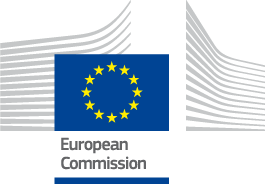 Enota za podporo FAMENET CT5.1Delovni dokument ESPRA MEF 2021–2027Končni April 2022Obvestilo o avtorskih pravicah:© Evropska unija, 2022Reprodukcija je odobrena samo ob potrditvi vira.EVROPSKA KOMISIJA – Generalni direktorat za pomorske zadeve in ribištvoIzjava o omejitvi odgovornosti:Informacije in stališča v tem poročilu so avtorjeva in ne odražajo nujno uradnega mnenja Komisije. Komisija ne zagotavlja točnosti podatkov, vključenih v tem poročilu. Za morebitno uporabo informacij iz tega dokumenta ni odgovorna ne Komisija ne oseba, ki deluje v imenu Komisije.Priporočena navedba:EVROPSKA KOMISIJA – Generalni direktorat za pomorske zadeve in ribištvo, Enota D.3 (2022): Enota za podporo FAMENET, delovni papir o ESPRA OSV (Evropski sklad za pomorstvo, ribištvo in akvakulturo, Okvir za spremljanje in vrednotenje) 2021–2027, BruseljAvtorji:Benoit CAILLART, Christine HAMZA, Pernille Skov JENSEN, Graeme MACFADYEN, Matthew RUDH, Pavel SALZ, Suitbert SCHMUEDDERICH, Raimonds VESERS, Angelos SANOPOULOSStik:FAMENET:Chaussée Saint Pierre 260 1040 Brussels Info@famenet.euKazaloSeznam kraticSSP Sistem samodejnega prepoznavanjaZOP Združenje organizacij proizvajalcevLS Letna skupščinaCCI Code Commun d’Identification (referenčna številka vsakega programa, ki jo dodeli Komisija)SRP Skupna ribiška politikaIUK Izvedbena uredba KomisijeLRVS Lokalni razvoj, ki ga vodi skupnostSSSV Skupni sistem za spremljanje in vrednotenjeSUT Skupna ureditev trgov (za izdelke v ribištvu in akvakulturi)COM Evropska komisijaUoSD Uredba o skupnih določilihCSV Datoteka z vrednostmi, ločenimi z vejicoOZP Okvir za zbiranje podatkovGD MARE Generalni direktorat za pomorske zadeve in ribištvo EANR Evropska agencija za nadzor ribištvaESPR Evropski sklad za pomorstvo in ribištvo 2014–2020ESPRA Evropski sklad za pomorstvo, ribištvo in akvakulturo 2021–2027 EMODnet Evropska mreža za pomorsko opazovanje in podatkeESP Elektronski sistem za poročanjeOZ Ogrožene in zaščiteneEU Evropska unijaEUMOFA Evropska opazovalnica trgov za proizvode iz ribištva in akvakultureFAME Podporna skupina za spremljanje in ocenjevanje ribištva in akvakulture FAMENET Mreža za spremljanje, ocenjevanje in lokalna podpora ribištvu inakvakulturiFARNET Evropska mreža ribiških območijRRL Register ribiškega ladjevja ali številka registra ribiškega ladjevja (številka plovila) LASR Lokalna akcijska skupina za ribištvoGDPR Splošna uredba o varstvu podatkovPO Posredniški organMPO Medpanožna organizacijaIO Identifikacijska oznaka operacijeIPP Integrirana pomorska politikaNNN nezakonit, nesporočen in neprijavljen ribolovLRS Lokalna razvojna strategijaOI Obveznost iztovarjanjaOU Organ upravljanjaOSO Okvir za spremljanje in ocenjevanjeZPO Zaščitena pomorska območjaDČ Država članicaODPS Okvirna direktiva o pomorski strategijiPPN Pomorsko prostorsko načrtovanjeN2000 Varstveno območje Natura 2000NUTS Nomenklatura teritorialnih enot za statistiko KR Kazalnik učinkaOP Organizacija proizvajalcevPTN Proizvodni in trženjski načrtSUK Sistemi za upravljanje kakovostiOEN Oddaljeni elektronski nadzorROUR Regionalna organizacija za upravljanje ribištva KZ Kazalnik rezultataPMOS Poenostavljena možnost obračunavanja stroškovSSDUS Skupni sistem za deljeno upravljanje skladaMSP Majhno in srednje veliko podjetjePC Posebni ciljMPR Mali priobalni ribolovSTEFC Znanstveni, tehnični in ekonomski odbor za ribištvo PPPN Prednosti, pomanjkljivosti, priložnosti in nevarnostiTP Tehnična pomočUNCLOS Konvencija Združenih narodov o pomorskem mednarodnem pravu PNU Prednostna naloga UnijeSSP Sistem spremljanja plovilUvodOzadjeSkladno z Uredbo (EU) št. 508/2014 Evropskega parlamenta in Sveta z dne 15. maja 2014 o Evropskem skladu za pomorstvo in ribištvo (Uredba o ESPR) je bilo treba ustanoviti skupni sistem za spremljanje in vrednotenje (SSSV) za operacije, ki jih sofinancira ESPR skladno z deljenim upravljanjem za merjenje učinkovitosti in dosežkov ESPR.GD MARE je ocenil izvajanje SSSV in poročal Svetu in Parlamentu skladno z Uredbo o ESPR 508/2014, člen 107(4). Tako imenovano poročilo FAME SSSV je bilo objavljeno septembra 2017, vključevalo je tudi povzetek pridobljenih izkušenj. Rok za revidirano poročilo je 2021.Uredba o skupnih določilih (UoSD) in Uredba o ESPRA za 2021–2027 sta začeli veljati julija 2021. Vključujeta določbe, ki se nanašajo na okvir za spremljanje in vrednotenje (OSV), dopolnjuje jih Izvedbena uredba 2022/79 skladno z Uredbo o ESPRA, člen 46.GD MARE in PS FAME sta razvili koncept za OSV 2021–2027 na podlagi pridobljenih izkušenj iz veljavnega SSSV od leta 2015 in zgoraj navedenega poročila iz 2017.  Ta koncept je bil predstavljen državam članicam (DČ), o njem pa se je razpravljalo z organi upravljanja (OU) ESPR med letno skupščino (LS) FAME septembra 2018. Posodobitve so bile objavljene kot podatkovne kartice OSV v času izvajanja srečanj strokovnih skupin ESPR leta 2019. Ta proces se tako končuje v tem delovnem dokumentu FAMENET.Namen in ciljna skupinaCilji delovnega dokumenta o OSV 2021–2027 so:nadgradnja pridobljenih izkušenj iz SSSV 2014–2020;priprava skupnega referenčnega dokumenta za vse elemente OSV 2021–2027 (npr. skupni kazalniki rezultatov, Infosys1, itd.);zagotavljanje osnove za pripravo izvedbenih aktov ESPRA v zvezi z določili o spremljanju, vrednotenju in poročanju v okviru UoSD in uredbe o ESPRA;pomagati OU pri pripravi programov ESPRA za 2021–2027.Ciljne skupine so uradniki GD MARE in OU, ocenjevalci in drugi zainteresirani strokovnjaki.Struktura dokumentaZa tem uvodnim poglavjem je delovni dokument razdeljen na tri glavna poglavja. V 2. poglavju je opisano ozadje in pregled OSV 2021–2027, vključujoč pravno in regulatorno podlago za OSV, njen splošni namen, obris glavnih elementov in ključni rezultati ter časovni okvir za njegovo izpolnitev. 3. poglavje podrobno opisuje vse1 Sistem spremljanja skladno z ESPR in ESPRA.glavne elemente OSV. 4. poglavje vključuje priloge k najnovejšim seznamom vseh konkretnih postavk, ki oblikujejo podlago teh elementov OSV, in se za pripravo programa zahteva poznavanje prilog.ZahvaleFAMENET se želi zahvaliti uradnikom GD MARE in strokovnjakom ter uradnikom organov upravljanja držav članic za njihov aktivni prispevek k temu dokumentu na podlagi daljše serije srečanj in delavnic od leta 2018.Še zlasti se želimo zahvaliti za trdo in predano delo, ki so ga opravili Gabriela IGLOI, Vincent GUERRRE in Eoin MAC-AOIDH iz enote D3 GD MARE pri pripravi tega dokumenta. Brez njihove stalne podpore in usmeritev priprava tega delovnega dokumenta ne bi bila mogoča, zato jim je FAMENET izjemno hvaležen.2 OSV 2021–2027Pravna podlagaOSV 2021–2027, opisan v tem dokumentu, primarno temelji na treh dokumentih; ta dokument jih koherentno združuje:UoSD 2021–20272,Uredba o ESPRA 2021–20273, inIUK Izvedbena uredba Komisije4.Temeljna načela OSV 2021–2027 so orisana v UoSD. Vključuje še zlasti okvir uspešnosti, poročanje o skupnih podatkih o operacijah in sistem vrst intervencij. Ta okvir, ki je skupen vsem skladom, dopolnjujejo posebni elementi ESPRA, tj. poročanje podatkov na operativni ravni, posebni kazalniki ESPRA in posebne vrste intervencij ESPRA, opredeljeni v uredbi o ESPRA.Namen OSVNamen OSV je zagotoviti standardiziran in strukturiran sistem za natančno, primerljivo in sistematično spremljanje in vrednotenje učinkovitosti in vplivov programov ESPRA. To zahteva jasno določen sistem zbiranja podatkov in poročanja ter stalno sodelovanje med COM in drugimi ustreznimi deležniki.Učinkovit sistem spremljanja in vrednotenja je potreben za oceno, v kakšnem obsegu programi DČ dosegajo želene cilje, in za vpogled v to, kaj bi lahko izboljšali v prihodnosti.Okence 1: Spremljanje in vrednotenjeVir: Glosar OECD ključnih pojmov pri vrednotenju in upravljanju na podlagi rezultatov, 20102 Uredba (EU) 2021/1060 Evropskega parlamenta in Sveta z dne 24. junija 2021 o določitvi skupnih določb o Evropskem skladu za regionalni razvoj, Evropskem socialnem skladu plus, Kohezijskem skladu, Skladu za pravični prehod in Evropskem skladu za pomorstvo, ribištvo in akvakulturo ter finančnih pravil zanje in za Sklad za azil, migracije in vključevanje, Sklad za notranjo varnost in Instrument za finančno podporo za upravljanje meja in vizumsko politiko.3 Uredba (EU) 2021/1139 Evropskega parlamenta in Sveta z dne 7. julija 2021 o vzpostavitvi Evropskega sklada za pomorstvo, ribištvo in akvakulturo ter spremembi Uredbe (EU) 2017/1004, Priloga I.4 Izvedbena uredba Komisije (EU) 2022/79 z dne 19. januarja 2022 o določitvi pravil za uporabo Uredbe (EU) 2021/1139 Evropskega parlamenta in Sveta glede beleženja, pošiljanja in predstavitve podatkov o izvajanju na operativni ravni.Elementi OSV in njihov položaj v okviru ESPRAOSV 2021–2027 vsebuje številne ključne elemente. Spodnja preglednica vsebuje pregled teh elementov, njihov vir in datum prikaza v zakonodajnem okviru, s kratkimi opombami za kontekstualizacijo. Podrobneje so obravnavani v 3. poglavju.Preglednica 1: Pregled elementov OSV 2021–2027 (julij 2021)Vir: FAME, 2021 Elementi OSVLogika ukrepanjaKljučni element OSV je jasna logika ukrepanja, ki orisuje razloge za financiranje ESPRA v ribiške, akvakulturne in pomorske dejavnosti DČ. Logika ukrepanja bo opisala potrebe zadevne DČ ter kako in zakaj se ESPRA uporabljajo za naslavljanje teh potreb. Razlikujemo med tremi ravnmi logike ukrepanja: raven politike, programska raven in operativna raven. Za program je treba upoštevati vse tri ravni. Za programsko raven so pomembna naslednja načela:ESPRA je strukturiran po štirih prednostnih nalogah;Vsaka prednostna naloga je razdeljena na posebne cilje (glejte razdelek 3.1 priloge);Za vsak poseben cilj:se določijo vrste ukrepovse določijo glavne ciljne skupinese izberejo vrste ukrepovse določijo ciljne vrednosti in mejniki za kazalnike učinkovse izbere najmanj en skupni kazalnik rezultatov in določijo se ciljne vrednosti.Te tri ravni in komponente logike ukrepanja so ilustrirane na spodnji sliki 1 in podrobno opisane v naslednjih razdelkih. Glejte tudi sliko 3 na strani 10.Slika 1: ESPRA 2021–2027, logika ukrepanja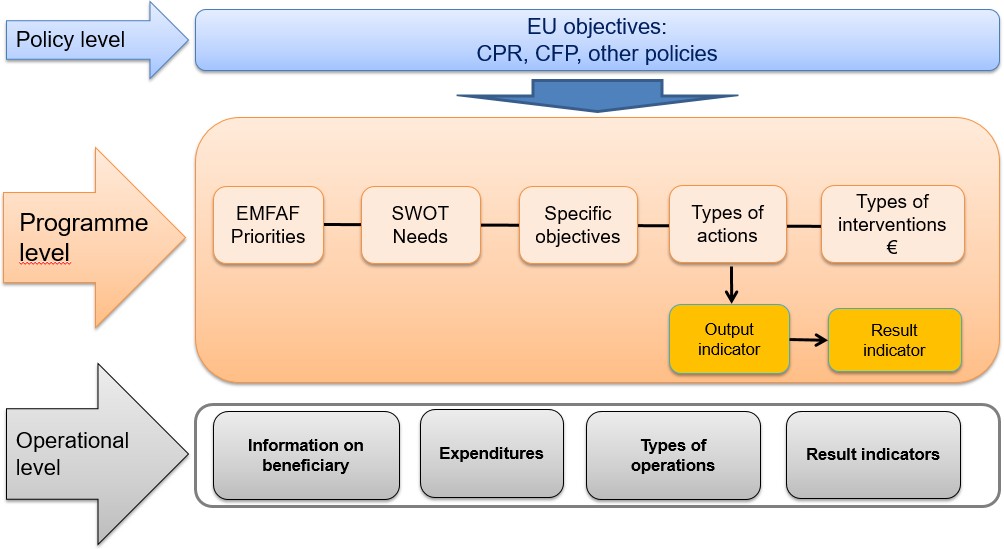 Vir: FAME 2021, na podlagi Zbirke orodij za boljšo ureditev #46Cilji politikeCilji politike so usmerjevalni del logike ukrepanja in spadajo na zgornjo raven politike. Skladno s členom 5 UoSD bo ESPRA podpiral nadaljnje okvirne cilje politike Evropske unije:bolj konkurenčna in pametnejša Evropa s spodbujanjem inovativne in pametne ekonomske transformacije in regionalne povezljivosti IKT;zeleni prehod v okolju prijaznejšo, nizkoogljično Evropo, ki prehaja v gospodarstvo z ničelno stopnjo ogljika in odporno Evropo s spodbujanjem čistega in pravičnega energetskega prehoda, zelenih in modrih naložb, krožnega gospodarstva, blaženja podnebnih sprememb in prilagajanja nanje, preprečevanja in obvladovanja tveganja ter trajnostne mobilnosti v mestih;bolj povezana Evropa s spodbujanjem mobilnosti;bolj socialna in vključujoča Evropa z izvajanjem Evropskega stebra družbenih pravic;Evropa, ki je bližje državljanom s spodbujanjem trajnostnega in celostnega razvoja vseh vrst ozemelj in lokalnih pobud.Prednostne naloge ESPRA (glejte spodaj) se povezujejo z dvema od teh ciljev politike: Prednostne naloge 1, 2, 4 ESPRA se povezujejo s ciljem politike (b) in prednostna naloga ESPRA 3 se povezuje s ciljem politike (e).Cilji politike iz Skupne ribiške politike5 se morajo upoštevati na ravni politike logike ukrepanja, saj ESPRA želi »5 Glejte člen 2 Uredbe 1380/2013kanalizirati financiranje iz proračuna Unije v podporo Skupne ribiške politike«, kot je navedeno v uvodnih izjavah Uredbe o ESPRA.Prednostne naloge ESPRAPrednostne naloge ESPRA so usmerjevalni del logike ukrepanja in spadajo na programsko raven. Prednostne naloge so široke tematske ali sektorske kategorije. Obstajajo štiri prednostne naloge:spodbujanje trajnostnega ribištva ter obnavljanje in ohranjanje vodnih bioloških virov;spodbujanje trajnostnega ribogojstva ter predelave in trženja ribiških proizvodov in proizvodov iz ribogojstva, kar prispeva k zanesljivi preskrbi s hrano v Uniji;omogočanje trajnostnega modrega gospodarstva na obalnih, otoških in celinskih območjih ter spodbujanje razvoja ribiških in ribogojnih skupnosti;krepitev mednarodnega upravljanja oceanov ter omogočanje varnega, zanesljivega, čistega in trajnostnega upravljanja morij in oceanov.Okence 2: Izbira prednostnih nalog in PPPNVir: FAME, 2021PPPNAnaliza PPPN je strateška obsežna tehnika načrtovanja, ki se uporablja za identificiranje prednosti, pomanjkljivosti, priložnosti in nevarnosti za regijo ali sektor6.6 Nadaljnje podrobnosti in metodologija za izvedbo PPPN v okviru programa ESPRA so na voljo v delovnem dokumentu FAME na predlogi programa ESPRA, poglavje 4.1.Analiza PPPN je vključena v preglednico 1A v okviru programa ESPRA. Analiza PPPN je izvedena ločeno za vsako prednostno nalogo ESPRA. Je pomemben del logike ukrepanja in se nanaša na programsko raven, kjer se uporablja kot začetna točka za identifikacijo splošnih potreb, ki jih bo naslovila DČ, in za posledične ukrepe, ki se bodo izvajali s podporo ESPRA:Prednosti so pozitivne značilnosti za regijo ali sektor, ki so lahko koristne zanje v celoti.Pomanjkljivosti so negativne značilnosti za regijo ali sektor, ki so lahko škodljive zanje v celoti.Priložnosti so pozitivni elementi zunaj nadzora regije ali sektorja, ki vplivajo nanje in se lahko uporabijo za ustvarjanje pozitivnih rezultatov.Nevarnosti so negativni elementi zunaj nadzora regije ali sektorja, ki jim lahko škodijo.Analiza PPPN pomaga določiti potrebe sektorja in pomaga izbirati prednosti in posebne cilje ter mora razložiti, zakaj nekatere prednostne naloge niso bile izbrane, če nastane tak primer.Slika 2: Primer, kako kombinirati elemente PPPN za določanje potreb in vrst ukrepov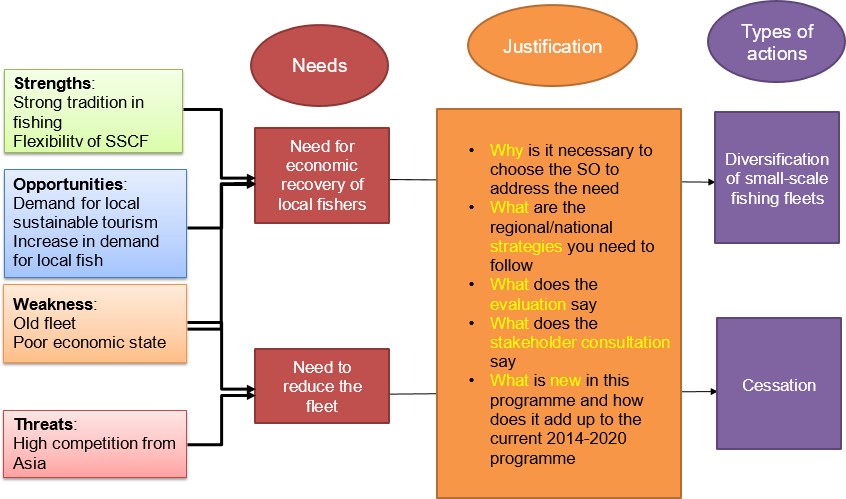 Vir: FAME 2021PotrebePotrebe DČ so določene na podlagi analize PPPN in se nanašajo na programsko raven logike ukrepanja. To so splošni opisi, kaj mora DČnarediti in kakšno podporo potrebuje v prihodnjem programskem obdobju za izboljšanje ribiškega in ribogojnega sektorja7. Primeri potreb vključujejo:»Potrebo po ekonomskem okrevanju lokalnih ribičev«;»Potrebo po zmanjšanju flote«;»Potrebo po razvoju izmenjave znanja in razpoložljivosti usposobljene delovne sile«.Potrebe so ključni del logike ukrepanja, saj se morajo predlagani ukrepi odzivati na te potrebe.Države članice morajo predložiti utemeljitev ukrepov in v njej pojasniti, zakaj bodo podporo namenile ugotovljenim potrebam, in prikazati jasno povezavo med PPPN in ugotovljenimi potrebami. Utemeljitev ukrepov poteka po jasni poti od analize PPPN in potreb do strategije programa in izbire PC ter nazadnje do vrst ukrepov.Posebni cilji ESPRAPosebni cilji se nanašajo na programsko raven intervencijske logike in izhajajo iz razčlenitve prednostnih nalog na manjše, bolj osredotočene segmente. Posebni cilji so opredeljeni v uredbi o ESPRA. Prednostna naloga 1 ima šest posebnih ciljev, prednostna naloga 2 ima dva, prednostni nalogi 3 in 4 pa imata le po en posebni cilj.Države članice izberejo posebne cilje na podlagi analize PPPN in analize potreb. Za vsak izbrani posebni cilj države članice opredelijo ali izberejo:vrste ukrepov (opis intervencije);skupne kazalnike rezultatov (na podlagi vnaprej določenega nabora) ter njihove osnovne in ciljne vrednosti;vrste intervencij (na podlagi vnaprej določenega nabora) in okvirno dodelitev sredstev zanje;finančno dodelitev in stopnjo sofinanciranja EU.Celoten seznam posebnih ciljev ESPRA je na voljo v prilogi 3.1.Vrste ukrepovVrste ukrepov so nove v UoSD za obdobje 2021–2027. Gre za široko opredeljene načrtovane ukrepe za obravnavanje potreb, opredeljenih v PPPN. Vrste ukrepov niso izbrane z vnaprej pripravljenega seznama8. Države članice morajo vrste ukrepov opredeliti glede na svoje potrebe, in sicer ločeno za vsak poseben cilj, v skladu z logiko programa.Vrste ukrepov morajo biti skladne z izbranimi vrstami intervencij in skupnimi kazalniki rezultatov ter usklajene z elementi in potrebami PPPN. Nanašajo se na programsko raven intervencijske logike in bodo usmerjale operativno raven logike ukrepanja.Na spodnji sliki so ti koraki logike ukrepanja prikazani s podrobnim pregledom.7 Dodatne podrobnosti in metodologijo o izpolnjevanju delov programa EMFAF, ki se nanašata na »potrebe« in »utemeljitev ukrepov«, najdete v delovnem dokumentu FAME o predlogi programa ESPRA, poglavje 4.1.8 Poleg tega so lahko vir navdiha tudi ukrepi, navedeni v »Delovnem dokumentu služb Komisije (SWD), ki določa regionalno perspektivo morskih bazenov za usmerjanje programiranja ESPR«.Slika 3: Podrobna logika ukrepanja, primeri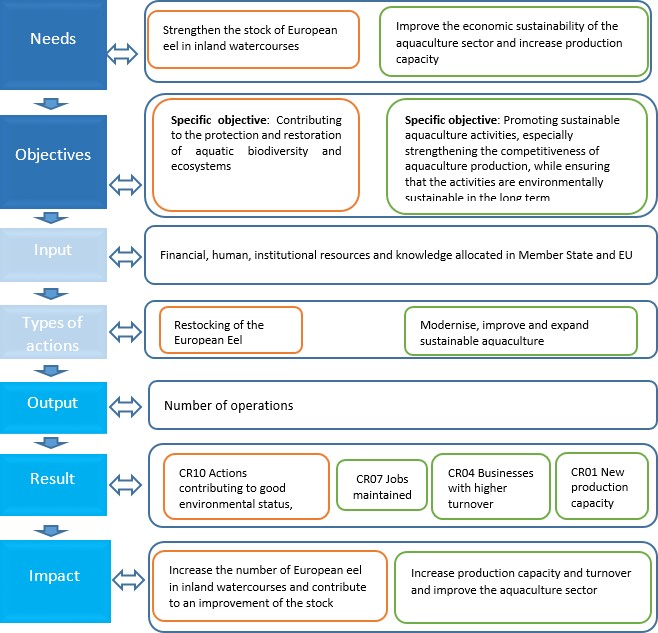 Vir: FAME 2021, na podlagi Zbirke orodij za boljšo ureditev #46Vrste posegovVrste intervencij so vnaprej določene tematske kategorije, povezane z vprašanji politike (na primer boj proti podnebnim spremembam), in se nanašajo na programsko raven logike ukrepanja. Uporabljajo se za okvirno dodelitev sredstev glede na ta vprašanja politike v fazi načrtovanja programov. To so glavni tematski sklopi, ki jih lahko države članice uporabljajo pri obveščanju o skladih na svojih spletnih straneh. Uporabljajo se tudi za spremljanje izdatkov za podnebje in okolje ter za poročanje o dodeljenih sredstvih. Vsaka vrsta intervencije ima vnaprej določene podnebne in okoljske koeficiente, ki jih bo Komisija uporabila za zneske, ki jih bodo sporočile države članice, da bi spremljala izdatke za podnebne spremembe in okolje.ESPRA vključuje 16 vrst intervencij, od katerih so tri posebne za LRVS, ena pa za TP. Navedene so v Prilogi IV k Uredbi o ESPRA.Med načrtovanjem programov države članice v okviru vsakega posebnega cilja izberejo najustreznejše vrste intervencij v skladu z opredeljenimi vrstami ukrepov in okvirno dodelijo sredstva za vsako od njih. Ta okvirna dodelitev se mora ujemati s finančnim načrtom programa.Države članice lahko prosto izberejo toliko vrst intervencij za posamezni posebni cilj, kolikor se jim zdi primerno; formalne omejitve ne veljajo. Vendar pa morajo države članice v svojem programu izbrati vsaj eno vrsto intervencije na posebni cilj.Med izvajanjem programa mora OU izbrati najprimernejšo vrsto intervencije za vsako izbrano operacijo (glej tudi poglavje 0). Vsaka operacija mora biti povezana le z eno vrsto intervencije, ki je za operacijo najprimernejša. To je potrebno za poročanje o zbirnih podatkih za vsako operacijo v skladu s členom 42 Uredbe o skupnih določbah. Vendar lahko OU izberejo vrsto intervencije, ki ni bila izbrana v fazi načrtovanja.Celoten seznam vrst intervencij v okviru ESPRA je na voljo v prilogi (glejte poglavje 3.2)Sklop skupnih kazalnikovKljučna sestavina učinkovitega sistema spremljanja in vrednotenja je nabor kazalnikov, s katerimi je mogoče spremljati rezultate in učinke ter oceniti učinkovitost, uspešnost in vpliv intervencij. Nanašajo se na programsko raven intervencijske logike in so tudi del operativne ravni logike ukrepanja.OSV 2021–2027 ima tri vrste skupnih kazalnikov: kazalnike učinka, rezultata in glavne kazalnike smotrnosti.Skupni kazalniki učinkovKazalniki rezultatov so namenjeni merjenju rezultatov, ustvarjenih s podporo iz ESPRA. EKSRP ima samo eno vrsto kazalnika rezultata: »število operacij«.Države članice opredelijo ciljno vrednost števila operacij za vsak poseben cilj v programu ESPRA. To je vsota vseh operacij, ki jih je treba izvesti za ta posebni cilj.Kazalniki učinkov programa ESPRA kažejo svoj polni pojasnjevalni potencial v kombinaciji s programom Infosys (glej poglavje 2.14).Skupni kazalniki rezultatovSkupni kazalniki rezultatov so vnaprej določen nabor kazalnikov za posebne tematske kategorije, ki so vključeni v Prilogo I k Uredbi o ESPRA. Njihov namen je prikazati bruto učinek programa ESPRA in so skupni za vse države članice.Predpostavlja se, da sklop skupnih kazalnikov rezultatov zajema celotno področje, ki bi ga države članice lahko financirale v okviru ESPRA. Tako imenovani »programsko posebni« kazalniki rezultatov, ki jih določijo države članice same, so načeloma mogoči in jih države članice lahko uporabljajo, vendar jih ne smejo vključiti v svoj program in o njih ne smejo poročati Komisiji.Celoten seznam skupnih kazalnikov rezultatov ESPRA je na voljo v prilogi 3.3. Uporabljajo se v treh fazah med:programiranjem,izvajanjem,vrednotenjem.Skupni kazalniki rezultatov med programiranjemSkupni kazalniki rezultatov in njihovi cilji niso administrativne podrobnosti programa, temveč ključna politična sporočila o tem, kaj želi program doseči z dodeljenimi sredstvi. Države članice v okviru vsakega posebnega cilja izberejo najprimernejše skupne kazalnike rezultatov, ki odražajo njihovo strategijo in pričakovane rezultate. V programu ni posebnega cilja brez vsaj enega skupnega kazalnika rezultata, vendar so države članice pozvane, da jih izberejo toliko, kolikor je potrebno, da zajamejo najpomembnejše učinke sklada. Hkrati se morajo države članice izogibati izbiri samo kazalnikov, ki merijo obrobne učinke.Zato je vodilno načelo naslednje: »Toliko kazalnikov, kolikor je potrebno, da se zajamejo najpomembnejši učinki sklada. Izbranim kazalnikom skupnih rezultatov ni treba zajeti vseh možnih vidikov predvidenih ukrepov, temveč samo najpomembnejše učinke.«Države članice opredelijo izhodiščno in ciljno vrednost za vsak izbran skupni kazalnik rezultata za vse posebne cilje v programu ESPRA. Izhodiščna vrednost je vrednost kazalnika na »začetni točki«, na primer leto 2021. Konkretno obdobje, ko se meri izhodiščna vrednost, je odvisno od časa odobritve programa države članice. Ciljna vrednost je vsota učinkov vseh operacij, ki jih je treba izvesti do konca obdobja. Ciljne vrednosti se nanašajo samo na rezultate, dosežene z operacijami ESPRA.Vsi skupni kazalniki rezultatov imajo v programu izhodiščno vrednost nič; edina izjema je SR12 »Učinkovitost sistema za zbiranje, upravljanje in uporabo podatkov«.Skupni kazalniki rezultatov med izvajanjemOU v sistemu Infosys za vsako izbrano operacijo poročajo o vseh skupnih kazalnikih rezultatov, ki na kratko opisujejo predvidene učinke operacije. Poroča se samo o skupnih kazalnikih rezultatov, ki so pomembni za določeno operacijo. Ni treba vključiti praznih vrstic za druge nerelevantne skupne kazalnike rezultata v okviru posebnega cilja iz programa ESPRAali poročati o teh kazalnikih z ničelnimi vrednostmi v vseh poljih Infosys (3.3.2). OU naj izberejo toliko kazalnikov rezultatov, kolikor je potrebno za posamezno operacijo, da se zagotovi, da so učinki operacije ustrezno zajeti z izbranimi kazalniki.Pravilo je naslednje: »Ni operacije brez vsaj enega skupnega kazalnika rezultata; če se skupni kazalniki rezultata, izbrani v programu, ne uporabljajo, mora operacija uporabiti drug skupni kazalnik rezultata«.Ko je operacija izbrana, se država članica (OU, PO ali upravičenec po lastni presoji) odloči, kateri skupni kazalnik(-i) rezultata bo(bodo) izbran(-i) za operacijo.Nato bo upravičenec med izvajanjem poročal o treh vrednostih za vsak ustrezen skupni kazalnik rezultata:izhodiščno vrednost, ki označuje stanje pred operacijo (v večini primerov nič);predhodno ciljno vrednost, ki pomeni stanje, ki naj bi bilo doseženo zaradi operacije;naknadno ciljno vrednost, ki je dejansko stanje, doseženo po operaciji in zaradi nje.Če želijo države članice spremeniti svoj program, vključno s spremembo kazalnikov (na primer ciljnih vrednosti), lahko predložijo obrazložen zahtevek za spremembo Komisiji v skladu z zahtevami iz člena 24 UoSD. Vendar za spremembe, ki se nanašajo na uvedbo dodatnih kazalnikov za programe, ki jih podpira ESPRA, v skladu s členom 24(7) UoSD ni potrebna odobritev komisije.Za spremembe programov je načelno potreben sklep Komisije. Vendar za prenos zneska do 8 % prvotno dodeljenih sredstev za poseben cilj na drug poseben cilj ni potrebna odločitev Komisije. V tem primeru mora država članica Komisiji preprosto predložiti spremenjen finančni načrt skupaj z vsemi »povezanimi spremembami« programa. Te »povezane spremembe« vključujejo spremembe ciljnih vrednosti.Skupni kazalniki rezultatov med vrednotenjemOcenjevalcem OU posredujejo podatke o spremljanju, zbrane med izvajanjem. Naloga ocenjevalcev je sistematična in objektivna ocena zasnove, izvajanja in rezultatov programa, pri tem med drugim primerjajo cilje, določene v programu, z doseženimi rezultati. Pri vrednotenju analizirajo, ali so bili cilji doseženi ali ne, pregledajo predpostavke, sprejete med programiranjem, in raziščejo razloge, ki so privedli do doseganja ali nedoseganja ciljev.Skupni kazalniki rezultatov ponujajo dragoceno kvantitativno podlago za vrednotenje, čeprav ne zajemajo vseh možnih vidikov, ki jih je treba ovrednotiti. Morda bodo potrebni dodatni kazalniki vrednotenja.Skupni kazalniki rezultatov ESPRA povečajo pojasnjevalno moč, če se združijo s podatki sistema Infosys (med drugim lokacija NUTS, vrsta intervencije, vrsta operacije itd.). Skupni kazalnik rezultata »omogočene inovacije«, na primer, postane bolj vsestranski, če se kombinira z vrsto operacije (»omogočene inovacije – trženje«, »omogočene inovacije – proizvod« itd.) in vrsto upravičenca.Glavni kazalniki smotrnostiOsnovni kazalniki uspešnosti za ESPRA so vnaprej določeni in jih bo Komisija uporabljala v skladu z zahtevo po poročanju v skladu s členom 41(3)(h)(iii) Uredbe (EU) 2018/1046 (Finančna uredba). Osnovnih kazalnikov uspešnosti je dvanajst in jih bo Komisija uporabljala za merjenje doseganja ciljev in rezultatov. Vključeni so v Prilogo I k uredbi o Evropskem skladu za pomorstvo in ribištvo.Ko mora Komisija poročati o teh temeljnih kazalnikih uspešnosti, lahko vrednosti izpelje iz skupnih kazalnikov rezultatov in sistema Infosys. Nekateri temeljni kazalniki uspešnosti so ena proti ena s skupnimi kazalniki rezultatov, za druge pa bo treba pridobiti podatke iz sistema Infosys. Celoten seznam vseh temeljnih kazalnikov uspešnosti ter njihova povezava s skupnimi kazalniki rezultatov in sistemom Infosys je v Prilogi 3.3.Vrste operacijVrste operacij so natančne tematske kategorije, ki se uporabljajo za označevanje posameznih operacij za spremljanje EMFAF (Infosys). Določene so v izvedbeni uredbi Infosys in se nanašajo na operativno raven logike ukrepanja.Ko je operacija izbrana za izvajanje, države članice (OU, PO ali upravičenec, po presoji države članice) izberejo najustreznejšo »vrsto« za vsako operacijo. Za vsako operacijo je možen samo en tip; za kompleksne operacije je treba izbrati najbolj reprezentativen tip.Celoten seznam je na voljo v prilogi 3.4.3.InfosysInfosys je struktura podatkovne zbirke za zbiranje podatkov o spremljanju ESPRA in poročanje o njih. Je dragocen vir takoj dostopnih podatkov za vrednotenje in pripravo informacij o politikah. Podatki sistema Infosys so združeni z vrednostmi kazalnikov učinkov in rezultatov.Sistem Infosys sestavljata dve preglednici (slika 4), ki ustrezata preglednici 1 in preglednici 2 iz Priloge I k izvedbeni uredbi Infosys:Preglednica 1 ima 36 polj – osredotoča se na informacije o operacijah.Preglednica 2 ima šest polj – osredotoča se na kazalnike rezultatov.Slika 4: Infosys 2022–2027, struktura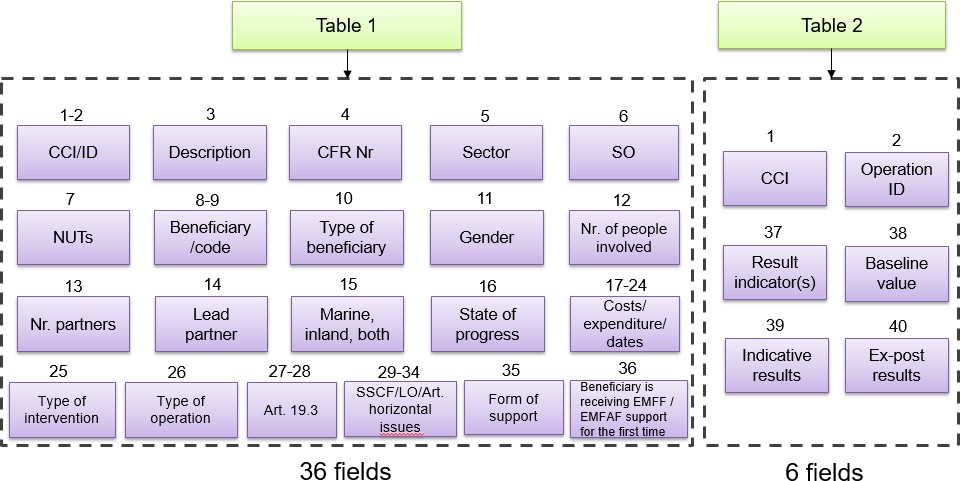 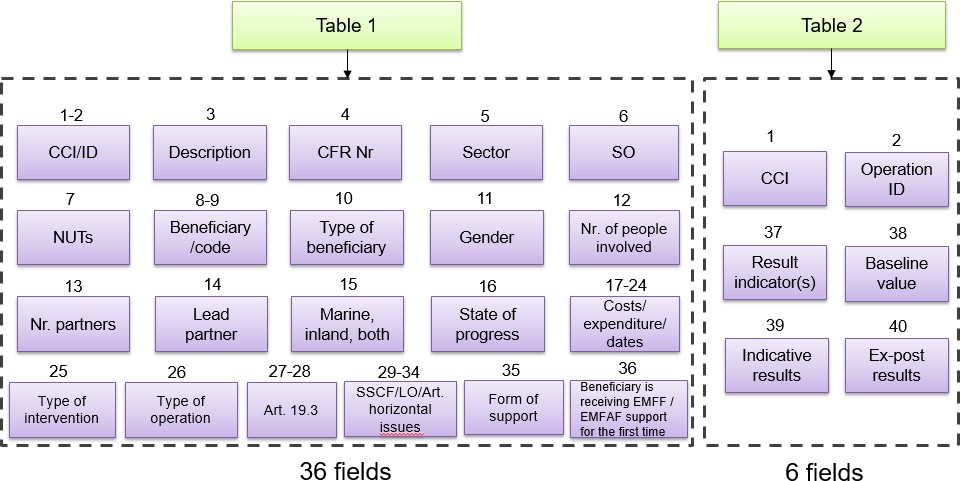 Vir: FAME, 2021Infosys 2021–2027 se je organsko razvil iz družbe Infosys 2014–2020. Infosys 2021–2027 je precej preprostejši od svojega predhodnika, saj je s štirih prilog zmanjšan na dve preglednici, ima enotnejša podatkovna polja, število vrst operacij pa je zmanjšano s 160 na 66.Podatki se zbirajo na ravni posamezne operacije. Vključujejo osnovne podatke o operaciji, podatke o upravičencu, finančne podatke, vrsto operacije (eno na operacijo), kazalnike rezultatov (vključno z izhodiščnimi vrednostmi, ocenjenimi vrednostmi rezultatov pred operacijo in doseženimi vrednostmi po operaciji). Podatki se sporočajo dvakrat letno (31. januarja in 31. julija od 31. januarja 2022).Celotna struktura sistema Infosys je na voljo v Prilogi 3.4.Letni pregled uspešnosti (člen 41 Uredbe o skupnih določbah)Komisija bo vsako leto organizirala pregledovalna srečanja z vsako državo članico in na njih preučila uspešnost vsakega programa.Preglednim srečanjem predseduje Komisija ali, če tako zahteva država članica, jim sopredsedujeta država članica in Komisija. Država članica in Komisija se lahko dogovorita, da ne bosta organizirali letnega pregledovalnega sestanka. V tem primeru se lahko pregled opravi pisno.Izid letnega pregleda se zabeleži v dogovorjenem zapisniku. Zahteve za letni pregled se lahko opredelijo v prihodnjem izvedbenem aktu.Člen 42. Uredbe o skupnih določbah, poročanjeV skladu z OSV 2021–2027 bo poročanje potekalo na treh različnih ravneh, od katerih bo ena v skladu s členom 46 ESPRA in dve v skladu s členom 42 Uredbe o skupnih določbah (glej spodnjo sliko):raven operacij, to je Infosys v ožjem smislu (glej poglavje 2.14, v skladu s členom 46 ESPRA), podobna Infosys 2014–2020 (dvakrat letno, 31. januarja in 31. julija)raven agregiranih vrednosti kazalnikov na podlagi Infosys z morebitnimi popravki (isti časovni okvir kot Infosys, tj. 31. januarja in 31. julija vsako leto)zbirne finančne podatke, tj. število izbranih operacij, njihove skupne upravičene stroške, prispevek iz ESPRA in skupne upravičene izdatke, ki so jih upravičenci prijavili OU, vse razčlenjeno po vrsti intervencije (petkrat letno, 31. januarja, 30. aprila, 31. julija, 30. septembra in 30. novembra)Slika 5: Časovnica člena 42 Uredbe o skupnih določbah, poročanje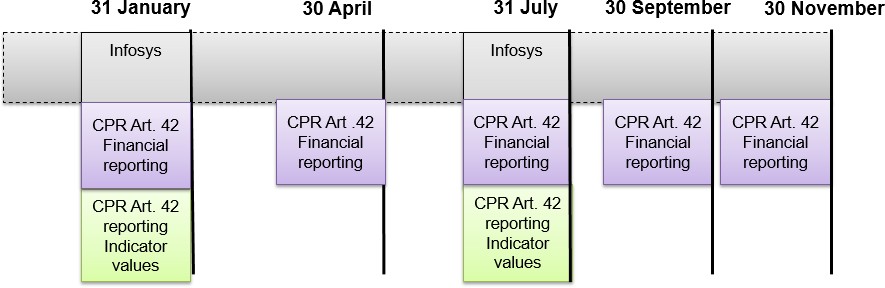 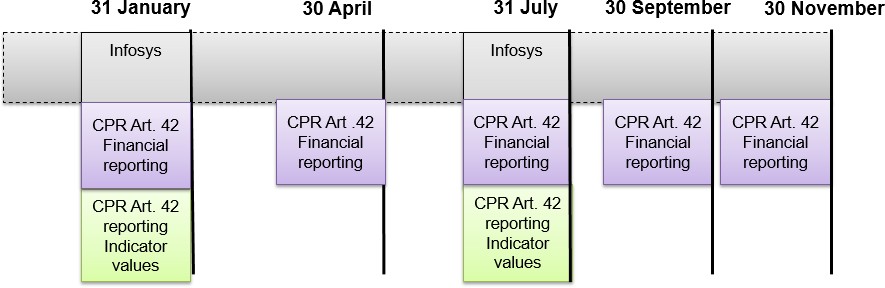 Vir: FAME 2021Zbirne podatke o izvajanju programa EMND v skladu s členom 42 uredbe o skupnih določbah posreduje OU v elektronski obliki prek informacijske platforme SFC. Zasnova opisanih elementov omogoča v glavnem avtomatizirano obdelavo ustreznih podatkov (združevanje se na primer izvaja na ravni vrste intervencije, izbrane za vsako operacijo).Poročanje na agregirani ravni, kot je opredeljeno v členu 42 in s tem povezani Prilogi VII k uredbi o skupnih določbah, bi moralo temeljiti izključno na podatkih, predloženih prek sistema Infosys. Zato se razvija orodje za združevanje podatkov, podobno orodju za potrjevanje Infosys. Orodje bo združevalo podatke Infosys na podlagi posebnih pravil (na primer štetje samo zaključenih ali v celoti izvedenih operacij), označevalo problematične primere, kot je dvojno štetje osumljencev, ugotavljalo primere, v katerih sta potrebna razveljavitev in ročno posredovanje, ter zagotavljalo rezultate za OU, ki se vstavijo v tabele v navedeni prilogi UoSD.Za dodatna pojasnila in tehnične podrobnosti o sistemu Infosys ter povezave med poročanjem v skladu s členom 42 UoSD in členom 46 ESPRA glej prilogi 3.4.1 in 3.4.2. Glej tudi prilogo 3.5 za tehnične specifikacije pravil združevanja za poročanje po členu 42, priloga VII k UoSD, preglednice 1, 4, 5 in 9.Dobro je vedetiPovezava s poročanjem v Infosys in Prilogo XVII UoSDPriloga XVII k uredbi o skupnih določbah vsebuje seznam podatkovnih postavk, ki jih je treba zabeležiti. Glavni cilj priloge je določiti minimalne podatke, ki jih mora OU zabeležiti in elektronsko shraniti za vsako operacijo (v sistemu ali sistemih) za spremljanje, vrednotenje, finančno upravljanje, preverjanje in revizijo - kot je določeno v uredbi UoSD.Priloga XVII temelji na obeh:Prilogi III k Delegirani uredbi 480/2014 (106 polj, ki jih je treba izpolniti) inIzvedbenemu aktu 821/2014 (41 polj in 59 podpolj), ki sta posebna za finančne instrumente.Delegirana uredba in izvedbeni akti za obdobje 2014–2020 so imeli skupaj 147 polj, kar je podobno velikosti Priloge XVII. Vendar je treba poudariti, da se vsa polja ne uporabljajo za ESPRA.Več podatkovnih polj v Prilogi XVII ustreza poljem sistema Infosys:polja, ki opisujejo podatke o upravičencu (ime in enotna identifikacijska oznaka upravičenca, ali je upravičenec fizična ali pravna oseba);podatke o operaciji (ime in enolični identifikator operacije, kratek opis operacije, datum odobritve operacije); CCI programa; prednostno nalogo ali prednostne naloge programa(-ov), v okviru katerih se podpira operacija; ime, izhodiščno in ciljno vrednost za vsak kazalnik rezultata;Finančni podatki o vsaki operaciji (znesek skupnih upravičenih stroškov, skupnih javnih stroškov in prispevekESPRA);podatki o zahtevkih za plačilo upravičenca (datum zadnjega plačila upravičencu).Načrt ocenjevanja in dejavnosti ocenjevanja (člen 44 Uredbe o skupnih določbah)Tako kot v zdajšnjem programskem obdobju bo morala vsaka država članica pripraviti načrt vrednotenja in ga najpozneje eno leto po odobritvi programa predložiti svojemu nadzornemu odboru ESPRA.Načrt vrednotenja mora zajemati vsa vrednotenja, predvidena za programsko obdobje.V zvezi z ESPR 2014-2020 morajo vrednotenja v okviru ESPR potrditi dosežene rezultate ter raziskati, kako in zakaj so vložki, učinki in rezultati prispevali k doseganju ciljev. Osredotočiti se morajo na uspešnost, učinkovitost, ustreznost, skladnost in dodano vrednost EU. FAMENET bo pozneje zagotovil metodološko podporo pri oblikovanju načrtov vrednotenja in s tem povezanih dejavnosti vrednotenja v obdobju 2021–2027.Države članice bodo morale izvesti naslednja vrednotenja:Vrednotenje uspešnosti, učinkovitosti, ustreznosti, skladnosti in dodane vrednosti EU;vrednotenje učinka, ki ga je treba izvesti do 30. junija 2029.Ta vrednotenja držav članic bodo podlaga za vmesna (ob koncu leta 2024) in retrospektivna (ob koncu leta 2031) vrednotenja, ki jih bo v istem okviru izvedla Komisija. Člen 44(3) določa, da države članiceocene zaupajo »... notranjim ali zunanjim strokovnjakom, ki so funkcionalno neodvisni«.Glavna poenostavitev v obdobju 2021–2027 je, da predhodno vrednotenje (kot je bilo zahtevano v obdobju 2014–2020) ni več potrebno. Potrebne informacije je treba zajeti v analizi PPPN in opredelitvi potreb v programu.PrilogePosebni cilji ESPRA 99 Uredba (EU) 2021/1139 Evropskega parlamenta in Sveta z dne 7. julija 2021 o vzpostavitvi Evropskega sklada za pomorstvo, ribištvo in akvakulturo ter spremembi Uredbe (EU) 2017/1004, Priloga IIVrste intervencij 1010 Priloga IV Uredbe o ESPRASkupni kazalniki rezultatov in glavni kazalniki smotrnostiSkupni kazalniki rezultatov, pregled 1111 Priloga I Uredbe o ESPRA Več skupnih kazalnikov rezultatov je tudi glavnih kazalnikov smotrnosti: to so CR03, 04, 06, 07, 08, 10, 18.1, 18.2, 19 in 22. Celoten seznam ključnih kazalnikov uspešnosti je na voljo skupaj s kazalniki rezultatov v prilogi I k Uredbi o ESPRA. Priloga 3.3.3 tega delovnega dokumenta vsebuje celoten seznam ključnih kazalnikov uspešnosti in povezavo s skupnimi kazalniki rezultatov.Skupni kazalniki rezultatov, podatkovne kartice 1212 Uredba (EU) 2021/1139 Evropskega parlamenta in Sveta z dne 7. julija 2021 o vzpostavitvi Evropskega sklada za pomorstvo, ribištvo in akvakulturo ter spremembi Uredbe (EU) 2017/1004, Priloga I.13  Glej tudi EVROPSKA KOMISIJA – Generalni direktorat za pomorske zadeve in ribištvo, Enota D.3 (2020): FAME SU: delovni dokument ESPRA o poenostavljenih možnostih obračunavanja stroškov, Bruselj14 Priročnik Oslo 2018: Smernice za zbiranje, poročanje in uporabo podatkov o inovacijahGlavni kazalniki smotrnostiStruktura Infosys skladno z Izvedbeno uredbo 2022/79Ta priloga vsebuje dve prilogi Infosys in ustrezne tabele iz izvedbene uredbe. V nekaterih primerih priloge in tabele dopolnjujejo dodatne informacije in opisi. Opisi in informacije, ki niso nujno vključeni v samo izvedbeno uredbo, kot je na primer stolpec s povezavami do priloge VII k Uredbi o skupnih določbah.Infosys, priloga I, preglednica 1, opis operacij15 FAMENET želi poudariti pomen zagotavljanja podrobnih opisov operacij, saj to omogoča standardiziran pristop v vseh državah članicah, hkrati pa olajšuje poročanje Komisiji o zelo posebnih temah.16 Vodilni upravičenec, če ima operacija več kot enega upravičencaInfosys, priloga I, preglednica 2, kazalniki, uporabni za operacijoPriloga II Izvedbene uredbe, predstavitev izvedbenih podatkov, preglednice 1–10Priloga II Izvedbene uredbe vsebuje deset preglednic z oznakami in informacijami, ki morajo biti izpolnjene v preglednicah 1 in 2 priloge I. V nadaljevanju so tabele ponatisnjene z dodatnimi informacijami, kjer se to zdi potrebno.Preglednica 1: Sektor, kateremu prispeva operacija (priloga I, preglednica 1, polje 5)Preglednica 2: Vrsta upravičenca (1) (priloga I, preglednica 1, polje 10)Preglednica 3: Spol upravičenca/fizične osebe (priloga I, preglednica 1, polje 11)Preglednica 4: Oznake za polja Da/Ne (priloga I, preglednica 1, polja 29–34 in 36)Preglednica 5: Označitev, če se operacija nanaša na morje, celino ali oboje (priloga I, preglednica 1, polje 15)Preglednica 6: Stanje napredka operacije (priloga I, preglednica 1, polje 16)Preglednica 7: Vrsta operacije (priloga I, preglednica 1, polje 26)Preglednica 8: Oblika podpore (priloga I, preglednica 1, polje 35)Preglednica 9: Vrste intervencij za podporo pod neposrednim in posrednim upravljanjem (priloga I, preglednica 1, polje 25)Preglednica 10: Skupni kazalniki rezultatov (priloga I, preglednica 2, polje 37)Za podrobne informacije glejte prilogo 3.3.2 Skupni kazalniki rezultatov, podatkovne karticeTehnične specifikacije pravil združevanja za poročanje po členu 42, priloga VII k UoSD, preglednice 1, 4, 5 in 9.Št.Element OSVPravna podlagaOpombe1Logika ukrepanjaNa podlagi UoSD in uredbe o ESPRA in Izvedbene uredbe o ESPRA skladno s členom 46 ESPRA.Pravni okvir ne vsebuje natančnega opisa »logike ukrepanja«. Priloga II uredbe o ESPRA vsebuje pregled logike programiranja, opisane v členu 22.3 UoSD o vsebini programov.Tukaj pojmi opisujejo strategijo ukrepanja DČ in povezave med elementi OSV.2Cilji politikeČlen 5 UoSD; Priloga II ESPRAUoSD vsebuje pet ciljev politike v členu 5; samo dva sta pomembna za ESPRA (b in e).Povezave med cilji politike UoSD in prednostnimi nalogami ESPRA so navedene v Prilogi II k ESPRA.3ESPRAPrednostne nalogeČlen 3 in Priloga II ESPRAESPRA vsebuje 4 posebne prednostne naloge sklada v členu 3.Povezave med prednostnimi nalogami ESPRA incilji politike UoSD so navedene v Prilogi II k ESPRA.4PPPNESPRAČlen 8.3.a-5PotrebeESPRAČlen 8.3.a-6Posebni ciljiESPRA Naslov II, Poglavje II–V in Priloga II-7Vrste ukrepovUoSDČlen 22.3 (d) (i)-8Vrste posegovČlena 22.3 (d) (viii) in 42.2.a UoSD;Priloga IV ESPRA-9Skupni kazalnikiUoSDČlena 16 in 22.4 (e);ESPRA Priloga I.-10Vrsteizvedbenih-Št.Element OSVPravna podlagaOpombeoperacijePredpisi v skladu s členom46 ESPRA11Poročanje o ključnih značilnostih o upravičencihin operacijahČlen 46 ESPRA in Izvedbena uredba-12Letni pregleduspešnostiUoSD, člen 41-13Poročanje o kumulativnih podatkih o operacijahUoSD, člen 42-14Vrednotenja, ki jih izvajajo državečlaniceUoSD, člen 44-Prednostne nalogePosebni ciljiNomenklaturaPosebni pogojiPrednostna naloga 1: Spodbujanje trajnostnega ribištva ter obnavljanje in ohranjanje vodnih bioloških virovKrepitev gospodarsko, socialno in okoljsko trajnostnih ribolovnih dejavnosti1.1.1Vse operacijerazen tistih, navedenih v členu 17/19)Člen 15 Prenos ribških plovil ali sprememba njihove zastaveČlen 17 Prva pridobitev ribiškega plovilaČlen 18 Zamenjava ali posodobitev glavnega ali pomožnega motorjaČlen 19 Povečanje bruto tonaže ribiškega plovila za izboljšanje varnosti, delovnih pogojev ali energetske učinkovitostiČlen 20 Trajno prenehanje ribolovnih dejavnostiČlen 21 Začasno prenehanje ribolovnih dejavnostiČlen 22 Nadzor in izvrševanjeČlen 23 Zbiranje, upravljanje, uporaba in obdelava podatkov v ribiškem sektorju ter raziskovalni in inovacijski programiČlen 24 Spodbujanje enakih konkurenčnih pogojev za ribiške proizvode in proizvode iz akvakulture iz najbolj oddaljenih regijČlen 25 Varstvo in obnova vodne biotske raznovrstnosti in ekosistemovPrednostna naloga 1: Spodbujanje trajnostnega ribištva ter obnavljanje in ohranjanje vodnih bioloških virovKrepitev gospodarsko, socialno in okoljsko trajnostnih ribolovnih dejavnosti1.1.2Operacije skladno s členom 17/19Člen 15 Prenos ribških plovil ali sprememba njihove zastaveČlen 17 Prva pridobitev ribiškega plovilaČlen 18 Zamenjava ali posodobitev glavnega ali pomožnega motorjaČlen 19 Povečanje bruto tonaže ribiškega plovila za izboljšanje varnosti, delovnih pogojev ali energetske učinkovitostiČlen 20 Trajno prenehanje ribolovnih dejavnostiČlen 21 Začasno prenehanje ribolovnih dejavnostiČlen 22 Nadzor in izvrševanjeČlen 23 Zbiranje, upravljanje, uporaba in obdelava podatkov v ribiškem sektorju ter raziskovalni in inovacijski programiČlen 24 Spodbujanje enakih konkurenčnih pogojev za ribiške proizvode in proizvode iz akvakulture iz najbolj oddaljenih regijČlen 25 Varstvo in obnova vodne biotske raznovrstnosti in ekosistemovPrednostna naloga 1: Spodbujanje trajnostnega ribištva ter obnavljanje in ohranjanje vodnih bioloških virovPovečanje energetske učinkovitosti in zmanjšanje emisij CO2 z zamenjavo ali posodobitvijo motorjev ribiških plovil1.2Člen 15 Prenos ribških plovil ali sprememba njihove zastaveČlen 17 Prva pridobitev ribiškega plovilaČlen 18 Zamenjava ali posodobitev glavnega ali pomožnega motorjaČlen 19 Povečanje bruto tonaže ribiškega plovila za izboljšanje varnosti, delovnih pogojev ali energetske učinkovitostiČlen 20 Trajno prenehanje ribolovnih dejavnostiČlen 21 Začasno prenehanje ribolovnih dejavnostiČlen 22 Nadzor in izvrševanjeČlen 23 Zbiranje, upravljanje, uporaba in obdelava podatkov v ribiškem sektorju ter raziskovalni in inovacijski programiČlen 24 Spodbujanje enakih konkurenčnih pogojev za ribiške proizvode in proizvode iz akvakulture iz najbolj oddaljenih regijČlen 25 Varstvo in obnova vodne biotske raznovrstnosti in ekosistemovPrednostna naloga 1: Spodbujanje trajnostnega ribištva ter obnavljanje in ohranjanje vodnih bioloških virovSpodbujanje prilagajanja ribolovnih zmogljivosti ribolovnim možnostim ob trajnem prenehanju ribolovnih dejavnosti ter prispevanje k primernemu življenjskemu standardu ob začasnemprenehanju ribolovnih dejavnosti1.3Člen 15 Prenos ribških plovil ali sprememba njihove zastaveČlen 17 Prva pridobitev ribiškega plovilaČlen 18 Zamenjava ali posodobitev glavnega ali pomožnega motorjaČlen 19 Povečanje bruto tonaže ribiškega plovila za izboljšanje varnosti, delovnih pogojev ali energetske učinkovitostiČlen 20 Trajno prenehanje ribolovnih dejavnostiČlen 21 Začasno prenehanje ribolovnih dejavnostiČlen 22 Nadzor in izvrševanjeČlen 23 Zbiranje, upravljanje, uporaba in obdelava podatkov v ribiškem sektorju ter raziskovalni in inovacijski programiČlen 24 Spodbujanje enakih konkurenčnih pogojev za ribiške proizvode in proizvode iz akvakulture iz najbolj oddaljenih regijČlen 25 Varstvo in obnova vodne biotske raznovrstnosti in ekosistemovPrednostna naloga 1: Spodbujanje trajnostnega ribištva ter obnavljanje in ohranjanje vodnih bioloških virovSpodbujanje učinkovitega nadzora in izvrševanja ribištva, vključno z bojem proti nezakonitemu, neprijavljenemu in nereguliranemu ribolovu, in pridobivanja zanesljivihpodatkov za odločanje, temelječe na znanju1.4Člen 15 Prenos ribških plovil ali sprememba njihove zastaveČlen 17 Prva pridobitev ribiškega plovilaČlen 18 Zamenjava ali posodobitev glavnega ali pomožnega motorjaČlen 19 Povečanje bruto tonaže ribiškega plovila za izboljšanje varnosti, delovnih pogojev ali energetske učinkovitostiČlen 20 Trajno prenehanje ribolovnih dejavnostiČlen 21 Začasno prenehanje ribolovnih dejavnostiČlen 22 Nadzor in izvrševanjeČlen 23 Zbiranje, upravljanje, uporaba in obdelava podatkov v ribiškem sektorju ter raziskovalni in inovacijski programiČlen 24 Spodbujanje enakih konkurenčnih pogojev za ribiške proizvode in proizvode iz akvakulture iz najbolj oddaljenih regijČlen 25 Varstvo in obnova vodne biotske raznovrstnosti in ekosistemovPrednostna naloga 1: Spodbujanje trajnostnega ribištva ter obnavljanje in ohranjanje vodnih bioloških virovSpodbujanje enakih konkurenčnih pogojev za ribiške proizvode in proizvode iz akvakulture iz najbolj oddaljenih regij1.5Člen 15 Prenos ribških plovil ali sprememba njihove zastaveČlen 17 Prva pridobitev ribiškega plovilaČlen 18 Zamenjava ali posodobitev glavnega ali pomožnega motorjaČlen 19 Povečanje bruto tonaže ribiškega plovila za izboljšanje varnosti, delovnih pogojev ali energetske učinkovitostiČlen 20 Trajno prenehanje ribolovnih dejavnostiČlen 21 Začasno prenehanje ribolovnih dejavnostiČlen 22 Nadzor in izvrševanjeČlen 23 Zbiranje, upravljanje, uporaba in obdelava podatkov v ribiškem sektorju ter raziskovalni in inovacijski programiČlen 24 Spodbujanje enakih konkurenčnih pogojev za ribiške proizvode in proizvode iz akvakulture iz najbolj oddaljenih regijČlen 25 Varstvo in obnova vodne biotske raznovrstnosti in ekosistemovPrednostna naloga 1: Spodbujanje trajnostnega ribištva ter obnavljanje in ohranjanje vodnih bioloških virovPrispevanje k varstvu in obnavljanju vodne biotske raznovrstnosti in ekosistemov1.6Člen 15 Prenos ribških plovil ali sprememba njihove zastaveČlen 17 Prva pridobitev ribiškega plovilaČlen 18 Zamenjava ali posodobitev glavnega ali pomožnega motorjaČlen 19 Povečanje bruto tonaže ribiškega plovila za izboljšanje varnosti, delovnih pogojev ali energetske učinkovitostiČlen 20 Trajno prenehanje ribolovnih dejavnostiČlen 21 Začasno prenehanje ribolovnih dejavnostiČlen 22 Nadzor in izvrševanjeČlen 23 Zbiranje, upravljanje, uporaba in obdelava podatkov v ribiškem sektorju ter raziskovalni in inovacijski programiČlen 24 Spodbujanje enakih konkurenčnih pogojev za ribiške proizvode in proizvode iz akvakulture iz najbolj oddaljenih regijČlen 25 Varstvo in obnova vodne biotske raznovrstnosti in ekosistemovPrednostne nalogePosebni ciljiNomenklaturaPosebni pogojiPrednostna naloga 2: Spodbujanje trajnostnega ribogojstva ter predelave in trženja ribiških proizvodov in proizvodov iz ribogojstva, kar prispeva k zanesljivi preskrbi s hrano vUnijiSpodbujanje trajnostnih dejavnosti akvakulture in zlasti povečevanje konkurenčnosti akvakulturne proizvodnje, pri tem se hkrati zagotavlja, da so dejavnosti akvakulture dolgoročnookoljsko trajnostne2.1Člen 27 Akvakultura Člen 28 Predelava ribiških in akvakulturnih proizvodovPrednostna naloga 2: Spodbujanje trajnostnega ribogojstva ter predelave in trženja ribiških proizvodov in proizvodov iz ribogojstva, kar prispeva k zanesljivi preskrbi s hrano vUnijiSpodbujanje trženja, kakovosti ter dodane vrednosti ribiških proizvodov in proizvodov iz akvakulture, pa tudi predelave teh proizvodov2.2Člen 27 Akvakultura Člen 28 Predelava ribiških in akvakulturnih proizvodovPrednostna naloga 3: Omogočanje trajnostnega modrega gospodarstva na obalnih, otoških in celinskih območjih ter spodbujanje razvoja ribiških in ribogojnihskupnostiOmogočanje trajnostnega modrega gospodarstva na obalnih, otoških in celinskih območjih ter spodbujanje razvoja ribiških in ribogojnih skupnosti3.1Člen 30 Lokalni razvoj, ki ga vodi skupnostPrednostna naloga 4: Krepitev mednarodnega upravljanja oceanov ter omogočanje varnega, zanesljivega, čistega in trajnostnega upravljanja morij inoceanovKrepitev trajnostnega upravljanja morij in oceanov prek širjenja znanja o morju ter spodbujanja pomorskega nadzora ali sodelovanja obalnih straž4.1Člen 32 Znanje o morjuČlen 33 Pomorski nadzorČlen 34 Sodelovanje obalnih stražTehnična pomočTehnična pomoč5.1Člen 5UoSD, člen 36Tehnična pomočTehnična pomoč5.2Člen 5UoSD, člen 36Št.Vrsta intervencijePodnebni koeficientOkoljski koeficient01Zmanjšanje negativnih vplivov in/ali prispevek k pozitivnim vplivom na okolje in prispevek k dobremu okoljskemu stanju100 %100 %02Spodbujanje pogojev za gospodarsko donosne, konkurenčne in privlačne sektorje ribištva, akvakulture in predelave40 %40 %03Prispevek k podnebni nevtralnosti100 %100 %04Začasno prenehanje ribolovnih dejavnosti100 %100 %05Trajno prenehanje ribolovnih dejavnosti100 %100 %06Prispevek k dobremu okoljskemu stanju z izvajanjem in spremljanjem zaščitenih morskih območij, tudi omrežja Natura 2000100 %100 %07Nadomestilo za nepričakovane okoljske ali podnebne pojave ali dogodke v okviru javnega zdravja0 %0 %08Nadomestilo za dodatne stroške v najbolj oddaljenih regijah0 %0 %09Zdravje in blaginja živali40 %40 %10Nadzor in izvrševanje40 %100 %11Zbiranje in analiza podatkov ter spodbujanje širjenja znanja o morju100 %100 %12Pomorski nadzor in varnost40 %40 %Lokalni razvoj, ki ga vodi skupnost (LRVS)Lokalni razvoj, ki ga vodi skupnost (LRVS)Lokalni razvoj, ki ga vodi skupnost (LRVS)Lokalni razvoj, ki ga vodi skupnost (LRVS)13Pripravljalni ukrepi lokalnega razvoja, ki ga vodi skupnost0 %0 %14Izvajanje strategije lokalnega razvoja, ki ga vodi skupnost40 %40 %15Tekoči stroški in animacija za lokalni razvoj, ki ga vodi skupnost0 %0%Tehnična pomoč (TP)Tehnična pomoč (TP)Tehnična pomoč (TP)Tehnična pomoč (TP)16Tehnična pomoč0 %0%KodaSkupni kazalnik rezultatovEnotaKomentarIzhodiščna vrednost v programuIzhodiščna vrednost posamezne operacijeCilj/dosežek v programuCilj/dosežek ene operacijeCR01Nova proizvodna zmogljivostTone/letoVelja za vse sektorjeNičProizvodne zmogljivosti pred operacijoVsota razlike med ciljem/dosežkom in izhodiščno vrednostjoposamezne operacijeProizvodne zmogljivosti PO operacijiCR02Ohranjena proizvodnja v akvakulturiTone/letoVelja večinoma za akvakulturoNičNičVsota ciljev/dosežkov posamezneoperacijeProizvodnja, ohranjena s podporo ESPRACR03Nastala podjetjaŠtevilo subjektovOperacija lahko ustvari več podjetij.NičNičVsota ciljev/dosežkov posamezneoperacijePodjetja, ustvarjena s podporo ESPRACR04Podjetja z višjim prometomŠtevilo subjektovOperacija lahko vodi do več podjetij z višjim prometom.NičNičVsota ciljev/dosežkov posamezneoperacijePodjetja z višjim prometom s podporo ESPRAKodaSkupni kazalnik rezultatovEnotaKomentarIzhodiščna vrednost v programuIzhodiščna vrednost posamezne operacijeCilj/dosežek v programuCilj/dosežek ene operacijeCR05.1Zmanjšana zmogljivost plovilGTZa trajno prenehanje morajo programi uporabiti oba podkazalnika 5.1 in5.2. Začasno prenehanje mora uporabiti »osebe, ki imajo pri tem koristi« in zagotoviti»številko FFR«NičNičVsota ciljev/dosežkov posameznih operacijZmanjšana zmogljivost plovil (GT)CR05.2Zmanjšana zmogljivost plovilkWKot zgorajNičNičVsota ciljev/dosežkov posamezneoperacijeZmanjšana zmogljivost plovil (kW)CR06Ustvarjena delovna mestaŠtevilo osebPol oseb je mogoče (približek FTE)NičNičVsota ciljev/dosežkov posamezneoperacijeDelovna mesta, ustvarjena s podporo ESPRACR07Ohranjena delovna mestaŠtevilo osebKot zgorajNičNičVsota ciljev/dosežkov posamezneoperacijeDelovna mesta, ohranjena s podporo ESPRAKodaSkupni kazalnik rezultatovEnotaKomentarIzhodiščna vrednost v programuIzhodiščna vrednost posamezne operacijeCilj/dosežek v programuCilj/dosežek ene operacijeCR08Osebe, ki imajo pri tem koristiŠtevilo osebPosebno za ta kazalnik so konservativni izračuni ključnega pomena. Treba je poročati le o osebah, ki imajo neposredno korist, da število oseb, o katerih se poroča, ni čezmernoali pretirano.NičNičVsota ciljev/dosežkov posameznih operacijOsebe, ki imajo neposredno korist od podpore ESPRACR09.1Površina, na katero se nanašajo operacije varovanja, ohranjanja ter obnavljanja biotske raznovrstnosti inČlen 25 Varstvo in obnova vodne biotske raznovrstnosti in ekosistemovkm2Natura 2000 in drugi zaščiteni habitati in območja.NičNičVsota ciljev/dosežkov posamezneoperacijekm2, ki jih pokriva podpora ESPRACR09.2Površina, na katero se nanašajo operacije varovanja, ohranjanja ter obnavljanja biotske raznovrstnosti inČlen 25 Varstvo in obnova vodne biotske raznovrstnosti in ekosistemovkmReke in obrežja.NičNičVsota ciljev/dosežkov posameznih operacijKm, ki jih pokriva podpora ESPRAKodaSkupni kazalnik rezultatovEnotaKomentarIzhodiščna vrednost v programuIzhodiščna vrednost posamezne operacijeCilj/dosežek v programuCilj/dosežek ene operacijeCR10Ukrepi, ki prispevajo k dobremu okoljskemu stanju, vključno z obnovo narave, ohranjanjem, varstvom ekosistemov, biotsko raznovrstnostjo, zdravjem inblaginjo živaliŠtevilo ukrepovRazen CR9.1 in 9.2, ta kazalnik velja za operacije brez prostorskih dimenzij.Operacija lahko ustvari več ukrepov.NičNičVsota ciljev/dosežkov posameznih operacijUkrepi, izvedeni s podporo ESPRACR11Subjekti, ki povečujejo socialno trajnostŠtevilo subjektovOperacija lahko obsega več subjektov.NičNičVsota ciljev/dosežkov posamezneoperacijeUkrepi, okrepljeni s podporo ESPRACR12Učinkovitost sistema za »zbiranje, upravljanje in uporabo podatkov«3 = visoka2 = srednja1 = nizkaKakovost nacionalnega programa za zbiranje podatkov, kot ga ocenjuje STECF, doseženo izboljšanje.Status quo (1,2,3)Status quo (1,2,3)Povprečje ciljev/dosežkov posameznih operacijStanje, ki se dosega ali ohranja (1, 2, 3)KodaSkupni kazalnik rezultatovEnotaKomentarIzhodiščna vrednost v programuIzhodiščna vrednost posamezne operacijeCilj/dosežek v programuCilj/dosežek ene operacijeCR13Sodelovanje meddeležnikiŠtevilo ukrepovOperacija lahko omogoči več dejavnosti za sodelovanje.NičNičVsota ciljev/dosežkov posamezneoperacijeSodelovanje, ki ga omogoča podporaESPRACR14Omogočene inovacijeŠtevilo novih proizvodov, storitev, postopkov, poslovnih modelovali metodOperacija lahko zagotovi številne različne inovacije v različnih sektorjih.NičNičVsota ciljev/dosežkov posameznih operacijInovacije, omogočene s podporo ESPRACR15Naprave za nadzor, nameščene ali izboljšaneŠtevilo napravOperacija lahko vključuje številne naprave, nameščene na enem plovilu.Upravičenci morajozagotoviti »številko FFR«NičNičVsota ciljev/dosežkov posameznih operacijSistemi, nameščeni ali izboljšani s podporo ESPRACR16Subjekti, ki imajo koristi od dejavnosti promocije inobveščanjaŠtevilo subjektovOperacija lahko obsega več subjektov.NičNičVsota ciljev/dosežkov posameznih operacijSubjekti, ki sodelujejo s podporo ESPRAKodaSkupni kazalnik rezultatovEnotaKomentarIzhodiščna vrednost v programuIzhodiščna vrednost posamezne operacijeCilj/dosežek v programuCilj/dosežek ene operacijeCR17Subjekti, ki izboljšujejo učinkovitost rabe virov v proizvodnjiin/ali predelaviŠtevilo subjektovOperacija lahko obsega več subjektov.NičNičVsota ciljev/dosežkov posameznih operacijSubjekti, izboljšani s podporo ESPRACR18.1Poraba energije, ki omogoča zmanjšanje emisij CO 2(kWh/t ali l/h)Merjenje zmanjšanja emisij CO 2 zahteva nadaljnji izračun. FAMENET bo zagotovilmetodologijo.NičPotreba po energiji na tono proizvodov in leto PRED operacijoPovprečna razlika med ciljem/dosežkom in izhodiščno vrednostjo vsake posamezne operacijePotreba po energiji na tono proizvodov in leto PO operacijiCR18.2Poraba energije, ki omogoča zmanjšanje emisij CO 2litrov/uroKot zgorajNičPoraba na uro PRED operacijoPovprečna razlika med ciljem/dosežkom in izhodiščno vrednostjo vsakeposamezne operacijePoraba na uro PO operacijiCR19Ukrepi za izboljšanje zmogljivostiupravljanjaŠtevilo ukrepovOperacija lahko ustvari več ukrepov.NičNičVsota ciljev/dosežkov posamezneoperacijeUkrepi, omogočeni s podporo ESPRAKodaSkupni kazalnik rezultatovEnotaKomentarIzhodiščna vrednost v programuIzhodiščna vrednost posamezne operacijeCilj/dosežek v programuCilj/dosežek ene operacijeCR20Spodbujene naložbeEURNaložbe, izvedene po projektu kot neposredna posledica ukrepov za omogočanje operacije. Te se razlikujejo od naložb v projekt. Naložbe se lahko financirajo prek zasebnih ali javnih sredstev.Spodbujene naložbe niso zasebna sredstva, vključena v samooperacijo.NičNičVsota ciljev/dosežkov posameznih operacijSpodbujene naložbe prek izvajanja projekta s podporo ESPRACR21Nabori podatkov in nasveti, ki so na voljoŠteviloOperacija lahko zagotovi več naborov podatkov in nasvetov.NičNičVsota ciljev/dosežkov posameznih operacijNabori podatkov in nasveti, ki so na voljo s podporo ESPRACR22Uporaba podatkovnih in informacijskih platformŠtevilo ogledov straniŠtevilo ogledov v času operacije.NičNičVsota ciljev/dosežkov posameznih operacijUporaba podatkov med izvajanjem projekta s podporo ESPRACR01Nova proizvodna zmogljivostIme kazalnikaNova proizvodna zmogljivostMerska enotaTone/letoDefinicijaPovečanje največjega potenciala za proizvodnjo ali predelavo rib, izračunano v masi proizvoda na leto (akvakultura in predelava) glede na carinjenje ustreznega proizvoda (na primer,z lupino ali brez nje)Nadaljnja pojasnilakazalnik se nanaša na možnost dodatnih, novih proizvodnih zmogljivosti na podlagi specifikacij objekta. Napovedovanje dejanske proizvodnje je zaradi tržnih nihanj težavnokoličina, namenjena prodaji za prehrano ljudisektor, določen v posebnem polju InfosysNadaljnja pojasnila NeposrednoupravljanjeNi podatkaProgramska ravenProgramska ravenPojasnilov programu morajo kazalniki izražati vsoto letnih sprememb proizvodne zmogljivosti s podporo iz ESPRA.izhodiščne in ciljne vrednosti se razlikujejo od kazalnika na ravni operacijeIzhodiščna vrednostizhodiščna vrednost v programu je enaka ničCiljne vrednosticiljne vrednosti je treba opredeliti ločeno za vsak poseben cilj vnaprejciljna vrednost nič pomeni »brez sprememb«, kar pomeni ohranitev trenutnega stanjaocena ciljnih vrednosti mora temeljiti na prispevku upravičenca in izkušnjah iz preteklih vrednosti ali referenčnih vrednosti iz drugih operacijdosežena ciljna vrednost je vsota dosežkov vseh operacijRaven delovanjaRaven delovanjaVložki upravičencaobseg proizvodne zmogljivosti pred operacijo in po njej.obseg nove proizvodne zmogljivosti je treba navesti za zmogljivost proizvodnih enot, ki so neposredno vključene v operacijo. V mikro in zelo malih podjetjih se lahko poroča o obsegu nove proizvodne zmogljivosti celotnega podjetja. V velikih podjetjih se poroča samo o obsegu nove proizvodne zmogljivosti oddelka/lokacije, vključenega voperacijoVložki iz drugih virovNi podatkaVložki OU/Vložki naročnika(neposredno upravljanje)Ni podatkaReferenčno obdobje zaposamezne operacijetrajanje operacijeIzhodiščna vrednost za posamezno operacijoproizvodne zmogljivosti pred operacijoCR01Nova proizvodna zmogljivostCiljna vrednostpredhodna predpostavka o ciljni vrednostiDosežena vrednostproizvodna zmogljivost ob koncuPrimer na ravni operacijeLokalna pridelovalka ostrig se odloči, da bo povečala svojo dejavnost, in uporabi sredstva ESPRA za naložbe v dejavnosti gojenja ostrig na eni od dveh lokacij, kjer je dejavna, ter tako poveča proizvodno zmogljivost.Zagotavljanje podatkov za CR01: »Nova proizvodna zmogljivost« mora poročati o potencialnem pridelku ostrig v tonah na leto predpred naložbo v določeno območje kmetije in o potencialnem pridelku ostrig v tonah na leto po naložbi v območje kmetije.CR02Ohranjena proizvodnja v akvakulturiIme kazalnikaOhranjena proizvodnja v akvakulturiMerska enotaTone/letoDefinicijaVzdrževanje zmogljivosti za proizvodnjo v akvakulturiNadaljnja pojasnilakazalnik se nanaša na potencialno proizvodno zmogljivost, ohranjeno na podlagi specifikacij objekta, in ne na dejansko proizvodnjo. Dejansko proizvodnjo je težko napovedati zaradi tržnih nihanj. Pozornost je namenjena vzdrževanju dejavnostikoličina, namenjena prodaji za prehrano ljudisektor, določen v posebnem polju Infosys; kazalnik se lahko uporablja za akvakulturo in predelavoNadaljnja pojasnila NeposrednoupravljanjeNi podatkaProgramska ravenProgramska ravenPojasnilov programu morajo kazalniki izražati vsoto ohranjene proizvodne zmogljivosti na leto s podporoESPRAIzhodiščna vrednostizhodiščna vrednost v programu je enaka ničCiljne vrednosticiljne vrednosti je treba opredeliti ločeno za vsak poseben cilj vnaprejciljna vrednost je vsota vzdrževane proizvodne zmogljivosti.ocena ciljnih vrednosti mora temeljiti na prispevku upravičenca in izkušnjah iz preteklih vrednosti ali referenčnih vrednosti iz drugih operacijdosežene ciljne vrednosti bodo izračunane na podlagi skupnih rezultatov, doseženih na operativni ravniRaven delovanjaRaven delovanjaVložki upravičencaobseg proizvodne zmogljivosti, vzdrževane po operacijiobseg vzdrževane proizvodne zmogljivosti je treba navesti za zmogljivost proizvodnih enot, ki so neposredno vključene v operacijo. V mikro in zelo malih podjetjih se lahko poroča o obsegu vzdrževane proizvodne zmogljivosti celotnega podjetja. V velikih podjetjih se poroča samo o obsegu vzdrževane proizvodne zmogljivosti oddelka/lokacije, vključenega v operacijoVložki iz drugih virovNi podatkaVložki OU/vložekNi podatkaCR02Ohranjena proizvodnja v akvakulturis strani naročnika(neposredno upravljanje)Referenčno obdobje zaposamezne operacijetrajanje operacijeIzhodiščna vrednost za posameznooperacijoNičCiljna vrednostpredhodna predpostavka o ciljni vrednostiDosežena vrednostvzdrževana proizvodna zmogljivost ob koncuPrimer na ravni operacijeLokalni gojitelj krapov vlaga v vzdrževanje infrastrukture svojih betonskih ribnikov in izvaja gradbeni projekt za utrditev in nadgradnjo starih in degradiranih ribnikov.Čeprav se proizvodnja ne poveča, ribnik ostane operativen. Zagotavljanje podatkov za CR02: »Ohranjena proizvodnja v akvakulturi« kmet mora poročati o potencialnem ulovu krapov v tonah na leto, ki bi bil opuščen, če ribnik ne bi bilohranjen.CR03Nastala podjetjaIme kazalnikaNastala podjetjaMerska enotaŠtevilo subjektovDefinicijaŠtevilo podjetij, ki nastanejo na podlagi uradne registracijev ustrezen register DČNadaljnja pojasnilaupravičena so vsa podjetja, ne glede na velikost, pravno obliko (samostojni podjetnik, družba z omejeno odgovornostjo ali delniška družba, druge oblike) in prometza podjetja, ki pred začetkom poslovanja potrebujejo obsežne odobritve ali dovoljenja, se za ta kazalnik kot uradna registracija šteje tudi predhodna registracija podjetja pred odobritvijo ali izdajo dovoljenjupravičenec je lahko tudi drug subjekt, ki ni ustanovitelj podjetjaza poklicno organizacijo po uredbi o SUT se »ustanovljeno podjetje« nanaša na formalno priznane organizacije proizvajalcev, njihova združenja in medpanožne organizacijeza LRVS se »ustanovljeno podjetje« nanaša na vse vrste novih subjektov, registriranih na območju FLAG, ki so pomembni za strategijo lokalnega razvoja (SLR), pri tem je ustanovitev mogoče verodostojno pripisati intervenciji ESPRAP; ni nujno, da so dejavnosti neposredno povezanez ribištvom, ribogojstvom ali pomorskim sektorjemDodatna pojasnila neposredno upravljanjeto bi moralo vključevati vsa novoustanovljena podjetja ali podjetja, ki prejemajo podporo z nepovratnimi sredstvi ali finančnimi instrumenti ali imajo koristi odpomočiProgramska ravenProgramska ravenPojasnilov programu mora kazalnik navajati število podjetij, ustanovljenih s podporo ESPRAIzhodiščna vrednostizhodiščna vrednost v programu je enaka ničCiljne vrednosticiljne vrednosti je treba opredeliti ločeno za vsak poseben ciljCR03Nastala podjetjaocena ciljnih vrednosti mora temeljiti na anketah med upravičenci, študijah, statističnih podatkih ali izkušnjah iz programskega obdobja 2014–2020dosežene ciljne vrednosti bodo izračunane na podlagi vsote rezultatov, doseženih na operativni ravniRaven delovanjaRaven delovanjaVložki upravičencaštevilo podjetij, ki nastanejo na podlagi uradne dokumentaciještevilo poklicnih organizacij po Uredbi (EU) št. 1308/2013 in ustreznih delegiranih aktovVložki iz drugih virovNi podatkaVložki OU/Vložki naročnika(neposredno upravljanje)Ni podatkaReferenčno obdobje zaposamezne operacijetrajanje operacijeIzhodiščna vrednost za posameznooperacijoNičCiljna vrednostpredhodna predpostavka o ciljni vrednostiDosežena vrednostštevilo podjetij, ustanovljenih ob koncu ali do določenega števila let po opravljeni operaciji, odvisno od pravil OU za zbiranje podatkov (splošno pravilo je: poznejebolje)IzračunNi podatkaPrimer na ravni delovanjaLokalna skupina za upravljanje ribištva podpira lokalnega ribiča pri diverzifikaciji in ustanavljanju novih podjetij na območju z vrsto ukrepov (svetovalne storitve, podpora v obliki študij izvedljivosti, pomoč pri pripravi poslovnih načrtov itd.)Več ribičev ustanovi družbo z omejeno odgovornostjo, ki lokalnemu turističnemu sektorju ponuja sveže lokalne morske sadeže.Upravičenec registrira podjetje, ki začne delovati pred koncem operacije ESPRA, in poroča o 1 ustanovljenem podjetju.CR04Podjetja z višjim prometomIme kazalnikaPodjetja z višjim prometomMerska enotaŠtevilo subjektovDefinicijaŠtevilo podjetij, ki so dosegle višji promet zaradipodpore ESPRANadaljnja pojasnilaupravičena so vsa podjetja, ne glede na velikost, pravno obliko (samostojni podjetnik, družba z omejeno odgovornostjo ali delniška družba) in prometDodatna pojasnila neposredno upravljanjepri neposrednem upravljanju bi to moralo vključevati vsa novoustanovljena podjetja ali podjetja, ki prejemajo podporo z nepovratnimi sredstvi ali finančnimi instrumenti ali poslovno pomočjoza neposredno upravljanje ne sme vključevati podjetij, ki imajo koristi od informacij ali podatkov, ki so javno dostopniProgramska ravenProgramska ravenPojasnilov programu mora kazalnik navajati število podjetij z višjim prometom zaradi podpore ESPRAIzhodiščna vrednostizhodiščna vrednost v programu je enaka ničCR04Podjetja z višjim prometomCiljne vrednosticiljne vrednosti je treba opredeliti ločeno za vsak poseben ciljocena ciljnih vrednosti mora temeljiti na anketah med upravičenci, študijah, statističnih podatkih ali izkušnjah iz programskega obdobja 2014–2020dosežene ciljne vrednosti bodo izračunane na podlagi vsote rezultatov, doseženih na operativni ravniRaven delovanjaRaven delovanjaVložki upravičencanavedba, ali ima njihovo podjetje večji promet.če je v operacijo vključenih več podjetij, je treba navesti vsoto vseh podjetij z višjim prometom.Vložki iz drugih virovNi podatkaVložki OU/vložeknaročnika (neposredno upravljanje)Ni podatkaReferenčno obdobje zaposamezne operacijetrajanje operacijeIzhodiščna vrednost za posameznooperacijoNičCiljna vrednostpredhodna predpostavka o ciljni vrednosti (1 ali več)Dosežena vrednostštevilo podjetij z višjim prometom ob koncu ali do določenega števila let po opravljeni operaciji, odvisno od pravil OU za zbiranje podatkov (splošno pravilo je: pozneje,bolje)IzračunNi podatkaPrimer na ravni operacijeUpravljavec vlaga v infrastrukturo ali uvede nov izdelek s podporo ESPRA. Neposredna posledica tega je, da lahko deluje učinkoviteje, poveča proizvodnjo in doseže nove trge. Povečanje prometa, ki je posledica tega, ne bi bilo mogoče brez podpore sklada ESPRA. Upravičenec lahko večji promet preveri tako, daprimerjavo izkazov poslovnega izida pred in po prejemu podpore ter poroča o enem podjetju z večjim prometom.CR05.1/CR05.2Zmanjšana zmogljivost plovil (GT/kW)Ime kazalnika5.1 Zmanjšana zmogljivost plovil (GT)Ime kazalnika5.2 Zmanjšana zmogljivost plovil (kW)Merska enotaBruto tone (GT)Kilovati (kW)DefinicijaZmogljivost plovil, trajno umaknjenih iz flote, v bruto tonahZmogljivost plovil, trajno umaknjenih iz flote, vkilovatihNadaljnja pojasnilata kazalnik je poseben za »trajno prenehanje« Infosys mora vključevati tudi številko FFR.pri operacijah začasnega prenehanja, bi OU moral izbrati CR08: »osebe, ki imajo korist«, in zagotoviti številko FFR vInfosys.Nadaljnja pojasnila NeposrednoupravljanjeNi podatkaCR05.1/CR05.2Zmanjšana zmogljivost plovil (GT/kW)Programska ravenProgramska ravenPojasnilov programu mora kazalnik navajati skupno zmogljivost plovil, umaknjenih s podporo ESPRAprogrami morajo uporabljati oba kazalnika, če je v program vključeno trajno prenehanjeIzhodiščna vrednostizhodiščna vrednost v programu je enaka nič za CR05.1 in CR05.2Ciljne vrednostiocena ciljnih vrednosti mora temeljiti na anketah med upravičenci, študijah, statističnih podatkih ali izkušnjah iz programskega obdobja 2014–2020dosežene ciljne vrednosti bodo izračunane na podlagi vsote rezultatov, doseženih na operativni ravniRaven delovanjaRaven delovanjaVložki upravičenca05.1 GT umaknjenega plovila05.2 kW umaknjenih plovilŠtevilka FFRVložki iz drugih virovNi podatkaVložki OU/vložeknaročnika (neposredno upravljanje)Ta kazalnik se lahko uporablja v povezavi s poenostavljeno možnostjo obračunavanja stroškov (PMOS)13Referenčno obdobje zaposamezne operacijetrajanje operacijeIzhodiščna vrednost posamezne operacijeNičCiljna vrednost05.1 GT plovil, ki so načrtovane za umik05.2 kW plovil, ki so načrtovane za umikDosežena vrednost05.1 GT dejansko umaknjenih plovil05.2 kW dejansko umaknjenih plovilPrimer na ravni operacijeRibič razreši svoje plovilo in izkoristi priložnost, ki jo ponuja večletno upravljanje, potem ko so se nacionalni organi odločili prilagoditi zmogljivost flote razpoložljivim ribolovnim možnostim.Ribič sporoči številko FFR plovila, ki ga je dal v razrez, in njegovozmogljivost v GT in kW v skladu z uradno registracijsko dokumentacijo.CR06Ustvarjena delovna mestaIme kazalnikaUstvarjena delovna mestaMerska enotaŠtevilo osebDefinicijaZaposlitev osebja zaradi naložb ESPRA (zaposleni alisamozaposleni za plačilo, dobiček ali družinsko korist)Nadaljnja pojasnilaDelovna mesta je treba ustvariti v skladu z zakonsko določbo države članice. Vrednost CR temelji na poročilu upravičenca na podlagi njegove evidence o zaposlitvi.Poročanje o polovičnih osebah je mogoče približati pristopu ekvivalenta polnega delovnega časa; izračun je naslednji:– polni delovni čas = 1 osebaCR06Ustvarjena delovna mestaskrajšani delovni čas = 0,5 osebasezonska ali neredna = 0,3 osebav primeru posameznih ribičev vrednost temelji na njihovi lastni oceniče evidence podjetja niso na voljo, morajo ribiči oceniti, da je ustvarjeno delovno mesto s polnim ali krajšim delovnim časomv primeru podjetij morajo ustvarjena delovna mesta temeljiti na evidencah podjetjazačasno zaposlene osebe, ki delajo pri izvajanju operacije (npr. vodstvo FLAG, koordinacija projekta, raziskovalci), se tu ne beležijov primeru reprezentativnih organizacij, kot so organizacije proizvajalcev, vrednost temelji na njihovi lastni oceniče se pričakuje, da bodo delovna mesta trajna ali - v primeru sezonskih delovnih mest- ponavljajočase delovna mesta se obravnavajo na ravni upravičencakazalnik ne upošteva kvalitativnih dejavnikov, kot sta stopnja izobrazbe ali plača v primeru posameznih ribičev vrednost temelji na njihovi lastni oceniNadaljnja pojasnila NeposrednoupravljanjeTo velja samo za upravičenca do donacije, finančnega instrumenta alipomoč, ne pa tistih, ki imajo koristi od podatkovnih ali informacijskih storitev.Programska ravenProgramska ravenPojasnilov programu mora kazalnik navajati število delovnih mest, ustvarjenih s podporo ESPRAIzhodiščna vrednostizhodiščna vrednost v programu je enaka ničCiljne vrednosticiljne vrednosti je treba opredeliti ločeno za vsak poseben ciljciljne vrednosti so izražene v osebah, možne so tudi polovice osebocena ciljnih vrednosti lahko temeljijo na anketah med upravičenci, študijah, statističnih podatkih ali izkušnjah iz programskega obdobja 2014–2020dosežene ciljne vrednosti bodo izračunane na podlagi vsote rezultatov, doseženih na operativni ravniRaven delovanjaRaven delovanjaVložki upravičencaštevilo novo ustvarjenih delovnih mest (osebe)vrednost kazalnika rezultata mora biti čim bližje enoti ali lokaciji, ki izvaja operacijo; če to ni mogoče, je treba število delovnih mest, ustvarjenih med operacijo, povezati s celotnim podjetjemv primeru velikih podjetij mora biti povezano z ustreznim oddelkom, vključenim v operacijoVložki iz drugih virovNi podatkaVložki OU/Vložki naročnika(neposredno upravljanje)OU lahko upravičencem pomaga pri opredelitvi števila oseb v primeru zaposlenih s krajšim delovnim časomReferenčno obdobje zaposamezne operacijetrajanje operacijeIzhodiščna vrednost za posameznooperacijoNičCiljna vrednostpredhodna predpostavka o ciljni vrednostiCR06Ustvarjena delovna mestaDosežena vrednostŠtevilo novo ustvarjenih delovnih mest (osebe) ob koncu ali do določenega števila let po opravljeni operaciji, odvisno od pravil OU za zbiranje podatkov (splošno pravilo je: poznejebolje)Primer na ravni operacijePodjeten mlad ribič se odloči ustanoviti lastno podjetje in s sredstvi sklada EMFAF razvije lastno podjetje za mali komercialni ribolov. Novo podjetje zaposli prodajalca za polni delovni čas in pomočnika za logistiko za polovični delovni čas. Ti dve delovni mesti ne biobstajali brez podpore sklada ESPRA. Upravičenec poroča o 1,5 osebe z ustvarjenimi delovnimi mesti.CR07Ohranjena delovna mestaIme kazalnikaOhranjena delovna mestaMerska enotaŠtevilo osebDefinicijaOhranjanje osebja zaradi naložb ESPRA (zaposleni alisamozaposleni za plačilo, dobiček ali družinsko korist)Nadaljnja pojasnilaKazalnik vključuje le tista delovna mesta, ki bi bila brez operacije ESPRA izgubljena.Vrednost CR temelji na poročilu upravičenca na podlagi njegove evidence o zaposlitvi.Poročanje o polovičnih osebah je mogoče približati pristopu ekvivalenta polnega delovnega časa; izračun je naslednji:polni delovni čas = 1 osebaskrajšani delovni čas = 0,5 osebasezonska ali neredna = 0,3 osebav primeru posameznih ribičev vrednost temelji na njihovi lastni oceniče evidence podjetja niso na voljo, morajo ribiči oceniti, da je ustvarjeno delovno mesto s polnim ali krajšim delovnim časomv primeru podjetij morajo ustvarjena delovna mesta temeljiti na evidencah podjetjazačasno zaposlene osebe, ki delajo pri izvajanju operacije (npr. vodstvo FLAG, koordinacija projekta, raziskovalci), se tu ne beležijov primeru reprezentativnih organizacij, kot so organizacije proizvajalcev, vrednost temelji na njihovi lastni oceniče se pričakuje, da bodo delovna mesta trajna ali - v primeru sezonskih delovnih mest- ponavljajočase delovna mesta se obravnavajo na ravni upravičencakazalnik ne upošteva kvalitativnih dejavnikov, kot sta stopnja izobrazbe ali plača v primeru posameznih ribičev vrednost temelji na njihovi lastni oceniDodatna pojasnila neposredno upravljanjePri neposrednem upravljanju to zajema samo upravičenca do donacije alifinančni instrument, ne pa tistih, ki imajo koristi od pomoči ali dostopa do podatkovProgramska ravenProgramska ravenPojasnilov programu mora kazalnik navajati ocenjeno število delovnih mest, ohranjenih s podporo ESPRACR07Ohranjena delovna mestaIzhodiščna vrednostizhodiščna vrednost v programu je enaka ničCiljne vrednosticiljne vrednosti je treba opredeliti ločeno za vsak poseben ciljciljne vrednosti so izražene v osebahocena ciljnih vrednosti lahko temeljijo na anketah med upravičenci, študijah, statističnih podatkih ali izkušnjah iz programskega obdobja 2014–2020dosežene ciljne vrednosti bodo izračunane na podlagi vsote rezultatov, doseženih na operativni ravniRaven delovanjaRaven delovanjaVložki upravičencaštevilo ohranjenih delovnih mest (osebe)vrednost kazalnika rezultata mora biti čim bližje enoti ali lokaciji, ki izvaja operacijoče to ni mogoče, je treba število ohranjenih delovnih mest med operacijo povezati s celotnim podjetjemv primeru velikih podjetij mora biti povezano z ustreznim oddelkom, vključenim v operacijoVložki iz drugih virovNi podatkaVložki OU/vložeknaročnika (neposredno upravljanje)OU lahko upravičencem pomaga pri opredelitvi števila oseb v primeru zaposlenih s krajšim delovnim časomReferenčno obdobje zaposamezne operacijetrajanje operacijeIzhodiščna vrednost za posameznooperacijoNičCiljna vrednostpredhodna predpostavka o ciljni vrednostiDosežena vrednostštevilo ohranjenih delovnih mest (oseb) ob koncu operacijePrimer na ravni operacijeLokalni proizvajalec akvakulture izgublja tržne deleže zaradi cenovne konkurence in neučinkovite proizvodne opreme. Sklad ESPRA mu pomaga pri naložbah v nove predelovalne obrate, s tem lahko poveča stroškovno učinkovitost proizvodnje. Nobenega od zaposlenih ni treba odpustiti.Upravičenec evidentira število zaposlenih, ki bi jih odpustili, vendar so jih s pomočjo sklada ESPRA obdržali v podjetju.CR08Osebe, ki imajo pri tem koristiIme kazalnikaOsebe, ki imajo pri tem koristiMerska enotaŠtevilo osebDefinicijaOsebe, ki imajo neposredno korist od dejavnosti s podporo ESPRA, na primer usposabljanje, namestitev nove opreme, zagotavljanjeizboljšane storitve, začasna ukinitev itd.Nadaljnja pojasnilapraviloma se priporoča konservativna ocena – na primer, da se usposabljanja udeležijo le ljudje, ki se ga aktivno udeležijo, ne pa njihovi sodelavci, ki se ga ne udeležijo, čeprav imajo posredno korist, ali da se usposabljanja udeležijo le določeni uporabniki lokalnih storitev, ne pa celotna občina (nekaj tisoč ljudi)v primeru velikih podjetij je treba število oseb, ki imajo koristi, izračunati na ravni neposredno vključenih oddelkovCR08Osebe, ki imajo pri tem koristiPrimeri vključujejo:udeleženci usposabljanja ali sestankaosebe, ki pridobivajo nove spretnosti ali znanjeribiči, ki imajo koristi od začasne opustitve ribolovaštevilo oseb, ki imajo koristi od pridobitve varnostne opreme ali izboljšanih delovnih razmer na krovu in na kopnem v ribiškem sektorju (ribolov, ribogojstvo, predelava)število oseb, ki imajo koristi od novih ali izboljšanih lokalnih storitevDodatna pojasnila neposredno upravljanjeGlede deljenega upravljanjaProgramska ravenProgramska ravenPojasnilov programu mora kazalnik navajati število oseb, ki imajo koristi zaradi podpore ESPRAIzhodiščna vrednostizhodiščna vrednost v programu je enaka ničCiljne vrednosticiljne vrednosti je treba opredeliti ločeno za vsak poseben ciljocena ciljnih vrednosti lahko temelji na spremljanju podatkov in izkušenj iz programskega obdobja 2014–2020dosežene ciljne vrednosti bodo izračunane na podlagi vsote rezultatov, doseženih na operativni ravniRaven delovanjaRaven delovanjaPrispevek upravičencaštevilo oseb, ki imajo neposredne koristi od ukrepov, npr. usposabljanje, uporaba varnostne opreme, udeležba pri izmenjavi znanja, koristi od začasne opustitveče ni mogoče oceniti števila oseb, ki imajo neposredne koristi od ukrepa, je mogoče izračunati tudi število zaposlenih v podjetjih, ki jih je upravičenec nagovorilzlahka pride do dvojnega štetja, zato se mu je treba po možnosti izognitiVložki iz drugih virovNi podatkaVložki OU/vložeknaročnika (neposredno upravljanje)Ni podatkaReferenčno obdobje za posamezno operacijotrajanje operacijeIzhodiščna vrednost za posameznooperacijoNičCiljna vrednostpredhodna predpostavka o ciljni vrednosticiljne vrednosti, ocenjene vnaprej, je treba izbrati na podlagi realističnih predpostavkDosežena vrednostštevilo oseb, ki imajo koristi ob koncu operacijePrimer na ravni operacijeLokalni odbor ribičev jastogov organizira tečaj usposabljanja, ki ga financira ESPRA, da bi jih naučil v-rezanja lokalnega staleža jastogov. Z malo zarezo na repu vsake samice jastoga, ki nosi jajca, lahko hitro prepoznajo gojenje jastogov in tako zaščitijo stalež.Za to operacijo bi organizatorji dogodka zagotoviliCR08Osebe, ki imajo pri tem koristiskupno število posameznikov, ki so sodelovali pri dogodku inkončali usposabljanje.CR09.1/CR09.2Območje, ki ga obravnavajo operacije, ki prispevajo k dobremu okoljskemu stanju, varstvu, ohranjanju in obnavljanju biotske raznovrstnosti in ekosistemovIme kazalnikaPovršina, na katero se nanašajo operacije varovanja, ohranjanja ter obnavljanja biotske raznovrstnosti inekosistemov (km2)Ime kazalnikaPovršina, na katero se nanašajo operacije varovanja, ohranjanja ter obnavljanja biotske raznovrstnosti inekosistemov (km)Merska enota09.1km2 zaščitenega pomorskega območja (ZPO)km2 območja Nature 2000km2 drugega zaščitenega območja (npr. celinske vode) 09.2km reke ali rečnega segmentaDefinicijaZavarovano območje v skladu s standardnim obrazcem za podatke (za območja Natura 2000)na drugih večnamenskih zavarovanih območjih v skladu z odlokoma o določitviNadaljnja pojasnilašteti je treba celotno zavarovano območje, kjer poteka operacija, ne glede na obseg posamezne operacije, razen če je operacija izrazito prostorsko osredotočena in je natančno merjenje km2 mogoče in smiselno (lahko se uporabi tudi CR10)to vključuje ustanavljanje novih območij, pa tudi varovanje in obnavljanje biotske raznovrstnosti ali ekosistemov na območju, ki že ima status zavarovanega območjaformalni ali pravni status zavarovanega območja ni potrebendovolj je, da je operacija na določenem območju in je jasno povezana z varstvenim upravljanjem območja v skladu z zahtevami iz direktiv o pticah 2009/147/ES ali habitatih 92/43/EGS ali MSFD 2008/56/ES (glej tudi člen 11 SRP)druge vrste zavarovanih območij morajo biti povezane z nacionalnimi strategijami za varstvo ekosistemov ali drugimi ustreznimi strategijamita kazalnik se lahko uporablja tudi za ribogojstvo, ki zagotavlja okoljske storitve, kadar je vrsta dejavnosti »27 Okoljske storitve«, če je ribogojnica v takem zavarovanemobmočju. V tem primeru mora upravičenec navesti le površino ribogojnice znotraj zavarovanega območja.Dodatna pojasnila neposredno upravljanjeNi podatkaProgramska ravenProgramska ravenPojasnilov programu je kazalnik km2 ali km zavarovanega območja, obravnavanega s podporo sklada ESPRAIzhodiščna vrednostizhodiščna vrednost v programu je enaka nič za CR09.1 in CR09.2CR09.1/CR09.2Območje, ki ga obravnavajo operacije, ki prispevajo k dobremu okoljskemu stanju, varstvu, ohranjanju in obnavljanju biotske raznovrstnosti in ekosistemovCiljne vrednosticiljne vrednosti je treba opredeliti ločeno za vsak poseben ciljocena ciljnih vrednosti lahko temelji na izkušnjah iz programskega obdobja 2014–2020 ali na nacionalnih strategijah in načrtihdosežene ciljne vrednosti bodo izračunane na podlagi vsote rezultatov, doseženih na operativni ravniRaven delovanjaRaven delovanjaVložki upravičenca09.1 km² zadevnega zaščitenega območja09.2 km zaščitene rekedo dvojnega štetja, kadar je na primer isto zavarovano območje ali organ za upravljanje reke upravičenec do dveh ločenih operacij, lahko zlahka pride in se mu je treba izogniti, če je to mogoče, ali ga označiti, na primer z vključitvijo kode območja v imenu projektaPri ribogojstvu, ki zagotavlja okoljske storitve (tj. vrsta operacije je »27 Okoljskih storitev«), mora upravičenec navesti samo območje ribogojnice na zavarovanem območjuin ne prostorskega obsega celotnega območja.Vložki iz drugih virovagencije, odgovorne za upravljanje zavarovanih območij, lahko na referenčni datum predložijo seznam uradno določenih MOP, ki mora vsebovati prostorski obseg kot preverjanjepodatkov o upravičencihVložki OU/Vložki naročnika (neposredno upravljanje)OU mora poskrbeti za uporabo pravilne merske enote (km2) in preveriti pretvorbe podatkov v drugih enotah (npr. hektarjih ali akrih) iz upravičenca ali drugih virovOU bi moral v imenu operacije v sistemu Infosys dodati oznako območja, da bi se zmanjšalo dvojno štetjeReferenčno obdobje zaposamezne operacijetrajanje operacijeIzhodiščna vrednost za posameznooperacijoIzhodiščna vrednost je ničCiljna vrednostpredhodna predpostavka o ciljni vrednostiDosežena vrednostCR09.1km2 zaščitenih morskih območij (MPA) ob koncu operacijekm2 območja Natura 2000 ob koncu operacijekm2 drugega zavarovanega območja (npr. celinskih voda) ob zaključku operacijeCR09.2km reke ali rečnega segmentaPrimer na ravni operacijeOrgan upravljanja Natura 2000 vlaga v infrastrukturo, potrebno za varstvo habitatov in vrst. Stanje biotske raznovrstnosti in ekosistemov na določenem območju Natura 2000 se izboljša. Upravičenec poroča o obsegu območja v skladu s svojimi standardnimi podatki.Upravljavec ribogojnice uporablja tehnike gojenja, ki podpirajo biotsko raznovrstnost, krepijo krajino in izboljšujejo kakovostvode, zraka in tal, kot je ekstenzivno kmetovanje na zavarovanem območju.CR09.1/CR09.2Območje, ki ga obravnavajo operacije, ki prispevajo k dobremu okoljskemu stanju, varstvu, ohranjanju in obnavljanju biotske raznovrstnosti in ekosistemovUpravičenec poroča le o prostorski razsežnosti svoje kmetije (vkm2).CR10Ukrepi, ki prispevajo k dobremu okoljskemu stanju, vključno z obnovo narave, ohranjanjem, varstvom ekosistemov, biotsko raznovrstnostjo, zdravjem in blaginjoIme kazalnikaUkrepi, ki prispevajo k dobremu okoljskemu stanju, vključno z obnovo narave, ohranjanjem, varstvom ekosistemov, biotsko raznovrstnostjo,zdravjem in blaginjo ribMerska enotaŠtevilo ukrepovDefinicijaUkrepi za zaščito, ohranjanje in obnavljanje biotske raznovrstnosti inekosistemov, ki jih ni mogoče izraziti s površino (gre za točkovne ali neoprijemljive ukrepe)Nadaljnja pojasnilaUkrepi se lahko nanašajo na:ohranitvene ukrepe iz člena 7 in člena 11 (če niso zajeti v CR09) Uredbe o SRPobnovo ekološke kontinuitete rek, staležev v morskih in celinskih vodah, okoljske storitve in posebne naložbe za izboljšanje vodnih habitatov in biotske raznovrstnosti, kot so naložbe v razmejitev območij, umetne grebene, obnovo ribjih bregov, revitalizacijo rekprenovo in opremo plovil za izpolnjevanje zahtev SRP in IMPzbiranje morskih odpadkovdobro počutje živaliizredno prekinitev dejavnosti, kadar to narekujejo razlogi za ohranitevzbiranje ali obdelava podatkov za merjenje okoljskega stanjarazvoj kazalnikov za okoljeribogojstvo, ki zagotavlja okoljske storitve (če ni mogoče poročati o prostorskem obsegu v okviru CR09.1)Nadaljnja pojasnila Neposredno upravljanjeSamo en kazalnik na ukrep (da/ne)Programska ravenProgramska ravenPojasnilov programu je kazalnik število ukrepov, ki obravnavajo potrebe po obnovi in varstvu narave, biotske raznovrstnosti inekosistemov s podporo iz ESPRAIzhodiščna vrednostizhodiščna vrednost v programu je enaka ničCiljne vrednosticiljne vrednosti je treba opredeliti ločeno za vsak poseben ciljocena ciljnih vrednosti lahko temelji na izkušnjah iz programskega obdobja 2014–2020 ali na nacionalnih strategijah in načrtihdosežene ciljne vrednosti bodo izračunane na podlagi vsote rezultatov, doseženih na operativni ravniena operacija lahko vključuje enega ali več ukrepovRaven delovanjaRaven delovanjaVložki upravičencaštevilo izvedenih ukrepovCR10Ukrepi, ki prispevajo k dobremu okoljskemu stanju, vključno z obnovo narave, ohranjanjem, varstvom ekosistemov, biotsko raznovrstnostjo, zdravjem in blaginjoVložki iz drugih virovNi podatkaVložki OU/Vložki naročnika (neposredno upravljanje)svetovanje upravičencu glede tega, kaj je ukrepOU bi lahko v ime operacije v podjetju Infosys dodal oznako območja, da bi se zmanjšalo dvojno štetjeReferenčno obdobje zaposamezne operacijetrajanje operacijeIzhodiščna vrednost za posameznooperacijoIzhodiščna vrednost je ničCiljna vrednostpredhodna predpostavka o ciljni vrednostiDosežena vrednostštevilo ukrepov, izvedenih ob koncu operacijePrimer na ravni operacijeUpravičenec, nacionalna agencija za biotsko raznovrstnost, sodeluje z regionalnimi odbori za ribištvo in upravnimi organi Natura 2000, da bi razvil vodnik za izvajanje ukrepov za upravljanje in ublažitev. Na enakem številu zavarovanih območij se izvajajo trije pilotni programi.Upravičenec poroča o štirih ukrepih (en vodnik in trije pilotni projekti).CR11Subjekti, ki povečujejo socialno trajnostIme kazalnikaSubjekti, ki povečujejo socialno trajnostMerska enotaŠtevilo subjektovDefinicijaŠtevilo subjektov, ki prispevajo k socialni trajnosti (blaginjain primeren življenjski standard)Nadaljnja pojasnilaUkrepi, povezani z izboljšanjem enakosti spolov, zaposlovanjem dolgotrajno brezposelnih in invalidov.Kazalnik za obravnavo socialnih ciljev ESPRA. Primeri:zaposlovanje starejših od 54 let, prikrajšanih, dolgotrajno brezposelnih, neaktivnih, beguncev, invalidovizboljšane delovne razmereizboljšanje zdravstvenih in varnostnih razmerboljše usklajevanje poklicnega in zasebnega življenjavključevanje prikrajšanih skupnostisubjekti vključujejo podjetja, lokalne akcijske skupine, nevladne organizacije in organizacije proizvajalcev.Nadaljnja pojasnila NeposrednoupravljanjeTo velja samo za upravičenca do nepovratnih sredstev, pogodbe ali finančnegainstrumentaProgramska ravenProgramska ravenPojasnilov programu je kazalnik število subjektov, ki so povečali socialno trajnost po podpori ESPRAIzhodiščna vrednostizhodiščna vrednost v programu je enaka ničCiljne vrednosticiljne vrednosti je treba opredeliti ločeno za vsak poseben ciljocena ciljnih vrednosti bi lahko temeljila na deležu povprečnega števila subjektov, ki sodelujejo v ESPRA, v primerjavi z deležem vseh subjektov v državi članici, ki obravnavajo socialno trajnostdosežene ciljne vrednosti bodo izračunane na podlagi vsote rezultatov, doseženih na operativni ravniCR11Subjekti, ki povečujejo socialno trajnostRaven delovanjaRaven delovanjaVložki upravičencaštevilo subjektovVložki iz drugih virovNi podatkaVložki OU/vložeknaročnika (neposredno upravljanje)Ni podatkaReferenčno obdobje za posamezno operacijotrajanje operacijeIzhodiščna vrednost za posameznooperacijoIzhodiščna vrednost je ničCiljna vrednostpredhodna predpostavka o ciljni vrednostiDosežena vrednostštevilo subjektov ob koncu operacijePrimer na ravni operacijeUpravičenec, skupina LASR, pomaga zadrugi ribičev in ženskemu klubu v obalni skupnosti razviti mehanizem izmenjave delovnih mest za sezonska dela, da bi povečal zaposlovanje oseb, starejših od 54 let.Upravičenec poroča o dveh subjektih, ki povečujeta socialno trajnost (zadruga ribičev in ženski klub).CR12Učinkovitost sistema za »zbiranje, upravljanje in uporabo podatkov«Ime kazalnikaUčinkovitost sistema za »zbiranje, upravljanje in uporabopodatkov«Merska enotaOrdinalna lestvica: 3 = visoka, 2 = srednja, 1 = nizkaDefinicijaZmožnost državnih organov, agencij in povezanih organov, da izpolnijo zahteve predpisov v zvezi z zbiranjem podatkov (Uredba (EU) 2017/1004 in povezana zakonodaja).Kakovost odzivov nacionalnih programov zbiranja podatkov ocenjuje STECF. Oceno opravljenih izboljšav in izbor vrednosti opravi OU in/ali nacionalnidopisnik.Nadaljnja pojasnilata CR se nanaša na celoten nacionalni program zbiranja podatkov, kot je določen v ustreznem nacionalnem delovnem načrtu (člen 6 EU 2017/1004 in/ali prihodnje uredbe)program zbiranja podatkov je sestavljen iz več delov, ki se lahko financirajo skupaj ali ločeno v različnih državah članicah; vendar se ta CR ne nanaša na ločene posamezne operacije, ki se lahko za to financirajo iz ESPRAče DČ poroča o različnih operacijah, morajo imeti vse operacije v določenem letu enake vrednostipresojo o učinkovitosti poda nacionalni dopisnik, ki je odgovoren za izvajanje celotnega programa zbiranja podatkov na podlagi korespondence z ZRSZza celinske države se ocena uspešnosti nanaša na izvajanje njihovega programa, ki v nasprotju z obalnimi državami članicami lahko vključuje le številne pilotne študijeNadaljnja pojasnila NeposrednoupravljanjeNi podatkaCR12Učinkovitost sistema za »zbiranje, upravljanje in uporabo podatkov«Programska ravenProgramska ravenPojasnilov programu je kazalnik sprememba učinkovitosti sistema za »zbiranje, upravljanje in uporabo podatkov« v okviruzahtevane kakovosti po podpori ESPRAIzhodiščna vrednostizhodiščna vrednost tega kazalnika ne more biti nižja od 1Ciljne vrednosticiljna vrednost mora biti vedno večja ali enaka izhodiščni vrednostiocena ciljnih vrednosti lahko temelji na spremljanju podatkov in izkušenj iz programskega obdobja 2014–2020predpostavlja se, da je število operacij omejeno, npr. dve na programsko obdobje, kar ustreza delovnim programomOZPRaven delovanjaRaven delovanjaVložki upravičencapresoja nacionalnega korespondenta, ki ji je priložena kratka utemeljitev zapisov OUVložki iz drugih virovpresoja nacionalnega korespondenta lahko temelji na letnem poročilu STECF »Ocena OZP AR in težave s prenosom, priloga 2 – rezultati prenosa podatkov« ali drugem ustreznem poročilu.uradna dokumentacijaVložki OU/vložeknaročnika (neposredno upravljanje)Ni podatkaReferenčno obdobje zaposamezne operacijetrajanje operacijeIzhodiščna vrednost za posameznooperacijoizhodiščna vrednost tega kazalnika ne more biti nižja od 1Ciljna vrednostpredhodna predpostavka o ciljni vrednostiDosežena vrednostučinkovitost sistema za »zbiranje, upravljanje in uporabo podatkov« ob koncu operacijePrimer na ravni operacijeDržava članica se odzove na pozive k predložitvi podatkov in svoje obveznosti v skladu z nacionalnim programom zbiranja podatkov. STECF oceni kakovost odgovorov in jih dokumentira v letnih poročilih STECF in povezanih prilogah. OU ali nacionalni korespondent pregleda in povzame poročila STECF ter se odloči za eno od možnih vrednosti (1,2,3).Če se v enem letu izvaja več operacij, morajo imeti enako vrednost.CR13Dejavnosti sodelovanja med deležnikiIme kazalnikaDejavnosti sodelovanja med deležnikiMerska enotaŠtevilo ukrepovDefinicijaŠtevilo izvedenih novih dejavnosti trajnostnega sodelovanja, ki vključujejo več kot enega partnerja/subjekta/institucijo (vključno s podjetji, LASR, NVO, OP, ZOP, MPO, organizacijami za usposabljanje in vladnimiorganizacijami)Nadaljnja pojasnilaSodelovanje je opredeljeno kot dejavnost, ki vključuje dva partnerja ali več/subjektov/institucij. Sodelovanje mora vključevati trajnostni rezultat, kot so sporazum, pobuda, skupno poslovanje,CR13Dejavnosti sodelovanja med deležnikiprojekt, izdelek, inovacija, memorandum o soglasju, postopek posvetovanja, skupno učenje itd.Sodelovanje vključuje na primer:sodelovanje na področju nadzora ribištva in obalne straže (npr. Frontex in EFCA)regionalno pomorsko sodelovanje v podporo integriranemu upravljanju in upravljanju pomorske politikesodelovanje med ministrstvi, agencijami ali regijami v eni državi članicisodelovanje z drugimi državami članicami, agencijami ali pobudami EUsodelovanje s tretjimi državami LRVS sodelovanje vključuje:vse vrste partnerjev (ribiči, raziskovalci, lokalni organi, podjetja, nevladne organizacije itd.)Nadaljnja pojasnila NeposrednoupravljanjeOceanska partnerstva, obalna straža, podpora regionalnih organizacij za upravljanje ribištvaProgramska ravenProgramska ravenPojasnilov programu je kazalnik število novo ustvarjenih dejavnosti sodelovanja po podpori ESPRAIzhodiščna vrednostizhodiščna vrednost v programu je enaka ničCiljne vrednosticiljne vrednosti je treba opredeliti ločeno za vsak poseben ciljocena ciljnih vrednosti bi lahko temeljila na podatkih o spremljanju, raziskavah in izkušnjah iz programskega obdobja 2014–2020dosežene ciljne vrednosti bodo izračunane na podlagi vsote rezultatov, doseženih na operativni ravniciljne vrednosti so lahko blizu ocenjenim izhodnim vrednostimRaven delovanjaRaven delovanjaVložki upravičencaštevilo dejavnosti sodelovanjavrednost kazalnika rezultata mora biti čim bližje enoti ali lokaciji, ki izvaja operacijoVložki iz drugih virovNi podatkaVložki OU/vložeknaročnika (neposredno upravljanje)Ni podatkaReferenčno obdobje zaposamezne operacijetrajanje operacijeIzhodiščna vrednost posamezne operacijeIzhodiščna vrednost je ničCiljna vrednostpredhodna predpostavka o ciljni vrednosticiljne vrednosti, ocenjene vnaprej, je treba izbrati na podlagi realističnih predpostavkDosežena vrednostštevilo izvedenih ukrepov sodelovanja, ki vključujejo več kot enega partnerja/subjekt/institucijo, obravnavanih ob koncu operacijePrimer na ravni operacijeNevladna organizacija in lokalni raziskovalni inštitut s sredstvi ESPRA združita svoje vire in strokovno znanje za raziskavo učinkov prenehanja ribolovnih dejavnosti na lokalni stalež trske. Rezultat te operacije je ena»dejavnost sodelovanja«, zato bi upravičenci poročaliCR13Dejavnosti sodelovanja med deležnikivrednost 1 za CR13: »Dejavnosti sodelovanja med deležniki«na ravni operacije.CR14Omogočene inovacijeIme kazalnikaOmogočene inovacijeMerska enotaŠtevilo novih izdelkov, storitev, procesov, poslovnih modelov alimetodDefinicijaŠtevilo inovacij, ki se izvajajo ali preizkušajo za nove izdelke, storitve, procese ali poslovne modeleNadaljnja pojasnilaDejavnosti inovacij vključujejo vse razvojne, finančne in komercialne dejavnosti podjetja, ki nameravajo ustvariti inovacijo za podjetje. Priročnik OSLO določa14:Poslovna inovacija je nov ali izboljšan izdelek ali poslovni proces (ali njihova kombinacija), ki se bistveno razlikuje od prejšnjih izdelkov ali poslovnih procesov podjetja in ga je podjetje uvedlo na trg ali začelo uporabljati.Inovacija proizvoda je novo ali izboljšano blago ali storitev, ki se bistveno razlikuje od prejšnjega blaga ali storitev podjetja in je bilo uvedeno na trg.Inovacija poslovnega procesa je nov ali izboljšan poslovni proces za eno ali več poslovnih funkcij, ki se bistveno razlikuje od prejšnjih poslovnih procesov podjetja in ga je podjetje začelo uporabljati.V smislu ESPRA to lahko vključuje:prepoznavanje ali uporabo inovacij, ki so uporabne pri iskanju tržnih rešitevprepoznavanje ali uporabo novih idej, ki so koristne pri iskanju rešitev za vprašanja poslovnih procesov (npr. bolj trajnostni ribolov)prepoznavanje ali uporabo novih idej, ki vodijo do novih proizvodov in storitev (npr. okoljske in socialne storitve)podporo spremembam ali izboljšavam v vrsti povezanih nalog ali dejavnosti, ki podjetjem bolje pomagajo pri doseganju njihovih ciljevSamo študije, raziskave in svetovanje o morebitnih inovacijah vprihodnosti so izključene.Dodatna pojasnila neposredno upravljanjepri neposrednem upravljanju bi to moralo vključevati le inovacije, ki jih upravičencu omogočijo nepovratna sredstva ali finančni instrument, ne pa tudi tistih, ki jih podpirajo storitve pomoči ali podatkovne storitvepri neposrednem upravljanju bi morala biti običajno največ ena inovacija na ukrepProgramska ravenProgramska ravenPojasnilov programu je kazalnik število inovacij, omogočenih po podpori ESPRACR14Omogočene inovacijeIzhodiščna vrednostizhodiščna vrednost v programu je enaka ničCiljne vrednosticiljne vrednosti je treba opredeliti ločeno za vsak poseben ciljocena ciljnih vrednosti bi lahko temeljila na podatkih o spremljanju, raziskavah in izkušnjah iz programskega obdobja 2014–2020dosežene ciljne vrednosti bodo izračunane na podlagi vsote rezultatov, doseženih na operativni ravniena operacija lahko vključuje eno ali več inovacij, zato je lahko ocenjena vrednost blizu ocenjeni izhodni vrednostiRaven delovanjaRaven delovanjaVložki upravičencaštevilo omogočenih inovacijvrednost kazalnika rezultata mora biti čim bližje enoti ali lokaciji, ki izvaja operacijoVložki iz drugih virovNi podatkaVložki OU/vložeknaročnika (neposredno upravljanje)Ni podatkaReferenčno obdobje zaposamezne operacijetrajanje operacijeIzhodiščna vrednost za posameznooperacijoIzhodiščna vrednost je ničCiljna vrednostpredhodna predpostavka o ciljni vrednostiDosežena vrednostštevilo inovacij na operacijo ob koncu ali do določenega števila let po opravljen operaciji, odvisno od pravil OU za zbiranje podatkov (splošno pravilo je:čim pozneje, tem bolje).Primer na ravni operacijeUpravičenec, raziskovalni inštitut s podporo ESPRA, v sodelovanju z lokalno ribiško floto razvije nov sistem za spremljanje vlečnih mrež v upanju, da bo zmanjšal škodo za lokalno favno. Lokalni ribiči sistem sprejmejo.Upravičenec poroča o eni omogočeni inovaciji.CR15Naprave za nadzor, nameščene ali izboljšaneIme kazalnikaNaprave za nadzor, nameščene ali izboljšaneMerska enotaŠtevilo napravDefinicijaŠtevilo nameščenih novih naprav za nadzor, kot je določeno v ESPRAČlen 22.2.a, b in c uredbeNadaljnja pojasnilata CR je namenjen zlasti rezultatom iz člena 22.2.a, b in c opreme, nameščene za izpolnjevanje zakonskih zahtev, čeprav je upravičena tudi oprema, ki zagotavlja več kot zakonske zahteve.CR šteje število nameščenih ali izboljšanih sredstev in ne vrste instrumenta.ti v skladu z uredbo vključujejo »nakup, namestitev in upravljanje potrebnih sestavnih delov in naprav zaobvezne sisteme sledenje plovil in elektronsko poročanje, ki se na plovilih uporabljajo za nadzorobvezne sisteme za daljinsko elektronsko spremljanje, ki se uporabljajo za nadzor izvajanja obveznosti iztovarjanja obvezno neprekinjeno merjenje in beleženje pogonske moči motorja«za države, ki nimajo dostopa do kopnega, se ta uredba lahko uporablja tudi za vključitev elektronskih sistemov za sledenje in poročanje, ki se uporabljajo za nadzorna kopnemNadaljnja pojasnila NeposrednoupravljanjeNi podatkaProgramska ravenProgramska ravenPojasnilov programu je kazalnik število naprav za nadzor, nameščenih po podpori ESPRAIzhodiščna vrednostizhodiščna vrednost v programu je enaka ničCiljne vrednostiocena ciljnih vrednosti bi lahko temeljila na strokovnem znanju, statističnih podatkih, podatkih o spremljanju, raziskavah in izkušnjah iz programskega obdobja 2014–2020dosežene ciljne vrednosti bodo izračunane na podlagi vsote rezultatov, doseženih na operativni ravniciljne vrednosti so lahko blizu ocenjenim izhodnim vrednostimRaven delovanjaRaven delovanjaVložki upravičencaštevilo nameščenih napravŠtevilka FFR (če je nameščena na krovu plovila)Vložki iz drugih virovNi podatkaVložki OU/vložeknaročnika (neposredno upravljanje)število nameščenih naprav za nadzor, kot je določeno v členu 22.2.a, b in cReferenčno obdobje zaposamezne operacijetrajanje operacijeIzhodiščna vrednost za posameznooperacijoIzhodiščna vrednost je ničCiljna vrednostpredhodna predpostavka o ciljni vrednostiDosežena vrednostštevilo novih naprav za nadzor, nameščenih ob koncu operacijePrimer operacijeLastnik plovila kupi in namesti nov SSP in ESP na plovilo.CR15Naprave za nadzor, nameščene ali izboljšaneStopnjaUpravičenec bi poročal o vrednosti dva, ker je namestil dverazlični napravi za nadzor, prav tako pa tudi številko FFR plovila.CR16Subjekti, ki imajo koristi od dejavnosti promocije in obveščanjaIme kazalnikaSubjekti, ki imajo koristi od dejavnosti promocije in obveščanjaMerska enotaŠtevilo subjektovDefinicijaštevilo subjektov (npr. ribiška/predelovalna podjetja, nevladne organizacije) in vseh vrst podjetij, ki niso upravičenci do nepovratnih sredstev, vendar imajo neposredne koristi od promocijskih in informacijskih dejavnosti, ki jih izvaja upravičenec do nepovratnih sredstevse razlikuje od »oseb, ki imajo koristi« po tem, da ne vključuje posameznih oseb, razen če so edini izvajalciNadaljnja pojasnilače regionalni organ ali organizacija proizvajalcev na primer sodeluje na sejmih, v dejavnostih za spodbujanje trga itd., so ribiči (kot poslovni subjekt) v regiji ali člani organizacije proizvajalcev zastopani in imajo tako neposredno korist; enako velja za vsa podjetja za predelavo rib ali trgovce na drobno, ki imajo koristta kazalnik ne zajema števila podjetij ali ljudi, ki obiščejo sejem ali paviljon upravičencasubjekti vključujejo podjetja, lokalne akcijske skupine, nevladne organizacije, organizacije proizvajalcev itd.Dodatna pojasnila neposredno upravljanjeza dogodke bi morali biti to tisti, ki razstavljajo, predstavljajo in promovirajo svoje dejavnosti, ne pa udeleženciza neposredno upravljanje zajema samo zasebne subjektepri neposrednem upravljanju ne sme vključevati zaprtih delavnicProgramska ravenProgramska ravenPojasnilov programu je kazalnik število poslovnih subjektov, ki imajo koristi od dejavnosti promocije in obveščanja po podpori ESPRAIzhodiščna vrednostizhodiščna vrednost v programu je enaka ničCiljne vrednosticiljne vrednosti je treba opredeliti ločeno za vsak poseben ciljocena ciljnih vrednosti bi lahko temeljila na raziskavah in izkušnjah iz programskega obdobja 2014–2020dosežene ciljne vrednosti bodo izračunane na podlagi vsote rezultatov, doseženih na operativni ravniciljna vrednost lahko temelji na raziskavah upravičencevRaven delovanjaRaven delovanjaVložki upravičencasubjekti, ki imajo koristi od dejavnosti promocije in obveščanja (npr. udeleženci na stojnici na sejmu ali informativnem dogodku)vrednost kazalnika rezultata mora biti čim bližje enoti ali lokaciji, ki izvaja operacijozlahka pride do dvojnega štetja, zato se mu je treba po možnosti izognitiVložki iz drugih virovNi podatkaVložki OU/vložeknaročnika (neposredno upravljanje)Ni podatkaReferenčno obdobje zatrajanje operacijeCR16Subjekti, ki imajo koristi od dejavnosti promocije in obveščanjaposamezne operacijeIzhodiščna vrednost posamezne operacijeIzhodiščna vrednost je ničCiljna vrednostpredhodna predpostavka o ciljni vrednosticiljne vrednosti, ocenjene vnaprej, je treba izbrati na podlagi realističnih predpostavkDosežena vrednostsubjekti, ki imajo koristi od dejavnosti promocije in obveščanja ob koncu operacijePrimer na ravni operacijeUpravičenec, regionalni organ za pomorske zadeve in ribištvo, se odloči, da bo s sredstvi iz ESPRA organiziral sejem skupnosti, kjer bodo lokalna podjetja iz sektorja ribištva in ribogojstva oglaševala svoje izdelke. S stojnico ali paviljonom sodeluje 20 lokalnih podjetij. Sejma se udeleži približno 2 000 obiskovalcev.Upravičenec poroča, da ima od promocijskih dejavnosti in dejavnosti obveščanja koristi 20 subjektov. Število obiskovalcev ni pomembno.CR17Subjekti, ki izboljšujejo učinkovitost rabe virov v proizvodnji in/ali predelaviIme kazalnikaSubjekti, ki izboljšujejo učinkovitost rabe virov v proizvodnjiin/ali predelaviMerska enotaŠtevilo subjektovDefinicijaŠtevilo samostojnih upravljavcev ali podjetij, ki uvajajo tehnologije in postopke za varčevanje z viri, vključno s prehodom na obnovljive vire energije ali povečanjem učinkovitosti z manjšo porabo vode,izolacijo ali ponovno uporabo materiala, ki je prej veljal za odpadek.Nadaljnja pojasnilaPrimeri:zmanjšanje izpustov ali izogibanje izpustomzmanjšanje porabe vodezmanjšanje onesnaževanja vodepovečanje učinkovitosti porabe vode z recirkulacijskimi sistemi ali večtrofičnim ribogojstvomzmanjšanje porabe energije in prehod na obnovljive vire energijezmanjšanje količine odpadne hranevečnamenske platformedemonstracijski modeli ali prototipiSubjekti vključujejo podjetja, lokalne akcijske skupine, nevladne organizacije in organizacije proizvajalcev.Dodatna pojasnila neposredno upravljanjeGlede deljenega upravljanjaProgramska ravenProgramska ravenPojasnilov programu je kazalnik število subjektov, ki so izboljšali stanjeučinkovitosti virov v proizvodnji in/ali predelavi po prejemu podpore iz ESPRAIzhodiščna vrednostizhodiščna vrednost programa bi morala biti ničCiljne vrednosticiljne vrednosti je treba opredeliti ločeno za vsak poseben ciljocena ciljnih vrednosti bi lahko temeljila na raziskavah in izkušnjah iz programskega obdobja 2014–2020CR17Subjekti, ki izboljšujejo učinkovitost rabe virov v proizvodnji in/ali predelavidosežene ciljne vrednosti bodo izračunane na podlagi vsote rezultatov, doseženih na operativni ravniRaven delovanjaRaven delovanjaVložki upravičencaštevilo subjektov, ki izboljšujejo učinkovitost rabe virov v proizvodnji in/ali predelavivrednost kazalnika rezultata mora biti čim bližje enoti ali lokaciji, ki izvaja operacijoVložki iz drugih virovNi podatkaVložki OU/vložeknaročnika (neposredno upravljanje)Ni podatkaReferenčno obdobje zaposamezne operacijetrajanje operacijeIzhodiščna vrednost za posameznooperacijoIzhodiščna vrednost je ničCiljna vrednostpredhodna predpostavka o ciljni vrednostiDosežena vrednostsubjekti, ki izboljšujejo učinkovitost rabe virov v proizvodnji in/ali predelavi ob koncu operacijePrimer na ravni operacijeObrat za ribogojstvo za pokrivanje svojih potreb po energiji namesti sončne celice. Za zagotovitev podatkov za ta kazalnik upravičenec poroča o številu subjektov, ki je v tem primeru en, saj je samo ribogojnicaupravičenka ESPRA.CR18.1/CR18.2Poraba energije, ki omogoča zmanjšanje emisij CO2 Ime kazalnikaPoraba energije (na krovu plovila/akvakultura/predelava), ki omogoča zmanjšanje emisij CO2  (litri/uro)Ime kazalnikaPoraba energije (na krovu plovila/akvakultura/predelava), ki omogoča zmanjšanje emisij CO2 (kWh/tono)Merska enota: kWh na tono: litri/uroDefinicijaPosodobitev in zamenjava motorjev ter drugi ukrepi za zmanjšanje porabe goriva. Emisije CO2  so ocenjene na podlagi značilnosti motorja:18.1: poraba energije v ribogojnem ali predelovalnem podjetju, izražena v kWh na tono proizvoda 18.2: poraba energije novih ali posodobljenih motorjev na ribiških plovilih(izražena v litrih goriva na uro delovanja v skladu s specifikacijo proizvajalca)Nadaljnja pojasnila18.1: kazalnik je kombinacija porabe energije in proizvodnje rib18.2: kazalnik meri le teoretično porabosektor in vrsta naložbe sta določena v Infosyszmanjšanje emisij CO2  bo izračunal GD MARE (metodologija za to bo obravnavana v prihodnjemdelovnem dokumentu FAMENET)Nadaljnja pojasnila NeposrednoupravljanjeNi podatkaProgramska ravenProgramska ravenCR18.1/CR18.2Poraba energije, ki omogoča zmanjšanje emisij CO2 Pojasnilo18.1: v programu mora kazalnik izražati povprečno spremembo porabe energije v kWh na tono (tj. vsota vseh sprememb, deljena s številom operacij) po podpori ESPRA18.2: v programu mora kazalnik izražati povprečno spremembo porabe energije (tj. vsoto vseh sprememb, deljeno s številom operacij) v litrih na uro po podpori ESPRAIzhodiščna vrednostizhodiščna vrednost v programu je enaka nič.Ciljne vrednosticiljne vrednosti je treba opredeliti ločeno za vsak poseben ciljocena ciljnih vrednosti bi lahko temeljila na raziskavah in izkušnjah iz programskega obdobja 2014–2020dosežene ciljne vrednosti bodo izračunane na podlagi povprečja skupnih rezultatov, doseženih na operativni ravni, zmanjšanih zapovprečno izhodiščno vrednostjo na operativni ravniRaven delovanjaRaven delovanjaVložki upravičenca18.1: izračun na podlagi (a) porabe energije pred operacijo in po njej IN (b) obsega proizvodnje operacijo in po njej (a/b)če ni na voljo natančnih številk, se lahko uporabijo ocene, ki temeljijo na energetskih specifikacijah opremevrednost kazalnika rezultata mora biti čim bližje enoti ali lokaciji, ki izvaja operacijo18.2: izračun na podlagi porabe energije v litrih/h pred postopkom in po njemuporabijo se lahko standardizirane vrednosti, ki temeljijo na energetskih specifikacijah opremevrednost kazalnika rezultata mora biti čim bližje enoti ali lokaciji, ki izvaja operacijoVložki iz drugih virov18.2 poraba goriva na uro na krovu plovila v skladu s tehničnimi specifikacijami proizvajalca motorjaVložki OU/vložeknaročnika (neposredno upravljanje)Ni podatkaReferenčno obdobje zaposamezne operacijetrajanje operacijeIzhodiščna vrednost posamezne operacije18.1: kWh na tono porabe energije b operacijo18.2: litrov/uro na motor pred naložboCiljna vrednostpredhodna predpostavka o ciljni vrednostiDosežena vrednost18.1: poraba energije v kWh na tono ob zaključku ali do določenega števila let po zaključku operacije 18.2:litrov/h (nov ali posodobljen motor) ob zaključku operacijePrimer na ravni operacijeRibiško podjetje s sredstvi iz sklada ESPRA nadgradi svoja plovila z varčnejšimi motorji. Da bi zagotovili zanesljiv kazalnik uspešnosti te operacije, se upravičenci odločijo, da izberejo CR18.2: »Poraba energije, ki vodi k zmanjšanju emisij CO 2 litrov/h«. Za zagotovitev podatkov za ta kazalnik bi podjetje moralosporočiti podatke o litrih/h na motor svojih plovil pred naložbo iz sklada ESPRA ter o litrih/h na motor novih motorjev ali motorjev,CR18.1/CR18.2Poraba energije, ki omogoča zmanjšanje emisij CO2 ki so bili pred zaključkom operacije posodobljeni. Vrednostilahko temeljijo na specifikacijah proizvajalcev motorjev.CR19Ukrepi za izboljšanje zmogljivosti upravljanjaIme kazalnikaUkrepi za izboljšanje zmogljivosti upravljanjaMerska enotaŠtevilo ukrepovDefinicijaUkrepi so lahko vse načrtovane in sistematične dejavnosti, ki povečujejo institucionalno zmogljivost in upravljanje, na primer v zvezi z usposabljanjem, skupnimi vajami, operativno podporo, sistemi IT, naložbami vdrugo opremo in strojno opremo itd.Nadaljnja pojasnilaza deljeno upravljanje se uporablja za ukrepe, povezane s podporo nadzornim agencijam ali drugim ustreznim subjektom, kot so naložbe v strojno opremo (namestitev infrastrukture IT, helikopterji, patruljna plovila itd.), naložbe v programsko opremo (programi IT, komunikacijski in informacijski protokoli itd.) in krepitev zmogljivosti človeških virov; poseben namen je treba navesti v opisu projekta v sistemu Infosysza deljeno upravljanje velja tudi za ukrepe, povezane z operacijo LASR, katerih cilj je povečati institucionalno zmogljivost in upravljanje (na primer animacija, sodelovanje, ukrepi za razvoj lokalnih strategij itd.) na lokalni ravni, ki presegajosamo operacijo LASRDodatna pojasnila neposredno upravljanjepri neposrednem upravljanju to vključuje ukrepe za izvrševanje, obalno stražo ali pomorski nadzorza neposredno upravljanje velja tudi za ukrepe, povezane s podporo institucijam, kot so svetovalni sveti, regionalne organizacije za upravljanje ribištva, Združeninarodi, Komisija in DČ (FAMENET).Programska ravenProgramska ravenPojasnilov programu za nadzor in izvrševanje je kazalnik število ukrepov, ki obravnavajo institucionalno zmogljivost in upravljanje nadzornih agencij s podporo ESPRAv programu za lokalne akcijske skupine za upravljanje ribištva je kazalnik število ukrepov ozaveščanja lokalne akcijske skupine za upravljanje ribištvaIzhodiščna vrednostizhodiščna vrednost v programu je enaka ničCiljne vrednosticiljne vrednosti je treba opredeliti ločeno za vsak poseben ciljocena ciljnih vrednosti bi lahko temeljila na podatkih o spremljanju, raziskavah in izkušnjah iz programskega obdobja 2014–2020dosežene ciljne vrednosti bodo izračunane na podlagi vsote rezultatov, doseženih na operativni ravniciljne vrednosti so lahko blizu ocenjenim izhodnim vrednostimRaven delovanjaRaven delovanjaVložki upravičencaštevilo ukrepovTa kazalnik se lahko kombinira z drugimi kazalniki rezultatov na ravni operacije, na primer z osebami, ki imajo koristi.Vložki iz drugih virovNi podatkaVložki OU/vložeks strani naročnikaNi podatkaCR19Ukrepi za izboljšanje zmogljivosti upravljanja(neposredno upravljanje)Referenčno obdobje zaposamezne operacijetrajanje operacijeIzhodiščna vrednost za posameznooperacijoIzhodiščna vrednost je ničCiljna vrednostpredhodna predpostavka o ciljni vrednosticiljne vrednosti, ocenjene vnaprej, je treba izbrati na podlagi realističnih predpostavkDosežena vrednostštevilo ukrepov, izvedenih ob koncu operacijePrimer na ravni operacijeAgencija za nadzor izvaja operacijo, ki vključuje i) patruljiranjenakup patruljnih plovil in ii) povečanje interoperabilnosti z drugimi agencijami. Upravičenec poroča o dveh ukrepih.CR20Spodbujene naložbeIme kazalnikaSpodbujene naložbeMerska enotaEURDefinicijaNaložbe, ki so se pojavile po operaciji kot neposredna posledica ukrepov, ki omogočajo operacijo, na primer:ko operacija potencialnim vlagateljem zagotovi študije izvedljivosti, analize stroškov in koristi itd.ko nepovratna sredstva ali finančni instrument ali pomoč upravičencu povečajo primernost naložbeNaložbe se lahko financirajo iz zasebnih ali javnih sredstev.Dodatna pojasnila (npr. možne izjeme)ne gre za zasebno sofinanciranje projekta ESPRADodatna pojasnila neposredno upravljanjeza neposredno upravljanje to ne vključuje naložb v podjetja, ki imajo koristi od javno dostopnih proizvodovProgramska ravenProgramska ravenPojasnilov programu je kazalnik število naložb, izvedenih po podpori ESPRAIzhodiščna vrednostizhodiščna vrednost v programu je enaka ničCiljne vrednostiocena ciljnih vrednosti bi lahko temeljila na strokovnem znanju, statističnih podatkih, podatkih o spremljanju, raziskavah in izkušnjah iz programskega obdobja 2014–2020dosežene ciljne vrednosti bodo izračunane na podlagi vsote rezultatov, doseženih na operativni ravniciljne vrednosti so lahko blizu ocenjenim izhodnim vrednostimRaven delovanjaRaven delovanjaVložki upravičencaskupni znesek za konkretne naložbene načrte, ki so se začeli izvajati ali so opredeljeni v zavezujočem sporazumu po operacijiTa kazalnik se lahko kombinira z drugimi kazalniki rezultatov na ravni operacije, na primer z omogočenimi inovacijami.Vložki iz drugih virovNi podatkaVložki OU/Vložki naročnika (neposredno upravljanje)Ni podatkaReferenčno obdobje za posamezno operacijomed operacijo in do dve leti po opravljeni operacijiCR20Spodbujene naložbeIzhodiščna vrednost za posameznooperacijoNičCiljna vrednostpredhodna predpostavka o ciljni vrednostiDosežena vrednostnaložba, izvedena v do dveh letih po opravljeni operacijiPrimer na ravni operacijeRaziskovalni inštitut razvije inovativen izdelek, po katerem obstaja povpraševanje na trgu. Ko je operacija v sklepni fazi, vstopi vlagatelj in se strinja, da bo vložil 1 milijon EUR, da bi inovacijo spravil na trg. To se zapečati s sporazumom. Upravičenec poroča 1 milijon EUR kot izvedenonaložbo.CR21Nabori podatkov in nasveti, ki so na voljoIme kazalnikaNabori podatkov in nasveti, ki so na voljoMerska enotaŠteviloDefinicijanabori podatkov, ki so na voljo v obliki, pripravljeni za uporabo, na spletnem mestu ali v podobni podatkovni shrambi. Taki nabori podatkov morajo izpolnjevati najsodobnejša merila kakovosti, vključevati metapodatke in biti v obliki, ki ni zaščitena z lastništvom.svetovanje, ki je na voljo v skladni, končni in »samostojni« obliki na zahtevo institucije (npr. regionalne organizacije za upravljanje ribištva, svetovalni sveti).tržne informacije (študije/poročila/mesečni poudarki).lahko vključuje znanstvene/strokovne publikacije.Dodatna pojasnila (npr. možne izjeme)Kazalnik ne vključuje ad hoc odgovorov in postopnihizboljšav/sprememb zdajšnjih elementovizboljšave/spremembe zdajšnjih elementovNadaljnja pojasnila NeposrednoupravljanjePri neposrednem upravljanju se upošteva samo število sklopov nasvetov in podatkov, ne pa samih podatkov.Programska ravenProgramska ravenPojasnilov programu je kazalnik število podatkovnih zbirk ter sklopov nasvetov in informacij, ki so na voljo po podporiESPRAIzhodiščna vrednostizhodiščna vrednost v programu je enaka ničCiljne vrednostiocena ciljnih vrednosti lahko temelji na strokovnem znanju, statističnih podatkih, raziskavah in izkušnjahdosežene ciljne vrednosti bodo izračunane na podlagi vsote rezultatov, doseženih na operativni ravniciljne vrednosti so lahko blizu ocenjenim izhodnim vrednostimRaven delovanjaRaven delovanjaVložki upravičencaskupno število poročil in nasvetov, ki so na voljo na podlagi notranjih sistemov poročanja in evidentiranjaVložki iz drugih virovNi podatkaVložki OU/vložeknaročnika (neposredno upravljanje)Ni podatkaReferenčno obdobje zaposamezne operacijetrajanje operacijeIzhodiščna vrednost za posameznooperacijoNičCR21Nabori podatkov in nasveti, ki so na voljoCiljna vrednostpredhodna predpostavka o ciljni vrednostiDosežena vrednostSkupno število naborov podatkovPrimer na ravni operacijeVlada države članice s podporo EMFAF razvije spletno platformo z odprtokodno zbirko podatkov o pomorski in ribiški statistiki. Podatki so na voljo v treh paketih, odvisno od vrste ribolova v državi članici, in jih lahko prenesejo zainteresirane strani.Upravičenec poroča o treh sklopih podatkov, ki so bili v času trajanja operacije na voljo na spletni platformi.CR22Uporaba podatkovnih in informacijskih platformIme kazalnikaUporaba podatkovnih orodijMerska enotaŠtevilo ogledov straniDefinicijaštevilo edinstvenih ogledov strani tekom projektaDodatna pojasnila (npr. možne izjeme)število edinstvenih ogledov, ki jih izračuna sistem za štetje obiskovalcev platformeštevilo edinstvenih ogledov uporabnikov, registriranih na omejeni platform z nabori podatkovNadaljnja pojasnila NeposrednoupravljanjeGlede deljenega upravljanjaProgramska ravenProgramska ravenPojasnilov programu je kazalnik število ogledov nabora podatkov ali informacijske platforme, ki so na voljo po podpori ESPRAIzhodiščna vrednostizhodiščna vrednost v programu je enaka ničCiljne vrednostiocena ciljnih vrednosti lahko temelji na strokovnem znanju, statističnih podatkih, raziskavah in izkušnjahdosežene ciljne vrednosti bodo izračunane na podlagi vsote rezultatov, doseženih na operativni ravniciljne vrednosti so lahko blizu ocenjenim izhodnim vrednostimRaven delovanjaRaven delovanjaVložki upravičencaštevilo skupnih ogledov med operacijoVložki iz drugih virovlastne metrike platforme (npr. Google Analytics)Vložki OU/vložeknaročnika (neposredno upravljanje)Ni podatkaReferenčno obdobje zaposamezne operacijetrajanje operacijeIzhodiščna vrednost za posameznooperacijoNičCiljna vrednostpredhodna predpostavka o ciljni vrednostiDosežena vrednostštevilo ogledov strani tekom projektaPrimer na ravni operacijeVlada države članice s podporo EMFAF razvije spletno platformo z odprtokodno zbirko podatkov o pomorski in ribiški statistiki.Upravičenec navede število edinstvenih ogledov na platformi v času trajanja operacije z uporabo ustreznihlastnih določb platforme o metriki.Glavni kazalniki smotrnostiSkupni kazalniki rezultatov/InfosysCI 01 – Ustanovljena podjetjaCR 03 – Ustanovljena podjetja (številosubjektov)CI 02 – Podjetja z večjimprometomCR 04 – Podjetja z večjim prometom (število subjektov)CI 03 – Ustvarjena delovna mestaCR 06 – Ustvarjena delovna mesta (število oseb)CI 04 – Ohranjena delovna mestaCR 07 – Ohranjena delovna mesta (število oseb)CI 05 – Osebe, ki imajo pri tem koristiCR 08 – Osebe, ki imajo pri tem koristi (številooseb)CI 06 – Ukrepi, ki prispevajo k dobremu okoljskemu stanju, vključno z obnovo narave, ohranjanjem, varstvom ekosistemov,biotsko raznovrstnostjo, zdravjem in blaginjo živaliCR 10 – Ukrepi, ki prispevajo k dobremu okoljskemu stanju, vključno z obnovo narave, ohranjanjem, varstvomekosistemov, biotsko raznovrstnostjo, zdravjem in blaginjo živali (število ukrepov)CI 07 – Poraba energije, ki omogoča zmanjševanje emisijCO2CR 18 – Poraba energije, ki omogoča zmanjšanje emisij CO2 (kWh/t ali l/h)CI 08 – Število podprtih MSPInfosys: Pridobite podatke iz polja 10 (upravičenec), kjer je šifra 04 (zasebna podjetja – mikro) in 05 (zasebnapodjetja – MSP)CI 09 – Število ribiških plovil, opremljenih z elektronsko napravo za določanje položaja in poročanje o ulovuInfosys: Pridobite podatke iz polja 37 (kazalnik rezultata), kjer je šifra CR 15 (Naprave za nadzor, nameščene ali izboljšane), in za operacije, kjer ima polje 04 vrednost (registrska številka flote (CFR)). Ko so podvojene številke odstranjene, se lahko poroča o skupnem številu ribiških plovil z nameščeniminapravami za nadzor.CI 10 – Število lokalnih akcijskih skupinKomisija bo vzpostavila stik z DČza pridobitev te informacije.CI 11 – Število plovil za mali priobalni ribolov, ki prejemajo podporoInfosys: Pridobite številke CFR s polja 4 in jih združite z dolžino inopremo iz registra flote EU.CI 12 – Uporaba podatkovnih in informacijskihplatformCR22 – Uporaba podatkovnih in informacijskihplatform (število ogledov strani)Vsebina Infosys CIRVsebina Infosys CIRVsebina Infosys CIRVsebina Infosys CIRŠt.Vsebina polj 2021–2027OpisPovezava s prilogo VII UoSD01CCISkupna oznaka za identifikacijo programa.Ne velja za neposredno in posredno upravljanje.02Edinstvena identifikacijska oznaka operacije (ID)Potrebna za vse operacije, ki jih podpira ESPRA.Preglednica 1, polje 13.Preglednica 4, polje 6.Preglednica 5, polje 11 in 12.03Opis operacijeZ 255 znaki je treba navesti splošni opis operacije, ki povzema najpomembnejše vidikeoperacijo.1504Številka registra flote Skupnosti (CFR)Kjer je ustreznoŠtevilka registra flote Skupnosti (CFR) v skladu z Izvedbeno uredbo Komisije (EU) 2017/218eno plovilo na operacijo: številka CFR (standardni primer)več kot eno plovilo na operacijo: številke CFR kot CSV (vrednosti, ločene z vejico)Podpičje »;« se uporablja kot ločilo. Brez praznih prostorov, brez navednic.Vsebina Infosys CIRVsebina Infosys CIRVsebina Infosys CIRVsebina Infosys CIRŠt.Vsebina polj 2021–2027OpisPovezava s prilogo VII UoSD05Sektor, h kateremu prispeva operacijaGlejte oznako v preglednici 1 priloge II Izvedbene uredbe.Izberete lahko le eno možnost.06Poseben ciljZa deljeno upravljanje: glejte nomenklaturo v prilogi II Uredbe o ESPRA.Za neposredno in posredno upravljanje: glejte nomenklaturo v delovnem programu, sprejetem skladno s členom 10ESPRA.07Oznaka NUTSLe različice NUTS, veljavne v programskem obdobju, tj. Klasifikacija NUTS 2021 ali novejša. Glejte Delegirano uredbo Komisije 2019/1755 z dne 8. avgusta 2019 ali https://ec.europa.eu/eurostat/web/nuts/background.Brez presledkov. Privzeto NUTS 3, NUTS 2 na nacionalni ravni, kot je potrebno, če se operacija nanaša na večjo regijo ali celo državo članico.»TCX1« za operacije v tretjih državah ali operacije svetovalnih svetov.08Ime upravičencaIme upravičenca (pazite na Splošno uredbo o varstvu podatkov(GDPR), Uredba (EU) št. 2016/679)09Oznaka upravičencaEdinstvena oznaka.Za deljeno upravljanje: na podlagi nacionalnega prijavnega sistema.10Vrsta upravičenca16Glejte oznako v preglednici 2 priloge II Izvedbene uredbe. Izberete lahko le eno možnost.Vsebina Infosys CIRVsebina Infosys CIRVsebina Infosys CIRVsebina Infosys CIRŠt.Vsebina polj 2021–2027OpisPovezava s prilogo VII UoSD11Spol upravičenca/fizične osebeGlejte oznako v preglednici 3 priloge II Izvedbene uredbe. Izberete lahko le eno možnost.12Število oseb, ki so neposredno vključene v operacijoIzključeni so pogodbeniki in osebe/zaposleni, ki ne sodelujejo neposredno v operaciji.13Število partnerjev, vključenih v operacijo»Partnerji« so subjekti, ki so finančno udeleženi v financirani operaciji. So bodisi upravičenci do nepovratnih sredstev bodisi neposredno vključeni kakor koli drugače. Povezani ali zainteresirani subjekti, ki na primer sodelujejo na dogodku in niso neposredno vključeni, niso partnerji.Kadar to polje ni pomembno, je mogoče vnesti vrednost 0.14Vodilni partnerGlejte oznako v preglednici 4 priloge II Izvedbene uredbe.To polje označuje, ali je upravičenec financiranega projekta vodilni partner ali ne.Vodilni partner je subjekt v partnerstvu, ki »... prevzame polno finančno in pravno odgovornost za izvajanje celotne operacije«15Navedba, ali se operacijananaša na morje, celino ali obojeGlejte oznako v preglednici 5 priloge II Izvedbene uredbe.Vsebina Infosys CIRVsebina Infosys CIRVsebina Infosys CIRVsebina Infosys CIRŠt.Vsebina polj 2021–2027OpisPovezava s prilogo VII UoSD16Stanje napredka operacijeGlejte oznako v preglednici 6 priloge II Izvedbene uredbe.Preglednica 1, polje 13.Preglednica 4, polje 6.Preglednica 5, polje 11 in 12.Preglednica 9, polja 11, 12, 13 in 14.17Skupni upravičeni strošek (EUR)Ni znaka za valuto. Znesek skupnega upravičenega stroška operacije, odobrene v dokumentu, ki določa pogoje za podporo(ESPRA, zasebno, javno).18Skupni javni upravičeni strošek (EUR)Ni znaka za valuto. Znesek skupnih upravičenih stroškov, ki predstavljajo javne izdatke (ESPRA, nacionalno javni)Preglednica 1, polje 8.Preglednica 4, polje 4.19Podpora ESPRA (EUR)Ni znaka za valuto. Znesek podpore ESPRA, kot je določeno vdokumentu, ki določa pogoje za podporo.Preglednica 1, polje 9.20Datum odobritve prijave za podporoDatum dokumenta, ki določa pogoje za podporo.21Skupni upravičeni izdatki (EUR)Ni znaka za valuto. Dejanski skupni upravičeni izdatki, skupni (ESPRA, zasebni, nacionalno javni), ki jih upravičenec predstavi organu upravljanja v zahtevku za izplačilo.22Skupni javni upravičeni izdatki (EUR)Ni znaka za valuto. Dejanski skupni upravičeni izdatki, javni (ESPRA, nacionalno javni), ki ustrezajo upravičenim izdatkom, ki jih upravičenec predstavi organu upravljanjav zahtevku za izplačilo.Preglednica 1, polje 11.Preglednica 4, polje 5.Vsebina Infosys CIRVsebina Infosys CIRVsebina Infosys CIRVsebina Infosys CIRŠt.Vsebina polj 2021–2027OpisPovezava s prilogo VII UoSD23Upravičeni izdatki ESPRA (EUR)Ni znaka za valuto. Dejanski skupni upravičeni izdatki (ESPRA), ki ustrezajo upravičenim izdatkom, ki jihupravičenec predstavi organu upravljanja v zahtevku za izplačilo.24Datum končnega plačila upravičencudd/mm/llll25Vrsta intervencijeZa deljeno upravljanje: glejte nomenklaturo v prilogi IV Uredbe o ESPRA.Za neposredno in posredno upravljanje: glejte oznake v preglednici 9 priloge II Izvedbene uredbe.Preglednica 4, polje 3.26Vrsta operacijeGlejte oznako v preglednici 7 priloge II Izvedbene uredbe.27Povečanje bruto tonaže ribiškega plovila v skladu s členom 19(3) Uredbe o ESPRAZnesek dodatne GT.Prazno, če operacija ni povezana s členom [19(3)]. Vnos vrednosti v to polje pomeni operacijo v skladu s členom 19(3). V tem primeru se mora izbrana vrsta operacije v polju 26 nanašati na člen 19(3).28Opis segmenta voznega parka, ki se nanaša na polje 27Po potrebi opis segmenta(-ov) flote izvora bruto tonaže, dodeljene plovilu, ki je upravičeno do operacije, kot je predstavljeno v letnem poročilu iz člena 22(2) Uredbe (EU) št. 1380/2013 Evropskega parlamenta in Sveta v skladu s smernicami Komisije COM(2014) 545.29Operacija, pomembna za mali priobalni ribolov (SSCF)Dovoljeno samo 01 ali 02.Glejte oznako v preglednici 4 priloge II Izvedbene uredbe.Vsebina Infosys CIRVsebina Infosys CIRVsebina Infosys CIRVsebina Infosys CIRŠt.Vsebina polj 2021–2027OpisPovezava s prilogo VII UoSD30Operacija, ustrezna za obveznostiztovarjanjaDovoljeno samo 01 ali 02.Glejte oznako v preglednici 4 priloge II Izvedbene uredbe.31Operacija, ustrezna za podnebno sprememboDovoljeno samo 01 ali 02.Glejte oznako v preglednici 4 priloge II Izvedbene uredbe.32Operacija, ustrezna za preprečevanje diskriminacijeDovoljeno samo 01 ali 02.Glejte oznako v preglednici 4 priloge II Izvedbene uredbe.33Operacija, ustrezna za enakost spolovDovoljeno samo 01 ali 02.Glejte oznako v preglednici 4 priloge II Izvedbene uredbe.34Operacija, ustrezna za praviceinvalidovDovoljeno samo 01 ali 02.Glejte oznako v preglednici 4 priloge II Izvedbene uredbe.35Oblika podporeGlejte oznako v preglednici 8 priloge II Izvedbene uredbe.Izberete lahko le eno možnost.Podatkovno polje 2 preglednice 2 priloge VII UoSD36Ali je upravičenec že prejel podporo ESPR/ESPRA?Dovoljeno samo 01 ali 02.Glejte oznako v preglednici 4 priloge II Izvedbene uredbe.Vsebina Infosys CIRVsebina Infosys CIRVsebina Infosys CIRVsebina Infosys CIRŠt.Vsebina polj 2021–2027OpisPovezava s prilogo VII UoSD01CCIPovezava s poljem 01 Infoxys, priloga 1, preglednica 1 (ključni atribut) Izvedbene uredbe02Edinstvena identifikacijska oznaka operacije (ID)Povezava s poljem 02 Infoxys, priloga 1, preglednica 1 (ključni atribut) Izvedbene uredbePreglednica 1, polje 13.Preglednica 4, polje 6.Preglednica 5, polje 11 in 12.Vsebina Infosys CIRVsebina Infosys CIRVsebina Infosys CIRVsebina Infosys CIRŠt.Vsebina polj 2021–2027OpisPovezava s prilogo VII UoSD37Oznake skupnih kazalnikov rezultatov, ki so uporabni za operacijo (toliko vrstic, kot je potrebno)Glejte oznake v preglednici 10 priloge II Izvedbene uredbe. Ena vrstica na kazalnik.Preglednica 9, polje 5.38Izhodiščna vrednostVrednost pred operacijo (ena vrstica na kazalnik). Vrednost v večini primerov je nič. Razen za:CR01 – Nova proizvodna zmogljivost, kjer je izhodiščna vrednost proizvodna zmogljivosti pred operacijoCR12 –Učinkovitost sistema za »zbiranje, upravljanje in uporabo podatkov«, kjer izhodiščna vrednost ne more biti nižja od 1;CR18.1 – Poraba energije, ki omogoča zmanjšanje emisij CO2 (kWh/t), kjer je izhodiščna vrednost potreba po energiji na tono proizvoda in leto PRED operacijo.CR18.2 – Poraba energije, ki omogoča zmanjševanje emisij CO2(litrov/uro), kjer je izhodiščna vrednost poraba na uro PRED operacijoPreglednica 9, polje 11 in 12.39Indikativni rezultat, ki ga pričakuje upravičenec (ena vrstica na kazalnik)Predhodni izračun vrednosti, ki se mora doseči po operaciji.Vrednost je lahko enaka kot izhodiščna vrednost – to pomeni, da ni sprememb za status quo.Preglednica 9, polje 12.40Naknadni rezultat (ena vrstica na kazalnik)Končna vrednost po projektu je dosežena.Preglednica 9, polje 14.KodaOpis01Ribištvo02Akvakultura03Predelava04Turizem05Okolje06Pomorstvo (razen ribištva in akvakulture)07Integrirani/multisektor08DrugoKodaOpis01OP – Organizacija proizvajalcev02ZOP – Združenje organizacij proizvajalcev03MPO – Medpanožna organizacija04Zasebno podjetje – mikro05Zasebno podjetje – MSP (malo in srednje veliko podjetje)06Zasebno podjetje – veliko07Javni organ08Raziskovalno središče/univerza/znanstveniki09Nevladna organizacija (NVO)/združenje10Izobraževalna ustanova11LAS – Lokalna akcijska skupina12Subjekt, ki ni pravna oseba13Mednarodna organizacija14Organi in agencije Komisije15Fizične osebe16Drugo(1) Vodilni partner, če ima operacija več kot enega upravičenca(1) Vodilni partner, če ima operacija več kot enega upravičencaKodaOpis01Fizična oseba – moški02Fizična oseba – ženska03Fizična oseba – spol ni določen04Več kot ena fizična oseba, družina05Več kot ena fizična oseba, večinoma moški06Več kot ena fizična oseba, večinoma ženske07N. p. (v primeru pravne osebe)KodaOpis01Da02Št.KodaOpis01Morje02Celina03Oboje04N. p.KodaOpis01Izbrana operacija02Prekinjena/opuščena operacija po delni izvedbi03V celoti izvedena operacija (vendar zanjo še niso bili v celoti izplačani stroški upravičencu)04Zaključena operacijaKodaOpis (vrsta operacije)Nadaljnje definicije01Naložbe v zmanjšanje porabe energije in energetsko učinkovitostDejavnosti, povezane z zmanjšanjem povpraševanja po energiji in povečanjem učinkovitosti rabe energije.Primeri vključujejo:pretvorba/modernizacija v glavne ali pomožne motorje plovil z učinkovitejšim izkoristkom goriva ali njihova zamenjava (številka FFR se zahteva v ustreznem polju sistema Infosys in izbira CR18.1)spremembe orodja za zmanjšanje porabe gorivaoperacije na kopnemzagotavljanje električne energije plovilom v pristaniščihKodaOpis (vrsta operacije)Nadaljnje definicijeizboljšana izolacija hladilnih sistemovuporaba ogrevane vode iz sosednjih industrijskih virov (npr. elektrarn)izboljšana toplotna izolacija predelovalnih prostorov ali drugi ukrepi za preprečevanje temperaturnih nihanjpreusmeritev k lokalnim dobaviteljem, kar omogoča zmanjšanje števila prehranskih kilometrovnakup energetsko učinkovitejše proizvodne tehnologijeČe namestitev ali prenova energetske učinkovitosti povzroči povečanje bruto domačega proizvoda v skladu s členom 19(3) ESPRA, mora povečanje GT biti sporočenov polju 27 programa Infosys.02Naložbe v obnovljive energetske sistemeOperacije, povezane s prehodom na bolj obnovljive vire energije.Primeri vključujejo:namestitev sistemov za obnovljive vire energije (sončni kolektorji, vetrne turbine)prehod na sisteme obnovljivih virov energijeuporaba obnovljivih virov energije v podjetjih ali drugih subjektih na območju LASR03Naložbe v proizvodno opremo na krovuDejavnosti, povezane s pridobitvijo materialnih elementov, ki izboljšujejo učinkovitost in povečujejo trajnost, ki se uporabljajo na krovu ribiških plovil za proizvodne dejavnosti in se štejejo za stroške naložb v zvezi s proizvodnjo.Primeri vključujejo:zamenjavo ali posodobitev proizvodne opreme na krovu, kot so hladilne naprave za shranjevanjePrepričajte se, da operacija ni pomembnejša za druge vrste operacij, npr.:01 Naložbe v zmanjšanje porabe energije in energetsko učinkovitost02 Naložbe v obnovljive energetske sisteme04 Naložbe na krovu za izboljšanje navigacije ali krmiljenja motorja33 Selektivnost orodja za zmanjšanje neželenega ulova34 Sprememba orodja za zmanjšanje vplivov na habitate35 Selektivnost orodja glede na ogrožene in zaščitene vrste54 Naložbe v zaščitno opremo55 Naložbe v delovne razmere04Naložbe na krovu za izboljšanje navigacije ali krmiljenja motorjaOperacije, povezane z naložbami v integriranepremostitvene sisteme za izboljšanje navigacije ali krmiljenjaKodaOpis (vrsta operacije)Nadaljnje definicijemotorja.Če operacija povzroči povečanje bruto domačega proizvoda v skladu s členom 19(3) ESPRA, je treba GT navesti v polju 27 programa Infosys.05Naložbe v fizično infrastrukturo v zdajšnjih ribiških pristaniščih ali na novih ali zdajšnjih mestih iztovarjanjaOperacije, povezane z naložbami v fizično infrastrukturo v zdajšnjih ribiških pristaniščih ali na novih ali zdajšnjih mestih iztovarjanja.Primeri vključujejo:izvajanje obveznosti iztovarjanjarazvoj modrega gospodarstvaPrepričajte se, da operacija ni pomembnejša za druge vrste operacij, npr.:54 Naložbe v zaščitno opremo55 Naložbe v delovne razmere06Prva pridobitev ribiškega plovilaOperacije, povezane z ribiškim plovilom, prvo pridobitvijo mladega ribiča, ki je ob predložitvi vloge mlajši od 40 let in je vsaj pet let delal kot ribič ali je pridobil ustrezno poklicno kvalifikacijov skladu z ESPRA, člen 1707Naložbe za izboljšanje sledenjaOperacije, povezane s sledljivostjo rib od mesta ulova do prodaje na drobno.Primeri vključujejo:Sisteme IT, povezane z razvojem sledljivostiuporabe črtnih kod, bralnikov itd.08Priprava in izvajanje proizvodnih in tržnih načrtov organizacij proizvajalcevDejavnosti, povezane izključno z oblikovanjem in izvajanjem načrtov proizvodnje in trženja (PMP) organizacij proizvajalcev.Prepričajte se, da operacija ni pomembnejša za druge vrste operacij, npr.:0 Dejavnosti trženja09Dejavnosti trženjaOperacije, povezane s krepitvijo konkurenčnosti ribiške in ribogojne industrije Unije, izboljšanjem preglednosti in stabilnosti trgov, zlasti glede gospodarskega znanja in razumevanja trgov Unije za ribiške proizvode in proizvode iz ribogojstva v celotni dobavni verigi, zagotavljanjem bolj uravnotežene porazdelitve dodane vrednosti v dobavni verigi sektorja ter izboljšanjem obveščanja potrošnikov in povečanjem njihoveozaveščenosti za povečanje prodaje zKodaOpis (vrsta operacije)Nadaljnje definicijeobveščanjem in označevanjem. Primeri vključujejo:promocijske akcije in brandingcertifikacijo z ekološkimi oznakamipromocijo prodajeukrepe skladno s členoma 8 in 15 Uredba (EU) št. 1379/2013 (ki se nanašata na dejavnosti organizacij proizvajalcev)kratke kroge (npr. neposredna prodaja) za ribiške izdelkeizboljšanje ugleda ribištevPrepričajte se, da operacija ni pomembnejša za druge vrste operacij, npr.:08 Priprava in izvajanje proizvodnih in tržnih načrtov organizacij proizvajalcev11 Naložbe v podporo poslovnega razvoja (razvoj strategij, upravljanje, oprema)12 Druge operacije za diverzifikacijo poslovanja, ki ne vključujejo ribištev, akvakulture ali inovacij16 Ozaveščanje, komunikacija s širšo javnostjo18 Razvoj trženjskih inovacij20 Razvoj inovacij proizvodov10Svetovalne storitveOperacije, povezane s specializiranim tehničnim svetovanjem izvajalcem v ustreznih sektorjih, ki ga izvajajo zunanji strokovnjaki v fazi izvajanja ali potem, ko podjetje že deluje.Primeri vključujejo:svetovanje o tehnoloških rešitvah za ohranjanje okoljaštudije izvedljivosti za ribogojstvo, predelavo ali razvoj trgauvajanje sistemov vodenja kakovosti (QMS, ISO)11Naložbe v podporo poslovnega razvoja (razvoj strategij, upravljanje, oprema)Operacije, povezane z zdajšnjimi podjetji in ustanavljanjem novih podjetij v ustreznih sektorjih. V okviru neposrednega upravljanja to lahko vključuje dodatne naložbe, ki se izvajajo prek investicijskih skladov, na primer prek pobude BlueInvest. To ne vključuje podpore podjetju prek posrednika.Primeri vključujejo:strategije poslovnega načrtovanjaregistracije zagonskih podjetijKodaOpis (vrsta operacije)Nadaljnje definicijestrategije poslovnega razvojaopremo za spodbujanje lokalih podjetij Prepričajte se, da operacija ni pomembnejša za druge vrste operacij, npr.:08 Priprava in izvajanje proizvodnih in tržnih načrtov organizacij proizvajalcev09 Dejavnosti trženja10 Svetovalne storitve12 Druge operacije za diverzifikacijo poslovanja, ki ne vključujejo ribištev, akvakulture ali inovacij18 Razvoj trženjskih inovacij20 Razvoj inovacij proizvodov12Druge operacije za diverzifikacijo poslovanja, ki ne vključujejo ribištev, akvakulture ali inovacijOperacije, povezane z akcijskim načrtom za mali ribolov in diverzifikacijo dejavnosti v širšem trajnostnem modrem gospodarstvu.To so lahko operacije, ki so namenjene izboljšanju in dostopu do priložnosti in dohodka, ki jih ponuja trajnostno modro gospodarstvo, ter možnosti, da se ribiči poleg dejavnosti, povezanih z ribištvom, ali namesto njih ukvarjajo z novimi vrstami dejavnosti, ki niso povezane z ribištvom.V primeru LRVS se diverzifikacija lahko nanaša tudi na dejavnosti zunaj ribištva, vključno z dejavnostmi, ki jih opravljajo ribiči, ki ne spodbujajo diverzifikacije lokalnega gospodarstva, kot je opredeljeno v zadevni strategiji lokalnega razvoja.Primeri vključujejo:turistične dejavnosti, vključno s pescaturizmomtrgovinorazvoj novih podjetij zunaj ribiškega sektorjarecikliranjeizdelke ali storitve, ki se razvijajo zunaj ribištva in ne vključujejo inovacijobnovljive vire energijePrepričajte se, da operacija ni pomembnejša za druge vrste operacij, npr.:Priprava in izvajanje proizvodnih in tržnih načrtov organizacij proizvajalcevDejavnosti trženjaSvetovalne storitveNaložbe v podporo poslovnega razvoja (razvoj strategij, upravljanje, oprema)Razvoj trženjskih inovacijKodaOpis (vrsta operacije)Nadaljnje definicijeDrugo (ekonomske)Drugo (ekonomske)13Zavarovalne shemeOperacije, povezane s programi zavarovanja staleža ribogojcev.Primeri vključujejo:sheme vzajemnega zavarovanja, ki jih vzpostavijo izvajalci za kritje škode zaradi naravnih nesreč ali bolezni14Usposabljanje za izboljšanje spretnosti in razvoj človeškega kapitalaDejavnosti, povezane s prenosom spretnosti in/ali znanja na posameznike za krepitev sposobnosti, človeškega kapitala, produktivnosti in uspešnosti udeležencev usposabljanja.Primeri vključujejo:posamezne seminarje, delavnice, srečanja itd., namenjene posameznikom, ki jih vodijo inštruktorji in izkušeni strokovnjaki (npr. ribiči) z udeleženci usposabljanja za krepitev človeških zmogljivosti in razširjanja dobrih praksoperacije za izboljšanje spretnosti različnih igralcev na področju ribištva (npr. preusmerjanje spretnosti v turizem ali ribogojstvo)programe vajeništvaznanstveniki usposabljajo ribiče, npr. za vzorčenje kakovosti vodePrepričajte se, da operacija ni pomembnejša za druge vrste operacij, npr.:17 Gradnja zmogljivosti60 Pripravljalni ukrepi15DogodkiOperacije, povezane z organizacijo dogodkov.Primeri pod neposrednim upravljanjem:razogljičenjeprostorsko načrtovanjedejavnosti v morski kotanjiprostovoljno sodelovanje (UNCLOS)oceanska partnerstvamednarodni sporazumiDogodki pod deljenim upravljanjem se morajo izbrati, če je glavna dejavnost operacije organizacija enega ali več dogodkov. Primeri vključujejo:konferencesejmekonvencijesimpozijemarketinške dogodkeKodaOpis (vrsta operacije)Nadaljnje definicijedruge vrste dogodkov za splošno javnost16Ozaveščanje, komunikacija s širšo javnostjoOperacije, povezane s splošnim ozaveščanjem javnosti (splošna javnost, šole, turisti itd.) o vprašanjih, povezanih s trajnostjo, koristmi uživanja rib za zdravje in varstvom okolja, kot so razvoj in izvajanje kampanj za odnose z javnostmi in komunikacijo.Primeri vključujejo:kampanje o trajnostnem uživanju rib, morskih odpadkih in mikroplastiki, prehraniPrepričajte se, da operacija ni pomembnejša za druge vrste operacij, npr.:08 Priprava in izvajanje proizvodnih in tržnih načrtov organizacij proizvajalcevDejavnosti trženja18 Razvoj trženjskih inovacij27 Okoljske storitve60 Pripravljalni ukrepi17Gradnja zmogljivostiOperacije, povezane s krepitvijo zmogljivosti na sektorski ravni za krepitev zmogljivosti ustreznih sektorjev kot celote. Vključene so dejavnosti tehnične pomoči.Primeri vključujejo:razvoj centrov za usposabljanjeizpostavljene obiskepodporo pisarnam in dokumentacijska podporarazvoj učnih središčPrepričajte se, da operacija ni pomembnejša za druge vrste operacij, npr.:14 Usposabljanje za izboljšanje spretnosti in razvoj človeškega kapitala18Razvoj trženjskih inovacijOperacije, povezane s prepoznavanjem ali uporabo novih idej, ki so uporabne pri iskanju rešitev trženjskih vprašanj.Primeri vključujejo:opredelitev in razvoj novih trgov za vrste, ki trenutno nimajo tržne vrednosti ali je ta nizkaodzivanje na potrebo po izpolnjevanju novih tržnih zahtev, kot so ekološka prodaja ali registracija blagovne znamkePrepričajte se, da operacija ni pomembnejša za druge vrste operacij, npr.:KodaOpis (vrsta operacije)Nadaljnje definicije08 Priprava in izvajanje proizvodnih in tržnih načrtov organizacij proizvajalcevDejavnosti trženja10 Svetovalne storitveNaložbe v podporo poslovnega razvoja (razvoj strategij, upravljanje, oprema)12 Druge operacije za diverzifikacijo poslovanja, ki ne vključujejo ribištev, akvakulture ali inovacij20 Razvoj inovacij proizvodov66 Drugo (ekonomsko)19Razvoj procesnih inovacijPoslovanje, povezano s prepoznavanjem ali uporabo novih idej, ki so uporabne za izboljšanje poslovnih procesov. Podpora spremembam ali izboljšavam poslovnih procesov z vrsto povezanih nalog ali dejavnosti, ki podjetjem pomagajo bolje dosegati njihove cilje. Te vrste operacij se osredotočajo na to, kako so zadeve izvedene.Primeri vključujejo:vzpostavitev ali prenovo sistemov organizacijeoperativne procesepodporne procese20Razvoj inovacij proizvodovOperacije, povezane s prepoznavanjem ali uporabo novih idej, uporabnih pri iskanju rešitev za vprašanja, povezana s proizvodi.Primeri vključujejo:razvoj in diverzifikacijo novih izdelkovopremo za predelavododajanje vrednosti izdelkomizboljšanje udobja za potrošnikepakiranjepodaljševanje roka uporabnostidruge izboljšave kakovosti21Študije in raziskaveOperacije, povezane z dokumentacijskimi in/ali terenskimi raziskavami posebnih vprašanj, povezanih s pomorstvom in ribištvom.Primeri vključujejo:Študije v okviru znanstvenega svetovanjaŠtudije v okviru prostovoljnih prispevkov (ribištvo)tržne informacijezdrava morjarazogljičenjeEMODnet (glej tip 21, spodaj)pismenostKodaOpis (vrsta operacije)Nadaljnje definicijedružbeno-ekonomske podatkeprojekte in financeIUU22Skupna raba znanjaOperacije, povezane z naložbami, katerih cilj je povečati izmenjavo podatkov in izkušenj. Operacije so namenjene krepitvi stikov med zainteresiranimi stranmi in izmenjavi znanja, predvsem prek srečanj ali digitalnih platform.Operacije, povezane z Evropskim omrežjem za opazovanje morja in podatkov (EMODnet). Primeri vključujejo:platforme IT za izmenjavo podatkov in informacijsrečanja, delavnice, študijski obiski itd. za izmenjavo znanjaoperacije LRVS, ki so izrecno namenjene izmenjavi znanjaPrepričajte se, da operacija ni pomembnejša za druge vrste operacij, npr.:46 Zbiranje podatkov23SodelovanjeVključuje sodelovanje pri neposrednem upravljanju ali operacijah LRVS s partnerji z različnih območij LASR ali LAS (iz iste države članice,različnih držav članic ali držav, ki niso članice EU)24Obnovitev ekološke kontinuitete rekDejavnosti, povezane z naložbami za ohranjanje ali obnavljanje rek. To vključuje obnovo rek ter naložbe v kontinuiteto reke za podporo biotske raznovrstnosti, rekreacije, obvladovanja poplav in razvoja krajine.Primeri vključujejo:odstranjevanje jezovpodpiranje selitvenih poti ribribje lestve v rečnem ribištvuribje lestvePrepričajte se, da operacija ni pomembnejša za druge vrste operacij, npr.:38 Naložbe v obnovo območij Natura 200040 Naložbe v obnovo zaščitenih pomorskih območij25Ponovno naseljevanje vodnih vrstDejavnosti, povezane z obnovitvijo staleža ogroženih vrst, če so izrecno navedene kot ohranitveni ukrep v posebnem pravnem aktu Unije, ali s poskusno obnovitvijo staleža26Pobiranje in/ali odstranjevanje morskih odpadkovDejavnosti, povezane s pridobivanjem in pravilnimodstranjevanjem izgubljenega ribolovnega orodja in morskih odpadkov.KodaOpis (vrsta operacije)Nadaljnje definicijePrimeri vključujejo:ribarjenje za odpadkiizboljšanje infrastrukture za zbiranje in odstranjevanje morskih odpadkovPrepričajte se, da operacija ni pomembnejša za druge vrste operacij, npr.:10 Svetovalne storitve27Okoljske storitveOperacije za zaščito in izboljšanje morskega in celinskega okolja s tehnikami ribolova in gojenja, ki podpirajo biotsko raznovrstnost, izboljšujejo krajino ter kakovost vode, zraka in tal.Primeri vključujejo:ekstenzivno kmetovanjeokoljski prispevek kmetijstva, npr. vzdrževanje in razvoj ribnikov, ki prispevajo k upravljanju voda na lokalnem območjusistemi kmetovanja z nepomembnim vplivom na okolje, npr. akvaponika (kombinirana pridelava rib in zelenjave ali morskih alg)integrirano kmetovanje (npr. uporaba živalskih odpadkov kot gnojila za ribnike) in ekološko ribogojstvo (npr. uporaba trajnostno pridobljene krme)ohranjanje habitatov visoke vrednosti in z njimi povezane biotske raznovrstnosti (npr. z zmanjšanjem smrtnosti plenilcev z odvračalnimi napravami)Prepričajte se, da operacija ni pomembnejša za druge vrste operacij, npr.:32 Produktivne naložbe za trajnostno akvakulturo34 Sprememba orodja za zmanjšanje vplivov na habitate36 Uporaba neželenega ulova37 Upravljanje in spremljanje območij Natura 2000 (mehke operacije)38 Naložbe v obnovo območij Natura 200039 Upravljanje in spremljanje pomorskih zaščitenih območij (mehke operacije)40 Naložbe v obnovo zaščitenih pomorskih območij28Posebne naložbe za izboljšanje vodnih habitatov in biotske raznovrstnostiOperacije, povezane s posebnimi in točnimi naložbami v morske in celinske vode za izboljšanje in ohranjanje habitatov in biotske raznovrstnosti. Primeri vključujejo:naložbe v razmejitvena območjaKodaOpis (vrsta operacije)Nadaljnje definicijeumetni grebeniobnova ribjih obrežijrevitalizacija rekPrepričajte se, da operacija ni pomembnejša za druge vrste operacij, npr.:36 Uporaba neželenega ulova37 Upravljanje in spremljanje območij Natura 2000 (mehke operacije)38 Naložbe v obnovo območij Natura 200039 Upravljanje in spremljanje pomorskih zaščitenih območij (mehke operacije)40 Naložbe v obnovo zaščitenih pomorskih območij29Trajno prenehanje ribolovnih dejavnostiDejavnosti, povezane s trajnim prenehanjem, doseženim z razrezom ribiškega plovila ali z njegovo razgradnjo in naknadnim opremljanjem za dejavnosti, ki niso komercialni ribolov, v skladu s cilji SRP in večletniminačrti. Veljajo posebni pogoji.30Začasno prenehanje ribolovnih dejavnostiOperacije, povezane z začasnim prenehanjem ribolovnih dejavnosti. Začasno prenehanje velja v posebnih situacijah in v posebnih pogojih(ohranitev).31PlačiloDejavnosti za ribiške proizvode in proizvode iz ribogojstva, povezane z nadomestilom za dodatne stroške v vseh upravičenih regijah, vključno z najbolj oddaljenimiregijami.32Produktivne naložbe za trajnostno akvakulturoDejavnosti, povezane s proizvodnjo trajnostnih proizvodov iz ribogojstva, in dejavnosti, ki prispevajo k predelavi proizvodov iz ribogojstva. Taka podpora prispeva k doseganju ciljev skupne ureditve trgov proizvodov iz ribogojstva.Primeri vključujejo:nakup opremeposodobitev za ustvarjanje energijsko učinkovitejše akvakultureizboljšanje kakovosti proizvodovPrepričajte se, da operacija ni pomembnejša za druge vrste operacij, npr.:01 Naložbe v zmanjšanje porabe energije in energetsko učinkovitost33Selektivnost orodja za zmanjšanje neželenega ulovaOperacije, povezane z izvajanjem obveznosti iztovarjanja, namenjene zmanjšanju neželenega ulova z boljšim usmerjanjem vrst in velikosti rib.KodaOpis (vrsta operacije)Nadaljnje definicijePrimeri vključujejo:novo orodje za povečanje selektivnosti ulova z uvedbo novih oblik, novih materialov ali zaščitnih ploščPrepričajte se, da operacija ni pomembnejša za druge vrste operacij, npr.:14 Usposabljanje za izboljšanje spretnosti in razvoj človeškega kapitala17 Gradnja zmogljivosti21 Študije in raziskave34Sprememba orodja za zmanjšanje vplivov na habitateDejavnosti, povezane s spremembami ribolovnega orodja za zmanjšanje negativnih vplivov na morsko dno in občutljive bentoške habitate, tj. fizične značilnosti morskega dna in njegove flore in favne, kot je predvideno v Direktivi Sveta 92/43/EGS (»Direktiva o habitatih«).Primeri vključujejo:orodje, ki zmanjšuje fizične interakcije z morskim dnom ter njegovo floro in favno35Selektivnost orodja glede na ogrožene in zaščitene vrsteDejavnosti, povezane z izbiro orodja za zmanjšanje neželenega ulova ogroženih, ogroženih in zaščitenih vrst (ETP), kot so ptice in sesalci.Primeri vključujejo:nove zasnove orodja za zmanjšanje interakcij z ETPoblika ribiških trnkovprotihrupne naprave na orodju36Uporaba neželenega ulovaOperacije, povezane z odpravljanjem ali blažitvijo posledic obveznosti iztovarjanja.Nezaželeni ulovi ne smejo biti namenjeni za prehrano ljudi.Primeri vključujejo:skladiščenje na krovusprejemne zmogljivosti v pristaniščuproizvodnjo in trženje proizvodov, ki temeljijo na neželenem ulovu37Upravljanje in spremljanje območij Natura 2000 (mehke operacije)Operacije, povezane z upravljanjem in spremljanjem v skladu s prednostnimi okviri ukrepov, določenimi v skladu z zahtevami iz direktiv o pticah 2009/147/ES ali habitatih 92/43/EGS, »mehke« operacije, povezane zlasti z območji Natura 2000.Upoštevajte, da lahko razmejitev območij in mehki ukrepi upravljanja prispevajo tudi k naravni obnovi in regeneraciji degradiranihKodaOpis (vrsta operacije)Nadaljnje definicijeobmočij.Primeri vključujejo:ukrepe, povezane z vzpostavitvijo območij Natura 2000 (na primer znanstvene študije/inventarji za opredelitev območij– raziskave, popisi, kartiranje, ocenjevanje stanja, delavnice in srečanja, oblikovanje podatkovnih zbirk, vzpostavitev in delovanje upravljavskih struktur in organov itd.)pripravo načrtov upravljanja, strategij in shem (vključno z znanstvenimi študijami in raziskavami, potrebnimi za načrtovanje in izvajanje, posvetovanji, javnimi srečanji in povezovanjem z lastniki zemljišč)pilotne projekte;načrtovanje in izvajanje ukrepov varstvenega upravljanja;pripravo informativnega in promocijskega gradiva, kampanj za ozaveščanje in raziskavespremljanje in raziskovanje, nadzor območja. Prepričajte se, da operacija ni pomembnejša za druge vrste operacij, npr.:03 Naložbe v proizvodno opremo na krovu05 Naložbe v fizično infrastrukturo v zdajšnjih ribiških pristaniščih ali na novih ali starih mestih iztovarjanja14 Usposabljanje za izboljšanje spretnosti in razvoj človeškega kapitala17 Gradnja zmogljivosti33 Selektivnost orodja za zmanjšanje neželenega ulova34 Sprememba orodja za zmanjšanje vplivov na habitate35 Selektivnost orodja glede na ogrožene in zaščitene vrste38 Naložbe v obnovo območij Natura 200038Naložbe v obnovo območij Natura 2000Operacije, povezane z naložbami v obnovo območij Natura 2000 v skladu s prednostnimi akcijskimi okviri, določenimi na podlagi zahtev iz direktiv 2009/147/ES o pticah ali 92/43/EGS o habitatih.Primeri vključujejo:infrastrukturo, potrebno za varstvo, obnovo in ohranjanje habitatov ali vrst, vključno s pridobivanjem opremeposebno infrastrukturo za spremljanje in upravljanje okoljskih vprašanj, na primer upravljanje vodaKodaOpis (vrsta operacije)Nadaljnje definicijeinfrastrukturo za javni dostop, interpretacijo, opazovalnice in kioske itd. (na primer infrastruktura za povečanje uporabne vrednosti območij, kot so oznake, poti, opazovalne ploščadi in centri za obiskovalce).naložbe, povezane z ukrepi zelene infrastrukture.Prepričajte se, da operacija ni pomembnejša za druge vrste operacij, npr.:37 Upravljanje in spremljanje območij Natura 2000 (mehke operacije)39Upravljanje in spremljanje pomorskih zaščitenih območij (mehke operacije)Operacije, povezane z upravljanjem in spremljanjem ZPO, tj. zavarovanih območij, ki nisoNatura 2000 v skladu z Direktivo 2008/56/ES, in »mehke« operacije, povezane posebej z večnamenskimi zavarovanimi območji.Primeri vključujejo:ukrepe, povezane z vzpostavitvijo ZPO (na primer znanstvene študije/inventarji za opredelitev območij – raziskave, popisi, kartiranje, ocenjevanje stanja, delavnice in srečanja, oblikovanje podatkovnih zbirk, vzpostavitev in delovanje upravljavskih struktur in organov itd.)pripravo načrtov upravljanja, strategij in shem (vključno z znanstvenimi študijami in raziskavami, potrebnimi za načrtovanje in izvajanje, posvetovanji, javnimi srečanji in povezovanjem z lastniki zemljišč)pilotne projekte;načrtovanje in izvajanje ukrepov varstvenega upravljanja;pripravo informativnega in promocijskega gradiva, kampanj za ozaveščanje in raziskavespremljanje in raziskovanje, nadzor območja. Prepričajte se, da operacija ni pomembnejša za druge vrste operacij, npr.:40 Naložbe v obnovo zaščitenih pomorskih območij40Naložbe v obnovo zaščitenih pomorskih območijOperacije, povezane z obnovo ZPO, tj. zavarovanih območij, ki niso Natura 2000, v skladu z Direktivo 2008/56/ES. Primeri vključujejo:infrastrukturo, potrebno za varstvo, obnovo in ohranjanje habitatov ali vrst, vključno s pridobivanjem opremeposebno infrastrukturo za spremljanje in upravljanje okoljskih vprašanj, na primerizpustov in odpadkovKodaOpis (vrsta operacije)Nadaljnje definicijeinfrastruktura za javni dostop, interpretacijo, opazovalnice in kioske itd.naložbe, povezane z ukrepi zelene infrastrukture.41Zmanjšanje in preprečevanje onesnaževanja/onesnaževanjaOperacije, povezane z zmanjševanjem ali preprečevanjem onesnaževanja iz ribištva in ribogojstva.Primeri vključujejo:okolju prijazne barve proti obraščanjuzmanjšanje izpustov iz plovil, ribogojnih dejavnosti in predelovalnih obratovPrepričajte se, da operacija ni pomembnejša za druge vrste operacij, npr.:14 Usposabljanje za izboljšanje spretnosti in razvoj človeškega kapitala16 Ozaveščanje, komunikacija s širšo javnostjo17 Gradnja zmogljivosti21 Študije in raziskave26 Pobiranje in/ali odstranjevanje morskih odpadkov42Uporaba vode in izboljšanje kakovosti vodeOperacije, povezane z učinkovito rabo vode, zlasti v kopenskih dejavnostih, kot so ribogojstvo in predelovalni obrati.Primeri vključujejo:tehnologije za zmanjšanje porabe vodenamestitev sistemov za čiščenje voderecirkulacijske sistemePrepričajte se, da operacija ni pomembnejša za druge vrste operacij, npr.:10 Svetovalne storitve14 Usposabljanje za izboljšanje spretnosti in razvoj človeškega kapitala17 Gradnja zmogljivosti21 Študije in raziskave43Naložbe za nadzor in izvrševanje za javne organeOperacije, povezane s »težkimi« naložbami v opremo in objekte, ali »mehkejše« operacije, ki podpirajo dejavnosti agencij za nadzor ribištva.Primeri vključujejo:opremo za nadzorne agencijeinformacijske rešitvepostopke IT za upravljanje in beleženje podatkov, povezanih z nadzoromPrepričajte se, da operacija ni pomembnejša za druge vrste operacij, npr.:51 Pregledi23 SodelovanjeKodaOpis (vrsta operacije)Nadaljnje definicije44Naložbe za nadzor in izvrševanje za zasebna podjetjaOperacije, povezane z naložbami v opremo, ki jo zasebna podjetja uporabljajo za nadzor in izvrševanje.Primeri vključujejo:kamere CCTVnamestitev sistemov VMS/AIS/ERS, REMnaprave za elektronsko poročanje malih ribičev o ulovunaprave za neprekinjeno merjenje in beleženje moči motorjaPrepričajte se, da operacija ni pomembnejša za druge vrste operacij, npr.:10 Svetovalne storitve14 Usposabljanje za izboljšanje spretnosti in razvoj človeškega kapitala17 Gradnja zmogljivosti21 Študije in raziskave45Usklajevanje opazovanjaOperacije, povezane z okvirom zbiranja podatkov pri neposrednem upravljanju.Primeri vključujejo:znanstveno svetovanjeomrežje EMODnetprostovoljni prispevki (upravljanje)raziskovanje oceanov in podatkovregionalno usklajevanje vzorčenja prek okvira za zbiranje podatkov46Zbiranje podatkovOperacije, povezane z ukrepi držav članic za zbiranje in obdelavo podatkov (v skladu z Uredbo (EU) št. 2017/1004,), za prispevanje k najboljšim razpoložljivim znanstvenim nasvetom in za zagotavljanje informacij, pomembnih za študije in ocene, kar spodbuja povečanjeznanja o stanju morskega okolja.47Naložbe v IT - strojna opremaOperacije, povezane z naložbami v kakršno koli strojno opremo, ki se uporablja za upravljanje morij in oceanov (vključno s PPN) ter zbiranje in obdelavo podatkov za upravljanje ribištva in znanstvene namene.Prepričajte se, da operacija ni pomembnejša za druge vrste operacij, npr.:43 Naložbe za nadzor in izvrševanje za javne organe48 Naložbe v IT – programska oprema48Naložbe v IT - strojna opremaOperacije, povezane z naložbami vprogramsko opremo, povezano z upravljanjem morij inKodaOpis (vrsta operacije)Nadaljnje definicijeoceanov (vključno s PPN) ter zbiranje in obdelava podatkov za upravljanje ribištva in znanstvene namene.Prepričajte se, da operacija ni pomembnejša za druge vrste operacij, npr.:43 Naložbe za nadzor in izvrševanje za javne organe47 Naložbe v IT – strojna oprema49Razvoj in vzdrževanje ITPoslovanje, povezano z naložbami v IT, razvojem in vzdrževanjem kot skupno delovanje, večinoma pod neposrednim upravljanjem.Primeri vključujejo:izvrševanjeIUU50zbiranje in razširjanje podatkovOperacije, povezane z zbiranjem in razširjanjem podatkov, večinoma pod neposrednim upravljanjem. Primeri vključujejo:zbiranje in obdelavo podatkovpomorska varnostzdruževanje in razširjanje podatkov, npr. EMODnet, modri kazalnikiraziskovanje oceanov in podatkovtržni observatorij EUMOFA pod neposrednim vodstvommorebitni prihodnji observatorij za modro gospodarstvo pod neposrednim upravljanjem51PreglediOperacije, povezane z inšpekcijskimi pregledi v okviru neposrednega upravljanja. Primeri vključujejo:izvrševanjeinšpekcijske misije Komisije52Naložbe v dobro počutje živaliDejavnosti, povezane z zdravjem in dobrim počutjem živali v akvakulturi v skladu z uredbama (EU) 2016/429 in (EU) št. 652/2014.Primeri vključujejo:preprečevanje bolezniupravljanje gostote naselitvetehnike zakolaPrepričajte se, da operacija ni pomembnejša za druge vrste operacij, npr.:10 Svetovalne storitve14 Usposabljanje za izboljšanje spretnosti in razvoj človeškega kapitala17 Gradnja zmogljivosti21 Študije in raziskave53Kakovost hrane in higienska varnostOperacije, povezane z varnostjo hrane za zaščitoKodaOpis (vrsta operacije)Nadaljnje definicijepotrošnikov, zmanjšanje odpadne hrane in povečanje varnosti hrane v EU.Primeri vključujejo:spodbujanje higienepotrjevanje kakovostispodbujanje kakovostiPrepričajte se, da operacija ni pomembnejša za druge vrste operacij, npr.:10 Svetovalne storitve14 Usposabljanje za izboljšanje spretnosti in razvoj človeškega kapitala17 Gradnja zmogljivosti21 Študije in raziskave54Naložbe v zaščitno opremoOperacije, povezane z izboljšanjem zdravja, varnosti in delovnih razmer.Primeri vključujejo:izboljšave zdravja/varnosti na krovu za posadke, kot so sistemi za preprečevanje požara na krovu, varnostni in alarmni sistemi ali sistemi za zmanjševanje hrupaizboljšave zdravja/varnosti v pristaniščihizboljšave zdravja/varnosti v predelovalnih dejavnostih in dejavnostih ribogojstvaČe operacija povzroči povečanje bruto tonaže (GT) v skladu s členom 19(3) ESPRA, je treba GT navesti v polju 27 programa Infosys.Prepričajte se, da operacija ni pomembnejša za druge vrste operacij, npr.:14 Usposabljanje za izboljšanje spretnosti in razvoj človeškega kapitala17 Gradnja zmogljivosti55 Naložbe v delovne razmere55Naložbe v delovne razmereOperacije, povezane z izboljšanjem zdravja, varnosti in delovnih razmer.Primeri vključujejo:izboljšanje delovnih razmer na krovu, kot so bivalni prostori, namenjeni izključno uporabi posadke, vključno s sanitarijami, skupnimi prostori, kuhinjo in objekti na krovuizboljšave v pristaniščihizboljšave v predelovalnih dejavnostih in dejavnostih ribogojstvaČe se zaradi operacije poveča bruto tonažav skladu s členom 19(3) ESPRA je treba o povečanju GT poročati v polju 27KodaOpis (vrsta operacije)Nadaljnje definicijeInfosys.Prepričajte se, da operacija ni pomembnejša za druge vrste operacij, npr.:14 Usposabljanje za izboljšanje spretnosti in razvoj človeškega kapitala17 Gradnja zmogljivosti54 Naložbe v zaščitno opremo56Pilotni projektiOperacije, povezane z začetnim, pogosto šibkim izvajanjem, s katerim se dokaže izvedljivost, uporabnost in tveganje zamisli, koncepta ali tehnike. Pilotni projekti se lahko nanašajo na široko paleto dejavnosti, vključno z LRVS.Primeri vključujejo:ocenjevanje novega orodjaspecifikacije predelovalnih strojevpreskušanje sestave krme v ribogojstvunove diverzifikacijske dejavnosti57Družbeno-kulturni razvojOperacije, povezane s spodbujanjem in/ali izkoriščanjem socialne in kulturne dediščine območja ali izboljšanjem kakovosti življenja lokalne skupnosti. Naložbe, ki krepijo in izkoriščajo okoljske vire, kulturne vire in socialne vire regije.Projekti so lahko povezani z LRVS. Primeri vključujejo:naložbe v revitalizacijo starih obrtimuzejetržnicepotipodporo klubom in društvomdružbeno-kulturni razvoj58UpravljanjeOperacije, povezane z izboljšanjem upravljanja oceanov in obalnih območij v EU in na svetovni ravni. Naložbe, ki krepijo in izkoriščajo okoljske, kulturne in socialne vire regije ali območja.Primeri v okviru deljenega upravljanja vključujejo:ukrepi LRVS za vključevanje malega priobalnega ribolova v ustrezne strukture odločanjaukrepi LRVS za izboljšanje upravljanja lokalnih virovPrimeri v okviru neposrednega upravljanja vključujejo:svetovalne odboreprostovoljne prispevke (ribištvo)zdrava morjaKodaOpis (vrsta operacije)Nadaljnje definicijepomorska varnostprostovoljni prispevki (upravljanje)podpora organizacijam, kot so obalne straže ali ROURregionalna koordinacija, kot je atlantski mehanizem pomoči59Animacija in krepitev zmogljivostiDejavnosti, povezane s participativnim izvajanjem strategij lokalnega razvoja LASR, vključno s stroški osebja in dejavnostmi, ki podpirajo animacijo skupnosti, razvoj projektov in dejavnosti ozaveščanja na območjih LASR.Primeri vključujejo:informacijske kampanjekrepitev organizacij skupnostispodbujanje in podpiranje priprave projektov in vlog, podpora projektom po začetku izvajanjatečaji usposabljanja, seminarji, delavnice itd. Zagotovite, da operacija ni primernejša za druge vrste operacij, npr.:14 Usposabljanje za izboljšanje spretnosti in razvoj človeškega kapitala17 Gradnja zmogljivosti60Pripravljalni ukrepiOperacije, povezane s participativnim oblikovanjem lokalnih razvojnih strategij LASR.Primeri vključujejo:študije zadevnega območjastroške, povezane z oblikovanjem lokalne razvojne strategije, vključno s svetovanjem in sestanki z zainteresiranimi stranmi, skupinami skupnosti in potencialnimi nosilci projektovupravne stroške (stroški poslovanja in osebja) organizacije, ki zaprosi za pripravljalno podporo, v pripravljalni fazikrepitev zmogljivosti za razvoj strategije lokalnega razvojapodporo za male pilotne projekteinformacijske kampanje: dogodki, srečanja, letaki, spletne strani, družbeni mediji, tisk itd.61UpravljanjeOperacije, povezane s tekočimi stroški in animacijo skupin LASR glede osebja in operativnih stroškov, vključno z dejavnostmi, povezanimi s spremljanjem in vrednotenjem skupin LASR, in izvajanjem strategije, če ni ločena od delovanja skupin LASR. Aktivnosti TP:KodaOpis (vrsta operacije)Nadaljnje definicijePrimeri vključujejo:pisarniške stroške in stroške osebjatehnično pomočupravljanje ribištvaspremljanje in vrednotenje skupin LASR in izvajanja strategije (če ni ločeno od delovanja skupine LASR).Prepričajte se, da operacija ni pomembnejša za druge vrste operacij, npr.:59 Animacija in krepitev zmogljivosti60 Pripravljalni ukrepi63 Vrednotenje62Pomoč pod neposrednim upravljanjemOperacije, ki podpirajo izvajanje politike EU,na primer platforma za pomorsko prostorsko načrtovanje ali pomoč pri neposrednem upravljanju.63VrednotenjeOperacije, povezane z vrednotenjem ESPRA v okviru neposrednega in deljenega upravljanja. Vključene so dejavnosti tehnične pomoči.Primeri vključujejo:vrednotenje procesavrednotenje učinkatematske ocene/študijepredhodno vrednotenjevmesno vrednotenjenaknadno vrednotenjepodporo za vrednotenje Komisijespremljanje in vrednotenje LASR in izvajanja strategije (če je samostojna).64Drugo (družbeno)Druge operacije, ki prispevajo k izboljšanju človeškega kapitala. To lahko vključuje operacije LASR.65Drugo (okolje)Druge operacije, ki prispevajo k zmanjšanju vpliva ribolova na morske ekosisteme. To lahko vključuje operacije LASR.66Drugo (ekonomsko)Druge operacije, ki prispevajo k poslovnemurazvoju. To lahko vključuje operacije LASR.KodaOpis01Nepovratna sredstva02Finančni instrumenti03Kombinacija nepovratnih sredstev in finančnih instrumentov04Nagrade05Sklepanje pogodb (neposredno upravljanje)KodaOpis17Mednarodno upravljanje oceanov18Pomorska politika19Znanstveno svetovanje20Nadzor in izvrševanje21Prostovoljni prispevki za mednarodne organizacije22Ohranitveni ukrepi23Svetovalni odbori24Komunikacija25Tržne informacijeKodaOpisMerska enotaCR01Nova proizvodna zmogljivosttone/letoCR02Ohranjena proizvodnja v akvakulturitone/letoCR03Nastala podjetjaštevilo subjektovCR04Podjetja z višjim prometomštevilo subjektovCR05.1Zmanjšana zmogljivost plovilGTCR05.2Zmanjšana zmogljivost plovilkWCR06Ustvarjena delovna mestaštevilo osebCR07Ohranjena delovna mestaštevilo osebCR08Osebe, ki imajo pri tem koristištevilo osebCR09.1Površina, na katero se nanašajo operacije varovanja, ohranjanja ter obnavljanja biotske raznovrstnosti inekosistemovkm2CR09.2Območje, ki ga obravnavajo operacije, ki prispevajo k dobremu okoljskemu stanju, varstvu, ohranjanju in obnavljanju biotske raznovrstnosti in ekosistemovkmCR10Ukrepi, ki prispevajo k dobremu okoljskemu stanju, vključno z obnovo narave, ohranjanjem, varstvomekosistemov, biotsko raznovrstnostjo, zdravjem in blaginjo živalištevilo ukrepovCR11Subjekti, ki povečujejo socialno trajnostštevilo subjektovCR12Učinkovitost sistema za »zbiranje,upravljanje in uporabo podatkov«lestvica: visoka, srednja, nizkaCR13Dejavnosti sodelovanja med deležnikištevilo ukrepovCR14Omogočene inovaciještevilo novih izdelkov, storitev, procesov,poslovnih modelov alimetodCR15Naprave za nadzor, nameščene ali izboljšaneštevilo napravCR16Subjekti, ki imajo koristi od dejavnosti promocije in obveščanjaštevilo subjektovCR17Subjekti, ki izboljšujejo učinkovitost rabe virov v proizvodnjiin/ali predelavoštevilo subjektovCR18.1Poraba energije, ki omogoča zmanjšanje emisij CO2(kWh/t ali l/h)CR18.2Poraba energije, ki omogoča zmanjševanje emisijCO2litri/uroCR19Ukrepi za izboljšanje zmogljivosti upravljanjaštevilo ukrepovCR20Spodbujene naložbeEURCR21Nabori podatkov in nasveti, ki so na voljostolpcaCR22Uporaba podatkovnih in informacijskih platformštevilo ogledov straniPreglednica 1: Finančne informacije na ravni prednostne naloge in programa za ESRR, ESS+, Kohezijski sklad, JTF in ESPRA (točka (a) člena 42(2))Preglednica 1: Finančne informacije na ravni prednostne naloge in programa za ESRR, ESS+, Kohezijski sklad, JTF in ESPRA (točka (a) člena 42(2))Preglednica 1: Finančne informacije na ravni prednostne naloge in programa za ESRR, ESS+, Kohezijski sklad, JTF in ESPRA (točka (a) člena 42(2))Preglednica 1: Finančne informacije na ravni prednostne naloge in programa za ESRR, ESS+, Kohezijski sklad, JTF in ESPRA (točka (a) člena 42(2))ŠtevilkastolpcaNazivUstrezno polje Infosys ali drugi viri podatkovOpombe/pravila(1)Prednostna nalogaPolje 06Izhaja iz posebnega cilja v polju 06, brez polja za prednostno nalogo v Infosys(2)Poseben ciljPolje 06-(3)Sklad-Vedno ESPRA(4)Kategorija regijen. p.-(5)Podlaga za izračun prispevka Unije(Skupni prispevek ali javni prispevek)OPJavni prispevek(6)Skupna finančna sredstva po skladih in nacionalni prispevek (EUR)OPEnaka stolpcu številka 5(7)Stopnja sofinanciranja(%)OP-(8)Skupni upravičeni stroški izbranih operacij (EUR)Polje 18VSOTA polja 18 Infosys(9)Prispevek iz sredstev za izbrane operacije (EUR)Polje 19VSOTA polja 19 Infosys(10)Razmerje skupnih finančnih dodelitev, ki jih pokrivajo izbrane operacije (%)[stolpec 8/stolpec 6 x 100]Polje 18 Infosys; OPVSOTA polja 18 Infosys deljeno s številko stolpca 6 krat 100(11)Skupni upravičeni izdatki po upravičencihPolje 22VSOTA polja 22 Infosys(12)Razmerje skupnih finančnih dodelitev, ki jih pokrivajoPolje 22; OPVSOTA polja 22 Infosys deljeno s številko stolpca 6 krat 100skupni upravičeni izdatki po upravičencih (%)[stolpec 11/stolpec 6x100](13)Število izbranih operacijPolje 02; polje 16ŠTETJE polja 02 za vse operacije, kjer je polje 16 = 00, 02, 03,04Preglednica 4: Razčlenitev kumulativnih finančnih podatkov po vrsti intervencije za ESPRA (točka (a) člena 42(2))Preglednica 4: Razčlenitev kumulativnih finančnih podatkov po vrsti intervencije za ESPRA (točka (a) člena 42(2))Preglednica 4: Razčlenitev kumulativnih finančnih podatkov po vrsti intervencije za ESPRA (točka (a) člena 42(2))Preglednica 4: Razčlenitev kumulativnih finančnih podatkov po vrsti intervencije za ESPRA (točka (a) člena 42(2))Številka stolpcaNazivUstrezno polje Infosys ali drugi viri podatkovOpombe(1)Prednostna nalogaPolje 06Izhaja iz posebnega cilja v polju 06, brez polja za prednostno nalogo v Infosys(2)Poseben ciljPolje 06-(3)Vrsta intervencije(Priloga IV Uredbe o ESPRA)Polje 25-(4)Skupni upravičeni stroški izbranih operacij (EUR)Polje 18VSOTA polja 18 Infosys(5)Skupni upravičeni izdatki po upravičencihPolje 22VSOTA polja 22 Infosys(6)Število izbranih operacijPolje 02; polje 16ŠTETJE polja 02 za vse operacije, kjer je polje 16 = 00, 02, 03,04Preglednica 5: Skupni in programsko posebni kazalniki učinkov za ESRR, ESS+, Kohezijski sklad, JTF in ESPRA (točka (b) člena 42(2))Preglednica 5: Skupni in programsko posebni kazalniki učinkov za ESRR, ESS+, Kohezijski sklad, JTF in ESPRA (točka (b) člena 42(2))Preglednica 5: Skupni in programsko posebni kazalniki učinkov za ESRR, ESS+, Kohezijski sklad, JTF in ESPRA (točka (b) člena 42(2))Preglednica 5: Skupni in programsko posebni kazalniki učinkov za ESRR, ESS+, Kohezijski sklad, JTF in ESPRA (točka (b) člena 42(2))ŠtevilkastolpcaNazivUstrezno polje Infosys ali drugi viri podatkovOpombe(1)Prednostna nalogaPolje 06Izhaja iz posebnega cilja v polju 06, brez polja za prednostno nalogo v Infosys(2)Poseben ciljPolje 06-(3)Sklad-Vedno ESPRA(4)Kategorija regijen. p.-(5)IDUredba o ESPRA, priloga IVedno v formatu brez presledka npr. CO01(6)Ime kazalnikaUredba o ESPRA, priloga IVedno »število operacij« za ESPRA(7)Razdelitev kazalnikovn. p.-(8)Merska enotaUredba o ESPRA, priloga IŠtevilo (»število operacij«)(9)Mejnik (2024)OP-(10)Cilj 2029OP-(11)Izbrane operacije [dd/mm/ll]Polje 02; polje 16ŠTETJE polja 02 za vse operacije, kjer je polje 16 = 00, 02, 03,04(12)Izvedene operacije [dd/mm/ll]Polje 02; polje 16ŠTETJE polja 02 za vse operacije, kjer je polje 16 = 03, 04(13)Opombe--Preglednica 9: Skupni in programsko posebni kazalniki rezultatov za ESRR, ESS+, Kohezijski sklad, JTF in ESPRA (točka (b) člena 42(2))Preglednica 9: Skupni in programsko posebni kazalniki rezultatov za ESRR, ESS+, Kohezijski sklad, JTF in ESPRA (točka (b) člena 42(2))Preglednica 9: Skupni in programsko posebni kazalniki rezultatov za ESRR, ESS+, Kohezijski sklad, JTF in ESPRA (točka (b) člena 42(2))Preglednica 9: Skupni in programsko posebni kazalniki rezultatov za ESRR, ESS+, Kohezijski sklad, JTF in ESPRA (točka (b) člena 42(2))ŠtevilkastolpcaNazivUstrezno polje Infosys ali drugi viripodatkovOpombe(1)Prednostna nalogaPolje 06Izhaja iz posebnega cilja v polju 06, brez polja za prednostno nalogo v Infosys(2)Poseben ciljPolje 06-(3)Sklad-Vedno ESPRA(4)Kategorija regijen. p.-(5)IDESPRA Priloga IPrim. CR01(6)Ime kazalnikaESPRA Priloga IVnesite ustrezno ime kazalnika(7)Razdelitev kazalnikovn. p.-(8)Merska enotaESPRA Priloga IVnesite mersko enoto izbranega kazalnika(9)Izhodiščna vrednost v programuOP0 za vse CR, razen za CR12.(10)Cilj 2029OP-(11)Izhodiščna vrednost za izbrane operacije [dd/mm/ll]OP0 za vse CR, razen za CR12.(Opomba: V nasprotju s členom 42 o poročanju imajo CR01, CR12 in CR18.1./18.2 v Infosys izhodiščno vrednost, ki ni enaka 0.Ročni popravki so mogoče potrebni za izločitev dvojnega štetja(12)Načrtovani dosežki za izbrane operacije [dd/mm/ll]Polje 16; polje 39Izračun iz polja 39 (odvisno od VSOTE kazalnikov ali VSOTE RAZLIK POVPREČNIH VREDNOSTI ALI POVPREČNIH RAZLIK)za vse operacije, kjer je polje 16 = 00, 02, 03, 04Ročni popravki so mogoče potrebni za izločitev dvojnega štetja(13)Izhodiščna vrednost za izvedene operacijeOP0 za vse CR, razen za CR12.(Opomba: V nasprotju s členom 42 o poročanju imajo CR01, CR12 in CR18.1./18.2 v Infosys izhodiščno vrednost, ki ni enaka 0.Ročni popravki so mogoče potrebni za izločitev dvojnega štetja(14)Dosežene vrednoti za izvedene operacijePolje 16; polje 40Izračun iz polja 40 (odvisno od VSOTE kazalnikov ali VSOTE RAZLIK POVPREČNIH VREDNOSTI ALI POVPREČNIH RAZLIK)za vse operacije, kjer je polje 16 = 03, 04Ročni popravki so mogoče potrebni za izločitev dvojnega štetja(15)Opombe--